Управление социальной защиты населения Белгородской областиОБГУ «Реабилитационный центр для детей с ограниченными возможностями»ШКОЛА ТЬЮТОРОВ ДЛЯ РОДИТЕЛЕЙ ДЕТЕЙ-ИНВАЛИДОВ:ИДЕЯ, РЕАЛИЗАЦИЯ, ЭФФЕКТЫСборник методических материалов по результатам реализации проекта и обобщению опыта социального тьюторства среди семей, воспитывающих детей-инвалидов и детей с ограниченными возможностями здоровья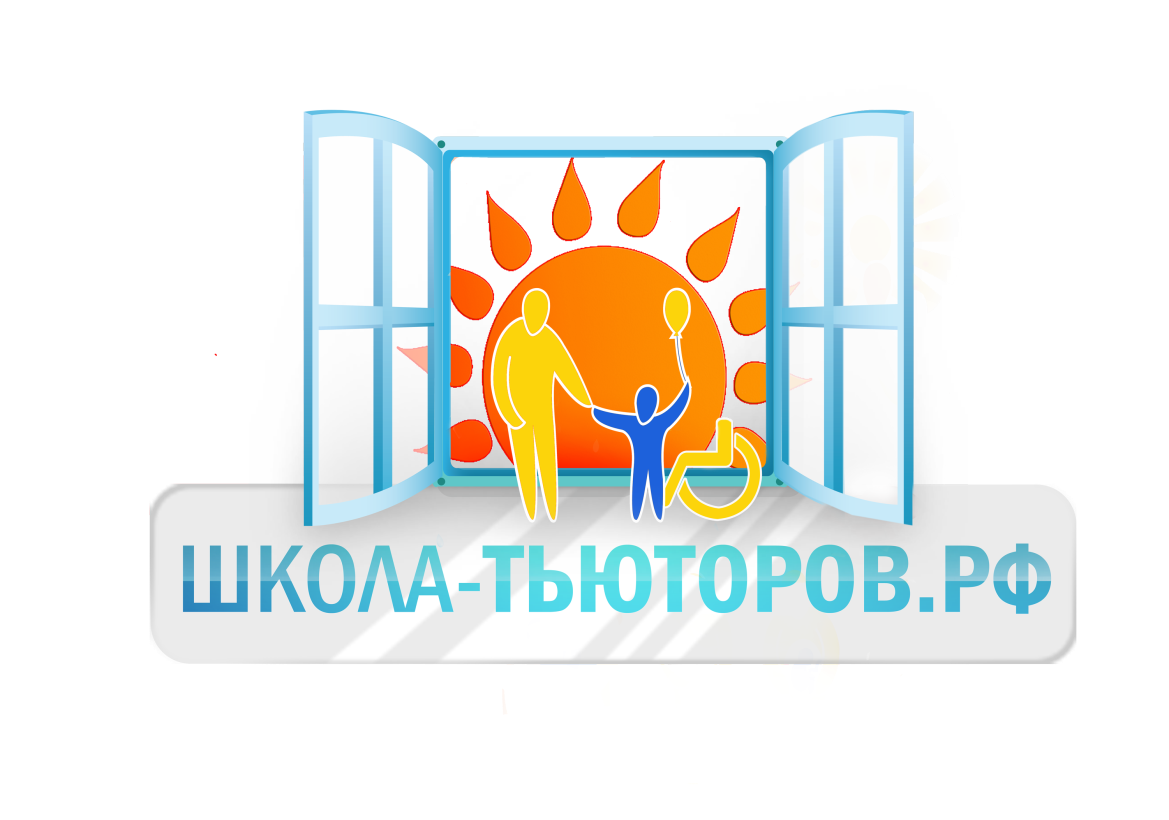 Белгород 2015Сборник подготовлен при финансовой поддержке Фонда поддержки детей, находящихся в трудной жизненной ситуации, в рамках реализации проекта «Школа тьюторской практики» на базе областного государственного бюджетного учреждения «Реабилитационный центр для детей и подростков с ограниченными возможностями»  для родителей, воспитывающих детей-инвалидов и детей с ограниченными возможностями здоровьяВ издании представлен анализ, основные этапы реализации, эффекты и перспективы проекта «Школа тьюторской практики» на базе областного государственного бюджетного учреждения «Реабилитационный центр для детей и подростков с ограниченными возможностями» в 2014-2015 гг. Сборник будет интересен работникам учреждений социальной защиты населения, специалистам в вопросах реабилитации детей-инвалидов, родителям, воспитывающим детей с ограниченными возможностями, а также всем, кто хотел бы принять участие в дальнейшем развитии Школы тьюторов.СОДЕРЖАНИЕВВЕДЕНИЕ. От «Маминой школы» к «Школе тьюторов»Дети с ограниченными возможностями – наименее социально и психологически защищенная категория среди инвалидов, имеющая свои особенности за счет отсутствия того социального опыта, который имеют инвалиды, получившие инвалидность во взрослом возрасте. Остро встает и вопрос о поддержке и помощи специалистов не только детям-инвалидам, но и их родителям.В Белгородской области проводится системная работа, направленная на социальную поддержку семей с детьми-инвалидами, созданию условий для обеспечения развития и обучения детей-инвалидов, их социализации, подготовки к самостоятельной жизни, интеграции в общество. В течение последних лет  сохраняется тенденция сокращения числа детей-инвалидов. Если на 1 января 2010 года в области проживало 4686 детей-инвалидов, то к 1 января 2015 года их число уменьшилось на 7,7 % и составляет 4325 человек. Снижение количества детей с инвалидностью стало возможным благодаря комплексной системе мер, направленной на активизацию работы учреждений социальной защиты населения, здравоохранения, образования, на поддержку и помощь семьям, воспитывающим детей с инвалидностью и ограниченными возможностями здоровья.Работа с родителями детей-инвалидов является одним из приоритетных направлений деятельности специалистов ОГБУ «Реабилитационный центр для детей и подростков с ограниченными возможностями», в котором ежегодно проходят реабилитацию более 800 детей-инвалидов с заболеваниями центральной нервной системы (в том числе ДЦП) и опорно-двигательного аппарата. Центр действует в Белгородской области с 2003 года. За время работы учреждения комплексную реабилитацию прошло более 7700 детей в возрасте от 1 года до 18 лет с положительной динамикой в состоянии здоровья в 96% случаев.Центр осуществляет комплексную медико-социальную реабилитацию детей и подростков с двигательными нарушениями неврологического и травматолого-ортопедического профиля. В настоящее время центр оказывает услуги на бесплатной основе пациентам, проживающим в Белгородской области, и на платной основе – пациентам, приезжающим на реабилитацию из других регионов России. Курс реабилитации в первом случае длится 34 дня, во втором – 21 день. Отличительной чертой работы центра является комплексный подход к процессу реабилитации, в нем заложена модель “тандема”, то есть взаимодействие двух основных направлений: медицинской реабилитации, состоящей из мощных блоков физиотерапии, механотерапии, лечебной физкультуры, бальнеотерапии, и социальной реабилитации, включающей в себя психолого-педагогическую помощь, профессиональное ориентирование, социально-бытовую адаптацию, трудотерапию и гендерную социализацию.Мониторинг состояния здоровья детей, проходящих курс реабилитационных мероприятий, ежегодно показывает положительную динамику у 92-96% детей. Повышение эффективности работы с детьми-инвалидами становится возможным благодаря максимальному включению в реабилитационный процесс родителей, развивающих свои компетенции под руководством профессионалов реабилитационного центра (педагогов, психологов, инструкторов ЛФК).В центре уже несколько лет действуют «Родительский университет», «Экспресс-школа для родителей», «Мамина школа», издается библиотечка «Особый ребенок», которая включает в себя методические рекомендации по воспитанию, обучению и проведению реабилитационных мероприятий на дому. Психологами центра разработана программа социально-психологической реабилитации и адаптации родителей, воспитывающих детей с ограниченными возможностями, «Дари добро», цель которой – создание благоприятного психоэмоционального климата в семьях детей с проблемами в развитии, вооружение родителей знаниями по возрастной и специальной психологии, повышение качества семейной социализации и воспитания жизнеспособной личности в современных условиях. Практические занятия по обучению родителей навыкам бесконфликтного и активного взаимодействия и сотрудничества с детьми и окружающим социумом, приемам позитивного мышления и общения, саморегуляции эмоциональных состояний и поведения в различных видах деятельности и общении проводятся в виде групповых коррекционно-игротерапевтических занятий, ролевых игр с участием родителей и детей, социально-психологических тренингов. Эффективность реабилитационных мероприятий у детей, больных ДЦП, во многом зависит от готовности родителей к сотрудничеству со специалистами всех реабилитационных профилей, поэтому психологи настраивают их на сотрудничество со всеми специалистами центра: врачами, инструкторами ЛФК, медицинским персоналом, педагогами, причем не к формальному, а добросовестному выполнению всех данных специалистами рекомендаций. Для успешной интеграции в общество ребенок-инвалид и его родители должны не только знать свои права и обязанности, но также быть в курсе изменений нормативно-правовой базы, иметь представление о ситуациях, регулируемых законодательством, и знать алгоритмы поведения в подобных ситуациях. С этой целью на базе центра функционирует «Экспресс-школа для родителей». Занятия включают в себя социально-правовое консультирование, организацию, содержание и методику работы на занятиях по бытовой адаптации,  мероприятия по обучению навыкам социально-бытового ориентирования (в помещении, на улице, взаимоотношения с людьми), профориентирование.Опыт работы показывает, что для детей, испытывающих трудности во взаимодействии с окружающими, значимым оказывается присутствие родителей на занятиях. При этом педагог организует деятельность таким образом, что родители выполняют все задания, действуя вместе с детьми, их руками, или дают для детей образец выполнения действия. Совместное с родителями освоение ребенком пространства и времени способствует укреплению чувства безопасности у ребенка, включению в коррекционно-образовательный процесс на положительной основе. В последующем большое значение имеет увеличение доли самостоятельности ребенка при выполнении того или иного задания. Нормализация детско-родительских отношений в семьях, имеющих детей с ограниченными возможностями, имеет огромное первостепенное значение. Многие родители не знают эмоциональных потребностей своих детей и не обладают необходимыми навыками для эффективного взаимодействия с ними, поэтому с 2011 года в центре начал работать родительский всеобуч «Мамина школа». На занятиях моделируются разнообразные социальные ситуации (в транспорте, магазине, у врача и пр.) и конструируются новые формы социального поведения родителей.Существенным звеном в реабилитационном процессе является педагогическое направление работы с целью формирования у родителей адекватного восприятия ребенка, принятия его особенностей, темпа и своеобразия развития. Благодаря мероприятиям образовательного направления создается общий язык между специалистами и родителями, меняется их отношение к ребенку и себе. В процессе занятий родители становятся более чувствительными к запросам и потребностям своих детей и учатся относиться к ним с пониманием, создавая в доме такую атмосферу принятия, в которой ребенок может чувствовать себя комфортно и безопасно.В процессе работы ребенок начинает воспринимать маму по-новому, как союзника – получает у нее поддержку, учится правильно оценивать свои возможности – что способствует формированию самооценки. Занимаясь в группе, мамы замечают те особенности ребенка, которые в обыденной жизни часто ускользают от их внимания.С целью повышения педагогической компетентности родителей, специалистами центра создана «Библиотечка для родителей», в которую входят памятки о предоставлении мер социальной поддержке семьям, воспитывающих детей-инвалидов, методические пособия с консультациями и рекомендациями специалистов по комплексной реабилитации детей с ограниченными возможностями; информационные сборники с нормативно-правовыми документами, касающимися прав детей-инвалидов и их родителей на жилье, образование, реабилитацию, профессиональное обучение и трудоустройство. После окончания курса реабилитационных мероприятий родители получают рекомендации специалистов по работе с детьми в домашних условиях, изданные в виде рабочих тетрадей, комплексов упражнений по лечебной физкультуре и упражнений социально-бытового направления.Несмотря на положительную динамику проводимой реабилитации пациентов, основной, препятствующей ее полноценному завершению, является проблема недостижения пролонгированного эффекта реабилитационных мероприятий. Отсутствие у родителей навыков реабилитации в домашних условиях, а также территориальная удаленность специальных служб, деятельность которых особенно важна для семей с маломобильными детьми, не позволяют закрепить полученный эффект от проведенных мероприятий в реабилитационном центре, что значительно удлиняет процесс дальнейшего восстановления здоровья детей-инвалидов.Второй проблемой, затрудняющей эффективное взаимодействие родителей, является отсутствие единого информационно-реабилитационного пространства, позволяющего в режиме реального времени организовать консультации со специалистами, обмен положительным опытом реабилитации, доступ к нормативно-правовой и методической базе по проблемам реабилитации детей-инвалидов.Третья проблема имеет субъектный характер и отмечена по результатам мониторинга удовлетворенности родителей качеством оказания социальных услуг в реабилитационном центре. Многие родители детей-инвалидов имеют серьезное желание и педагогический потенциал к распространению собственного, а также полученного в процессе обучения опыта сопровождения ребенка-инвалида. Их склонность к сетевому взаимодействию, а также накопленный профессионалами центра многолетний опыт обучения родителей и стремление к его распространению стали отправной точкой в реализации новых направлений работы специалистов с родителями.В начале апреля 2014 года состоялось официальное открытие работ по проекту «Создание и организация работы «Школы тьюторов» на базе областного государственного бюджетного учреждения «Реабилитационный центр для детей и подростков с ограниченными возможностями» в 2014-2015 гг. Цель проекта – внедрение новых социальных услуг и повышение качества оказания социальных услуг семьям с детьми-инвалидами посредством создания региональной школы тьюторской практики для родителей, воспитывающих детей-инвалидов и детей с ограниченными возможностями здоровья в Белгородской области. Создание в регионе тьюторской практики родителей детей-инвалидов является инновационным и базируется на принципах их интеграции с другими семьями в вопросах развития и образования, оказания помощи в подборе реабилитационных, развивающих и коррекционных программ, правовой и образовательной поддержки семьи в реализации прав ребёнка во всех социальных институтах. Проект ориентирован на построение и реализацию персональной образовательной стратегии ребенка-инвалида, его инклюзию в социум через социальное тьюторство. Новизна реализованного проекта заключается в том, что организация тьюторской практики для родителей детей-инвалидов не имеет  схожих по содержанию проектов в социальной сфере Белгородской области и основана на комплексном подходе к разработке образовательных программ и модулей обучения тьюторов. В отличие от проводимых несколькими российскими общественными организациями дистанционных курсов повышения квалификации тьюторов по темам: «Основы деятельности тьютора в работе с детьми с ограниченными возможностями здоровья» (Москва), «Тьютор особого ребенка» (Кемерово), ориентированных исключительно на построение и реализацию персональной образовательной стратегии ребенка-инвалида, его инклюзию в школьную жизнь, региональная школа тьюторской практики в Белгородской области ставит целью распространение методов и способов комплексной медико-социально-педагогической реабилитации детей-инвалидов и базируется на практическом опыте работы специалистов центра, располагает солидным материально-техническим, информационно-методическим и кадровым потенциалом для эффективной реализации всех поставленных задач проекта.Термин «тьюторство» (от англ. tutor) в его современном понимании означает разработку индивидуальных образовательных программ обучающихся и сопровождение процесса индивидуального образования в школе, вузе, в системах дополнительного и непрерывного образования, социальной сфере. В настоящее время в России специальность «тьютор» внесена в «Единый квалификационный справочник должностей руководителей, специалистов и служащих», раздел «Квалификационные характеристики должностей работников образования» (приказ № 761н Минздравсоцразвития от 26.08.2010, зарегистрирован в Минюсте РФ 6 октября 2010 г. N 18638). Для России тьюторство – принципиально новый вид образовательной деятельности. В сфере дополнительного профессионального образования и повышения квалификации тьютор составляет индивидуальный образовательный маршрут для слушателей курсов (с помощью специалистов-педагогов) и корректирует его освоение. В инклюзивном образовании тьютор – это специалист, который организует условия для успешной интеграции ребенка с ограниченными возможностями здоровья в образовательную и социальную среду школы, детского сада. В сфере дополнительного профессионального образования и повышения квалификации тьютор (в нашем случае им будет являться обученный родитель ребенка-инвалида) составляет индивидуальный образовательный маршрут для слушателей курсов (с помощью специалистов-педагогов) и корректирует его освоение.Актуальной и значимой для реализации проекта явилась разработка и осмысление теоретического и практического содержания сертифицированной тьюторской практики, технологий и программ повышения квалификации по формированию тьюторской компетентности лиц, обеспечивающих реабилитацию детей-инвалидов. Сформулированные и используемые в работе определения представлены в разделе «Термины». Далее мы проанализируем основные этапы реализации проекта, технологии и формы обучения тьюторов, основные эффекты и перспективы работы Школы тьюторов. 1. Этапы реализации, основные мероприятия и управление проектомПоследовательность решения поставленных задач предполагала несколько этапов реализации проекта: 1. Организационный (апрель – июнь .) – анализ российского и международного опыта социального тьюторства, в том числе в лечебной педагогике; информирование об  организации обучения в школе тьюторской практики потенциальных участников проекта и лиц, занимающихся проблемами детей с ограниченными возможностями; мониторинг среди родителей детей-инвалидов и добровольцев по определению участников проекта; подготовка ресурсно-методического обеспечения реализации проекта, формирование «портфеля тьютора».2. Реализационный (июль . – май .) – работа региональной школы тьюторской практики для родителей, воспитывающих детей-инвалидов и детей с ограниченными возможностями здоровья; внедрение новых методик и технологий по оказанию социальных услуг; организация деятельности онлайн-интегративной службы «Диалог»; проведение I областной конференции «Социальное тьюторство как ресурс для поиска новых возможностей в реабилитации детей-инвалидов», запуск интерактивных образовательных площадок. 3. Аналитический (июнь .) – анализ эффективности и оценка полноты решения задач Проекта, разработка рекомендаций по дальнейшему решению проблем социального сопровождения семей, воспитывающих детей-инвалидов и детей с ограниченными возможностями здоровья, с использованием тьюторской практики; подготовка и публикация методических материалов и описания опыта реализации проекта.4. Итоговый (июль – сентябрь .) – проведение общественной экспертизы реализации проекта с привлечением представителей органов исполнительной власти, органов местного самоуправления, социальных учреждений, благотворительных организаций, а также средств массовой информации для  подведения итогов реализации проекта, оценки эффективности деятельности региональной школы тьюторской практики, согласованию способов оценки эффективности новых социальных услуг. Подробно об этапах реализации проекта информирует персональный сайт школы тьюторской практики в Интернете.Система управления реализацией проекта реализована в рамках горизонтально-сетевой модели управления школой тьюторов, основанной на принципах делегирования полномочий основным структурным подразделениям, вовлеченным в реализацию проекта. Организационная структура управления реализацией проекта представляет собой структуру, обеспечивающую гибкое взаимодействие органов управления проектом и координаторов по пяти направлениям повышения квалификации тьюторов с учетом характера задач, решаемых в рамках каждого направления.Руководитель проекта – директор реабилитационного центра, на которого возложена персональная ответственность за его реализацию, конечные результаты, целевое и эффективное использование выделяемых финансовых средств, координирование ресурсов, проведение содержательного и финансового анализа, управление рисками Проекта, разработку контрмер.  Оперативное управление проектом осуществляет назначаемый директором центра руководитель школы тьюторов. В состав руководства проектом входят координаторы пяти направлений повышения квалификации, которые обеспечивают мультипроектное управление в рамках соответствующего направления, а именно регулируют функционирование и взаимодействие специалистов - преподавателей и обучаемых участников проекта, а также добровольцев; планируют выполнение мероприятий проекта, относящихся к зоне ответственности каждого направления. Секретариат проекта обеспечивает оформление всех видов документов, в том числе нормативно-правовых, занимается информационной деятельностью и отчетностью. Кроме того, в его обязанности входит взаимодействие со средствами массовой информации в целях информирования населения о ходе и результатах проекта, размещение на интернет-ресурсе, посвященном деятельности школы тьюторской практики, полнотекстовых материалов СМИ, а также ссылок на электронные источники.Контроль реализации мероприятий проекта, целевого и эффективного использования финансовых средств и ресурсов, распространение положительного опыта реализации проекта осуществляется постоянно руководителем проекта, медико-психолого-педагогическим консилиумом, а также на итоговом этапе в ходе проведения общественной экспертизы реализации проекта. Обратная связь с целевой группой после завершения реализации проекта будет осуществляться посредством мониторинга, а также в полном объеме в ходе дальнейшей работы школы тьюторской практики.Достижение стратегической цели проекта обеспечивалось решением обозначенных выше задач, согласованных с основными мероприятиями проекта, объединенными в блоки таким образом, что каждой задаче соответствовал блок мероприятий.Блок мероприятий 1. Создание информационно-консультационной, нормативной, методической базы для организации тьюторской практики. Реализация мероприятий нацелена на организацию и проведение работ по открытию региональной школы тьюторской практики и предполагало: 1) закупку необходимого материально-технического оборудования; 2) информирование об организации обучения в школе тьюторской практики потенциальных участников проекта и лиц, 3) создание и поддержку интернет-ресурса о планах и результатах деятельности школы тьюторской практики.В рамках данной группы мероприятий состоялся мониторинг проблем и потребностей семей, имеющих детей с ограниченными возможностями здоровья, проведенный среди родителей детей-инвалидов с целью определения потребностей в обучении у будущих участников проекта. Исследование было организовано с помощью 37 волонтеров (студентов социально-теологического и психологического факультетов НИУ «БелГУ», работников отделов и управлений социальной защиты населения муниципальных образований области) и охватило 22 района Белгородской области. Общее количество родителей детей и подростков с ограниченными возможностями здоровья (в возрасте от 7 месяцев до 18 лет), принявших участие в исследовании, составило 1623 человека. Результаты мониторинга (представлены в приложении 3) позволили выявить наиболее актуальные потребности и проблемы семей, имеющих детей с ограниченными возможностями здоровья, а также определить осведомленность семей о существующих программах реабилитации и желание респондентов участвовать в общественных родительских организациях по работе с детьми с ограниченными возможностями. В ходе исследования сделаны выводы о том, что преобладающее количество респондентов информировано о существовании программ по реабилитации детей с ОВЗ. 30% опрошенных родителей изъявили желание включиться в работу общественных родительских организаций – из их числа выбраны претенденты на участие в школе тьюторской практики. С целью распространения методов и способов комплексной медико-социально-педагогической реабилитации детей-инвалидов, проведения практических занятий с родителями было закуплено оборудование: информационные стенды для размещения материалов по реализации проекта, стойки для размещения печатных материалов, web-камеры, дидактический и игровой материал для сбора портфеля тьютора и оснащения интерактивных площадок, современная цифровая печатная техника и постпечатное оборудование.Блок мероприятий 2. Разработка и внедрение новых образовательных программ, технологий и форм обучения тьюторов. В рамках мероприятий осуществлялось  выполнение работ по формированию «портфеля тьютора» – кейса методических разработок для обучения родителей детей-инвалидов: 1)  разработка программ обучения родителей по пяти направлениям: психолого-педагогическое, логопедическое, эрготерапевтическое, педагогическое, лечебная физкультура; разработка и внедрение образовательных технологий, форм и методов обучения; обеспечение учебного процесса необходимыми современными учебно-методическими материалами и образовательными контентами; подготовка видеоматериалов; 2) утверждение образовательных программ. Подробнее о реализации данного мероприятия – в параграфе 2.Блок мероприятий 3. Создание единого информационно-реабилитационного пространства, распространение результативного опыта социального тьюторства. В рамках мероприятий состоялись: 1) апробация и внедрение консультативной онлайн-службы «Диалог», размещение консультаций специалистов и методических разработок на интернет-странице школы тьюторской практики; 2) открытие пяти интерактивных образовательных площадок на базе районных социально-реабилитационных центров для несовершеннолетних муниципальных округов Белгородской области; 3) проведение I областной конференции «Социальное тьюторство как ресурс для поиска новых возможностей в реабилитации детей-инвалидов» с целью популяризации результатов проекта и привлечения общественности к его дальнейшей реализации; 4) разработка рекомендаций по дальнейшему решению проблем социального сопровождения семей, воспитывающих детей-инвалидов и детей с ограниченными возможностями здоровья с использованием тьюторской практики; 5) публикация коллективной монографии, сборника методических материалов и статей по результатам реализации Проекта; 6) проведение общественной экспертизы реализации Проекта с привлечением представителей различных организаций, а также СМИ для  подведения итогов реализации Проекта. В рамках реализации мероприятия внедрена новая интерактивная служба по медико-социальной и психолого-педагогической поддержке семьи и детей «Диалог» – бесплатные  онлайн-консультации (c использованием Skype) квалифицированных специалистов реабилитационного центра: педагогов-психологов,  социальных педагогов, специалистов по социальной работе, врача-педиатра, врача-психиатра. Среди функций службы «Диалог» можно выделить: 1) проведение информационных кампаний, направленных на ознакомление детей, подростков и их родителей с деятельностью службы; 2) оказание детям, подросткам и их родителям (лицам их заменяющим) экстренной интерактивной консультативно-психологической, социально-педагогической помощи, в том числе в предотвращении жестокого обращения и насилия в отношении детей, как в семье, так и вне её; 3) направление абонентов к иным службам, организациям, учреждениям в случае необходимости. За время реализации проекта проведены консультации как для клиентов Белгородской области, так и других регионов.В 2014-2015 гг. издано 10 сборников материалов проекта общим тиражом 280 экз. (электронные версии изданий размещены на сайте проекта www.школа-тьюторов.рф и находятся в свободном доступе). 1. Брошюра «Психолого-педагогические рекомендации для родителей-тьюторов, работающих с особыми детьми (лекционный и практический материал). Часть 1».2. Брошюра «Психолого-педагогические рекомендации для родителей-тьюторов, работающих с особыми детьми (лекционный и практический материал). Часть 2».3. Брошюра «Технологии коррекционно-логопедической работы с особыми детьми (лекционный и практический материал для родителей-тьюторов)».4. Брошюра «Лечебная физкультура в работе с особыми детьми (лекционный и практический материал для родителей-тьюторов)».5. Брошюра «Эрготерапия в работе с особыми детьми (лекционный и практический материал для родителей-тьюторов)».6. Брошюра  «Арт-терапия и эргокинезотерапия в работе с особыми детьми».7. Сборник методических материалов «Консультации для родителей».8. Сборник методических материалов «Правовые основы для родителей детей-инвалидов».9. Сборник методических материалов «Дидактический и наглядный материал для занятий изобразительным творчеством детей с ограниченными возможностями здоровья».10. Сборник материалов областного семинара-конференции (13 февраля 2015 года, с. Веселая Лопань) «Социальное тьюторство как ресурс для поиска новых возможностей в реабилитации детей-инвалидов».Тиражированы dvd-диски для родителей-тьюторов с видео-, фотоматериалами проекта, методическими рекомендациями. На персональном сайте школы тьюторской практики доступны разделы «Методические материалы», «СМИ о программе»,  «Мероприятия»,  «Служба «Диалог», «Интерактивные площадки»; размещены новостные публикации о реализации проекта.13 февраля 2015 года состоялась областная конференция: «Социальное тьюторство как ресурс для поиска новых возможностей в реабилитации детей-инвалидов». Целевая аудитория мероприятия включала родителей-тьюторов, специалистов реабилитационного центра, специалистов учреждений социальной защиты населения Белгородской области. В ходе мероприятия участники познакомились с песочной анимацией, технологиями творческой реабилитации и арт-терапии в работе с родителями детей-инвалидов (эбру – рисование на воде; рисование песком), посетили «мини-музеи» реабилитационного центра и создали совместную творческую работу с использованием технологий арт-терапии. По итогам конференции был издан сборник материалов.Блок мероприятий 4. Развитие кадрового потенциала специалистов региональной школы тьюторской практики. Выполнение мероприятий предполагало: 1) организацию выездных стажировок, повышения квалификации и профессиональной переподготовки специалистов реабилитационного центра – преподавателей школы тьюторской практики, в том числе на базе Межрегиональной тьюторской ассоциации; 2) проведение семинаров, тренингов на базе центра с участием российских специалистов, имеющих практический опыт подготовки тьюторов; 3) мониторинг эффективности работы родителей-тьюторов в муниципальных округах Белгородской области.Особенно содержательным стало обучение на курсах повышения квалификации «Технологическая школа тьюторства: инструменты реализации принципа индивидуализации образовательного процесса» на базе Института повышения квалификации и переподготовки педагогических кадров (г. Москва) и «Современные подходы и новые технологи в работе с детьми с ограниченными возможностями здоровья» в РБОО «Центр лечебной педагогики» (г. Москва)23-24 октября 2014 года на базе ОГБУ «Реабилитационный центр для детей и подростков с ограниченными возможностями» состоялся двухдневный семинар «Тьюторское сопровождение в работе с родителями детей с ограниченными возможностями». Модераторами семинара для специалистов учреждений социальной защиты населения области, сотрудников реабилитационных центров, родителей детей-инвалидов выступили члены правления Межрегиональной тьюторской ассоциации Юлия Изотова (руководитель Московского тьюторского центра, директор Московского института тьюторства) и Елена Кобыща (старший преподаватель кафедры тьюторского сопровождения образовательной деятельности Московского института открытого образования). Темой встречи стало осмысление теоретического и практического содержания недавно возникшего «социального тьюторства», в том числе сертифицированных тьюторских практик, программ по формированию тьюторской компетентности лиц, обеспечивающих реабилитацию детей-инвалидов. Креативные приёмы ведения семинара способствовали созданию насыщенной информационной площадки и благоприятной эмоциональной атмосферы для деятельности. Благодаря творческому подходу модераторов, слушатели получили возможность высказывать свои предложения, принципы, формулировать вопросы, участвовать в дискуссиях. Работа в малых группах позволила участникам (их было более 70) установить новые профессиональные связи, поближе познакомиться. В ходе интерактивных лекций и тренингов с применением технологий «Кейс-study», «Дебаты», «Социокультурные игры» слушатели семинара активизировали свой опыт преподавания и работы с детьми-инвалидами, а также обогатились новыми знаниями о тьюторской деятельности. В процессе обсуждения концепции индивидуализации образования родители привели конкретные жизненные ситуации, на основе которых рассматривались технологические этапы тьюторского сопровождения детей-инвалидов.В 2014 г. состоялось вступление директора реабилитационного центра         И.Е. Долгих и заведующей отделения психолого-педагогической реабилитации     Л.А. Корякиной в члены «Межрегиональной тьюторской ассоциации» (МТА) с целью информирования коллег, клиентов, органов власти о тьюторской практике через сайт МТА, размещения публикаций в изданиях МТА, получения экспертной и консультационной помощи со стороны экспертов МТА на семинарах и конференциях, продвижения новых социальных услуг школы тьюторской практики в российском масштабе2. Технологии и формы обучения родителей-тьюторов навыкам и умениям проведения реабилитационных мероприятий в домашних условияхВ 2014-2015 учебном году создана и апробирована экспериментальная программа формирования психолого-педагогической компетентности родителей в комплексной реабилитации детей с ограниченными возможностями в домашних условиях «Мы – вместе!», включившая в себя 5 направлений работы с родителями, психологическое, коммуникативно-речевое, эрготерапевтическое, педагогическое, лечебная физкультура (приложение 2). В соответствии с индивидуальным профилем развития жизненной компетенции ребенка-инвалида по нескольким позициям (адекватности представлений о себе, владению навыками самообслуживания, осмыслению и дифференциации картины мира, владению правилами социального взаимодействия, навыками созидательной деятельности) сформулирована основная цель реализации программы – создание оптимальных условий для комплексной медико-социально-педагогической реабилитации детей-инвалидов через повышение психолого-педагогической компетентности их родителей.На первом этапе выполнения проекта возникали трудности (риски), препятствующие решению поставленных ранее задач. Среди внешних угроз в организации работы школы тьюторов практики наиболее остро проявил себя дефицит личного времени (ввиду необходимости ухода за здоровьем собственного ребенка), которое участник проекта мог использовать на полноценное освоение предлагаемых компетенций по реабилитации детей и возникающие сомнения в собственных силах, однако компенсировать влияние этой угрозы помогла высокая мотивация родителей детей-инвалидов к непрерывному, персонифицированному повышению собственной квалификации и индивидуальная работа специалистов центра с каждым из участников проекта.В  ходе реализации проекта разработана модель обучения родителей по индивидуальной программе, которая позволяет выявлять образовательные потребности и возможности обучающихся, сформулировать задачи на обучение и составить в соответствии с индивидуальными запросами маршрут реализации программы. Под индивидуальным маршрутом обучения понимается документ, объединяющий образовательные модули, выбранные родителем-тьютором в логике обозначенного направления обучения, и иные обучающие мероприятия (регионального, муниципального уровня). При разработке индивидуальных маршрутов были проведены установочные семинары на интерактивных площадках области, учтены и проанализированы профессиональная компетентность родителей, опыт работы, образование, выявленные по результатам самодиагностики. Каждому родителю, выбравшему обучение по индивидуальной программе, назначен тьютор из числа специалистов центра. Используя результаты самодиагностики, тьютор изучал личностно значимые представления о целях, принципах деятельности данного специалиста, выявлял область его образовательных интересов и затруднений, помогал сформулировать цели на обучение, обсуждал целесообразность выбранных ресурсов для реализации запроса тьюторанта, осуществлял корректировку спроектированной индивидуальной программы, так как изменения в индивидуальную программу может вносить только тьютор. Затем тьюторант совместно с тьютором составлял индивидуальный образовательный маршрут путем выбора места, сроков и формы реализации индивидуальной программы.На этапе реализации индивидуальной программы тьютор анализировал результаты обучения, координировал работу родителя, обсуждал необходимость и возможность внесения корректив в индивидуальную программу, проводил консультации. Завершением обучения являлась итоговая аттестация родителей по результатам освоения модулей, составляющих индивидуальную программу. В обучении 25 родителей-тьюторов приняли участие высококвалифицированные специалисты реабилитационного центра, имеющие большой опыт практической работы: 5 педагогов-психологов высшей и первой категории, 4 социальных педагога первой категории, 2 логопеда высшей категории, специалисты по социальной работе, врач-физиотерапевт высшей категории, методист по лечебной физкультуре; а также преподаватели Межрегиональной тьюторской ассоциации (г. Москва), преподаватели кафедры коррекционной педагогики и психологии Белгородского института развития образования, обученные добровольцы – магистранты социально-теологического факультета и педагогического института (факультета физической культуры) Белгородского государственного национального исследовательского университета (НИУ «БелГУ»). Занятия в реабилитационном центре проводились в спортивном зале для занятий ЛФК, оборудованных кабинетах: сенсорном, психологической разгрузки, логопедическом (БОС-логопедический, программа «Марии Монтессори», социально-бытовой адаптации, гендерной социализации, трудовой адаптации (эргокинезотерапии), компьютерном классе. Сформированы кейсы тьюторов, в которые вошли дидактические и методические материалы проекта, рабочие тетради тьютора, состоящие из информационных блоков и листов для записи по каждому модулю.При обучении тьюторов навыкам ухода и реабилитации детей-инвалидов происходили видеозаписи занятий, после окончания курса тьюторства родители-тьюторы получили в свое распоряжение DVD-диски c курсом «электронных уроков для организации работы на интерактивных площадках проекта.В состав диска вошли: – видеоматериалы обучающих занятий специалистов центра;– видеоматериалы занятий, проводимых родителями-тьюторами;– репортаж о проекте, подготовленный ТК «Мир Белогорья»;– видеозапись семинара на интерактивной площадке проекта в Чернянском районе Белгородской области;– фотоматериалы семинаров и конференций проекта;– сборники методических рекомендаций для родителей детей-инвалидов.Реализация проекта «Создание и организация работы «Школы тьюторов» на базе областного государственного бюджетного учреждения «Реабилитационный центр для детей и подростков с ограниченными возможностями») проводится с привлечением пяти созданных интерактивных площадок Белгородской области с целью распространения методов и способов комплексной медико-социально-педагогической реабилитации детей-инвалидов, проведения практических занятий с родителями спортивно-оздоровительных мероприятий с участием добровольцев.Интерактивные площадки, созданные на базе реабилитационных центров для несовершеннолетних (МУ СОССЗН Вейделевского района «Социально-реабилитационный центр для несовершеннолетних», МУ «Социально-реабилитационный центр для несовершеннолетних» Ивнянского района, МСУ «Социально-реабилитационный центр для несовершеннолетних» г. Губкина и Губкинского района, СМУ «Социально-реабилитационный центр для несовершеннолетних» Ракитянского района, МУ СОССЗН Чернянского района «Социально-реабилитационный центр для несовершеннолетних»), работают на основании положения «Об интерактивной площадке» (приложение 1.3). В каждом учреждении назначены специалисты, ответственные за организацию тьюторской практики в районе, составлены расписания мероприятий и занятий родителей-тьюторов.Все площадки оснащены методическими и дидактическими материалами (наглядными пособиями, развивающими играми и игрушками, рабочими тетрадями на печатной основе, наборами для творчества; памятками для родителей, технологическими картами) для проведения занятий по обучению родителей, имеющих детей-инвалидов и детей с ограниченными возможностями здоровья основам реабилитации в домашних условиях, веб-камерами для осуществления дистанционного общения со специалистами ОГБУ «Реабилитационный центр для детей и подростков с ограниченными возможностями», спортивными играми.На площадках по итогам реализации проекта работают мамы-тьюторы (5 на каждой площадке), прошедшие обучение по программе: «Формирование психолого-педагогической компетентности родителей в комплексной реабилитации детей с ограниченными возможностями в домашних условиях «Мы вместе!» на базе реабилитационного центра. При подготовке родителей-тьюторов применялись групповые и индивидуальные формы работы, тренинги, онлайн-консультации. В ходе мини-лекций с элементами тренинга обсуждались вопросы родительской компетентности и роли семьи в воспитании и развитии ребенка, психологической готовности детей к школе, особенности развития детей от рождения до года, в том числе развития сенсорно-перцептивных процессов у данной категории детей, основные требования к знаниям и умениям дошкольников по элементарным математическим представлениям, особенности развития и социализации личности ребенка с ОВЗ. На практических занятиях по эрготерапии было проведено обучение работе с дидактическим и раздаточным материалом, закупленным для организации деятельности родителей-тьюторов на интерактивных площадках. Проведенные семинары вызвали заинтересованность всех участников, которые получили стимул и мотивацию для обучения и внедрения тьюторской практики в работу с семьями, находящимися в трудной жизненной ситуации, воспитывающих детей-инвалидов и детей с ограниченными возможностями.С целью развития единого информационно-реабилитационного пространства области, распространение результативного опыта социального тьюторства был организован первый веб-семинар на интерактивной образовательной площадке Вейделевского района, в котором приняли участие специалисты областного реабилитационного центра, специалисты СОССЗН Вейделевского района «Социально-реабилитационный центр для несовершеннолетних», а также родители-тьюторы, входящие в состав участников проекта. В ходе мероприятия были использованы несколько форм работы: демонстрировались видеофрагменты занятий со специалистами центра, после чего было организовано их обсуждение и комментирование участниками веб-семинара; специалисты реабилитационного центра в онлайн-режиме провели мастер-класс по тестопластике, в котором дистанционно смогли принять участие зрители процесса; также педагоги-психологи центра поделились методическими приемами по организации работы с детьми-инвалидами, разъяснили особенности работы с дидактическим материалом, который был закуплен и установлен на интерактивных образовательных площадках. Все участники веб-семинара дали высокую оценку его организации и высказали пожелание проводить подобные мероприятия на регулярной основе.Большое внимание уделялось подготовке родителей в качестве консультантов для проведения занятий с другими участниками проекта; были организованы пробные занятия, во время которых тьюторы могли практиковать навыки коммуникации, передавая полученные знания. Специалисты центра оказывали необходимую методическую поддержку, обсуждали с участниками диалога результаты занятий. Хорошей практикой для родителей-тьюторов стало участие в обучающем семинаре-практикуме «Инновационные технологии работы с родителями», который проводили сотрудники кафедры психолого-педагогического и специального образования Белгородского института развития образования.Анкетирование родителей-тьюторов после прохождения обучения в школе тьюторов показало 100% удовлетворенность организацией учебного процесса, полученными знаниями, уровнем подачи материала и его объемом (анкета результативности представлена в приложении 4). Используя полученные знания и приобретенный опыт, тьюторы проводят занятия на своих площадках в районах. За каждым тьютором закреплены еще двадцать родителей, воспитывающих детей-инвалидов и детей с ограниченными возможностями здоровья. Специалисты реабилитационного центра постоянно оказывают консультативную помощь родителям и специалистам, работающим на площадках, проводят веб-семинары, знакомят с новыми методами реабилитации.В 2015 году была создана сетевая модель взаимодействия в рамках проекта: «специалисты реабилитационного центра → родители детей-инвалидов в статусе тьюторов, а также добровольцы → семьи, воспитывающие детей-инвалидов → дети-инвалиды, нуждающиеся в организации комплексной домашней реабилитации». Такая цепочка передачи знаний и обучения компетенциям позволила добиться полной включенности всех участников проекта в процесс реабилитации, способствовала более полному пониманию ее особенностей, форм, методов и позволила организовать постоянный обмен актуальным практическим опытом. Кроме того, расширение ареала распространения знаний до муниципальных округов области с помощью системы тьюторства улучшило положение целевой группы, поскольку экономило материальные и физические ресурсы семей, воспитывающих детей-инвалидов и получающих возможность консультаций непосредственно в близлежащих районных центрах муниципальных округов.3. Основные эффекты, отмеченные в ходе выполнения проекта, и перспективы его дальнейшей реализацииВ июле 2015 года была проведена общественная экспертиза реализации проекта с привлечением представителей органов исполнительной власти, органов местного самоуправления, социальных учреждений, благотворительных организаций, а также средств массовой информации для  подведения итогов реализации проекта, оценки эффективности деятельности региональной школы тьюторской практики, согласованию способов оценки эффективности новых социальных услуг. Общая оценка итогов деятельности реабилитационного центра по реализации проекта оказало высокой, эксперты отметили следующее:1. Новизна предлагаемого проекта заключается в том, что организация тьюторской практики для родителей детей-инвалидов не имеет  схожих по содержанию проектов в социальной сфере Белгородской области и основана на комплексном подходе к разработке образовательных программ и модулей обучения тьюторов.2. Социальная актуальность проекта состоит в том, что его реализация позволила повысить результативность процесса комплексной медико-социальной реабилитации и увеличила реабилитационный потенциал не только детей-инвалидов, но и семей, в которых они воспитываются.3. Запуск проекта обеспечил рост заинтересованности общественности (в частности, представителей органов власти, бизнес-организаций, спонсоров, волонтеров) в деятельности реабилитационного центра по открытию «Школы тьюторов», рост готовности и желание участвовать в проекте. Согласно плану реализации проекта, было проведено 11 мероприятий, охвативших более 2000 участников.4. В результате проведенных мероприятий произошла интеграция реабилитационного центра в региональное социальное пространство, отмечено повышение его привлекательности и конкурентоспособности на рынке социальных услуг, в том числе за счет увеличения числа обслуживаемых пациентов; обеспечен вклад в формирование в Белгородской области благоприятной социальной и здоровьесберегающей среды для детей-инвалидов, в том числе за счет расширения спектра услуг для семей, воспитывающих детей с инвалидностью.5. Реализация проекта в Белгородской области помимо достижения главных эффектов и задач проекта позволила разработать методические рекомендации для реабилитационных учреждений, осуществляющих инклюзивную практику; поддержать и укрепить веру родителей в собственные силы и в заинтересованность государственных и негосударственных служб области в их проблемах; изменить пассивную позицию многих специалистов, родителей, руководителей учреждений и фирм в организации помощи  детям с ограниченными возможностями здоровья на заинтересованную и деятельную.6. Эффективная организация школы тьюторов, основанная на индивидуальной работе специалистов центра с каждым из родителей-тьюторов и их высокой мотивации к непрерывному повышению собственной квалификации, позволила компенсировать дефицит личного времени участников проекта на освоение всех требуемых компетенций (ввиду необходимости ухода за здоровьем собственного ребенка).7. В марте 2015 года состоялось заседание коллегии управления социальной защиты населения области, посвященное результатам деятельности органов и учреждений отрасли социальной защиты населения области по итогам 2014 года. Лучшие коллективы органов социальной защиты населения и областных подведомственных учреждений по итогам работы за 2014 год отмечены и награждены дипломами «Профессиональное признание», почетными грамотами и благодарностями. Коллектив ОГБУ «Реабилитационный центр для детей и подростков с ограниченными возможностями» награжден дипломом профессионального признания с вручением переходящего кубка управления социальной защиты населения области за развитие инновационных направлений и стабильно высокие показатели эффективности деятельности в системе социальной защиты населения области.8.  Повышение профессиональной компетентности участников реализации проекта, в первую очередь его рабочей группы и координаторов; развитие навыков проектной деятельности, несомненно, окажет положительное влияние на реализацию новых проектов центра как в региональном, так и в российском социальном и образовательном пространстве.В дальнейшем реализация мероприятий по развитию школы тьюторов будет продолжена на базе реабилитационного центра и интерактивных площадках области, благодаря уже созданному и апробированному ресурсно-методическому обеспечению проекта, модернизированной материально-технической базы, а также обратной связи с участниками проекта, приобретенной посредством распространения значимого социального опыта среди заинтересованных лиц. Планируется и далее привлекать ведущих российских специалистов к экспертно-консультационному сопровождению инновационных проектов реабилитационного центра, организации и проведению учебных мероприятий и тренингов, семинаров с представителями государственной власти и бизнес-сообщества, вузовской среды, органов социальной защиты населения с целью распространению опыта реабилитационного центра в реализации проекта «Школа тьюторов». По мнению специалистов, приходит время выводить тьюторство из рамок образования в социальную сферу в целом. Так, например, в медицине все более популярным оказывается индивидуальное сопровождение семейного врача, в любительском спорте все чаще прибегают к услугам индивидуального тренера. Тьюторство в таком аспекте оказывается работой по подбору ресурсов для социального развития человека.ТЕРМИНЫ Тьютор – аттестованный специалистами школы тьюторской практики родитель ребенка-инвалида, способный	 к составлению индивидуального образовательного маршрута для слушателей курсов в рамках социального тьюторства и корректировке его освоения;Социальное тьюторство – технология, в рамках которой основной формой взаимодействия является индивидуальное и групповое консультирование родителей (законных представителей) детей-инвалидов и детей с ограниченными возможностями здоровья по вопросам формирования и реализации индивидуальных образовательных траекторий в области обучения методам и способам комплексной медико-социально-педагогической реабилитации детей-инвалидов;Целевая группа проекта – семьи, воспитывающие детей-инвалидов и детей с ограниченными возможностями здоровья, являются непосредственными участниками школы тьюторской практики, по итогам участия в которой родители, освоившие новые компетенции, проходят аттестацию и приобретают статус «тьюторов», включаются в сетевое взаимодействие с другими семьями из целевой группы.Интерактивная площадка проекта  – временная структура, организованная на базе учреждений социальной защиты населения с целью повышения качества оказания социальных услуг семьям с детьми-инвалидами посредством включения в работу региональной школы тьюторской практики родителей, воспитывающих детей-инвалидов и детей с ограниченными возможностями здоровья.Индивидуальный маршрут обучения –  документ, объединяющий образовательные модули, выбранные родителем-тьютором в логике обозначенного направления обучения, и иные обучающие мероприятия (регионального, муниципального уровня).ПРИЛОЖЕНИЯПриложение 1.1. Положение о «Школе тьюторов»1. Общие положения1.1. Школа тьюторов (далее – Школа) является функциональной структурой, организованной на базе отделения психолого-педагогической реабилитации ОГБУ «Реабилитационный центр для детей и подростков с ограниченными возможностями» (далее – реабилитационный центр) и образована в соответствии с приказом директора реабилитационного центра от 31 марта 2014 года № 67/1.1.2. Настоящее положение определяет статус Школы в реабилитационном центре, основные задачи и организацию ее деятельности, источники образования финансовых средств, порядок реорганизации и ликвидации.1.3. В своей деятельности Школа руководствуется законодательством Российской Федерации, включая Закон РФ "Об образовании", документами Международной тьюторской ассоциации, Уставом реабилитационного центра и иными локальными нормативными актами, а также настоящим Положением.1.4. Координацию деятельности Школы осуществляет руководитель рабочей группы и его заместители согласно Положению о рабочей группе проекта «Школа тьюторов» в соответствии с установленным распределением обязанностей.1.5. Дополнения и изменения в настоящее Положение утверждаются приказом директора реабилитационного центра в соответствии с решениями медико-психолого-педагогического консилиума.2. Основные определения2.1. Тьютор – аттестованный специалистами Школы родитель ребенка-инвалида, способный	к составлению индивидуального образовательного маршрута для слушателей курсов в рамках социального тьюторства и корректировке его освоения.2.2. Социальное тьюторство – технология, в рамках которой основной формой взаимодействия является индивидуальное и групповое консультирование родителей (законных представителей) детей-инвалидов и детей с ограниченными возможностями здоровья по вопросам формирования и реализации индивидуальных образовательных траекторий в области обучения методам и способам комплексной медико-социально-педагогической реабилитации детей-инвалидов.2.3. Целевая группа – семьи, воспитывающие детей-инвалидов и детей с ограниченными возможностями здоровья, являются непосредственными участниками Школы, по итогам участия в которой родители, освоившие новые компетенции, проходят аттестацию и приобретают статус «тьюторов», включаются в сетевое взаимодействие с другими семьями из целевой группы. В дальнейшем тьюторы, прошедшие соответствующую подготовку, проводят обучение семей, воспитывающих детей инвалидов, на базе районных центров и отделений по работе с несовершеннолетними в муниципальных округах.  3. Цели, задачи и ожидаемые результаты деятельности Школы3.1. Цель: внедрение новых социальных услуг и повышение качества оказания социальных услуг семьям с детьми-инвалидами посредством создания региональной школы тьюторской практики для родителей, воспитывающих детей-инвалидов и детей с ограниченными возможностями здоровья в Белгородской области.3.2. Задачи: 3.2.1. Создание информационно-консультационной, нормативно-правовой, методической базы для организации тьюторской практики родителей, воспитывающих детей-инвалидов и детей с ограниченными возможностями здоровья.3.2.2. Разработка и внедрение новых обучающих программ, технологий и форм обучения тьюторов способам ухода и реабилитации детей-инвалидов и детей с ограниченными возможностями здоровья, а также методам распространении социально-значимого опыта посредством тьюторской практики.3.2.3. Создание единого информационно-реабилитационного пространства и расширение доступа к нему для детей-инвалидов и семей их воспитывающих, распространение результативного опыта социального тьюторства, привлечение добровольцев для участия в проекте. 3.2.4. Развитие кадрового потенциала специалистов региональной школы тьюторской практики для повышения качества социального сопровождения семей, воспитывающих детей-инвалидов и детей с ограниченными возможностями здоровья.3.3. Ожидаемые результаты:3.3.1. Обеспечение вклада в формирование в Белгородской области благоприятной социальной и здоровьесберегающей среды для детей-инвалидов, в том числе за счёт повышения уровня социального обслуживания населения. 3.3.2. Интеграция реабилитационного центра в региональное социальное пространство, повышение его привлекательности и конкурентоспособности на рынке социальных услуг, в том числе за счёт ежегодного увеличения числа обслуживаемых пациентов.3.3.3. Создание сетевой модели взаимодействия «специалисты реабилитационного центра → родители детей-инвалидов в статусе тьюторов, а также добровольцы → семьи, воспитывающие детей-инвалидов → дети-инвалиды, нуждающиеся в организации комплексной домашней реабилитации».4. Направления деятельности4.1. Образовательная деятельность:4.1.1. Обучение родителей в школе тьюторской практики социальному тьюторству – навыкам и умениям проведения реабилитационных мероприятий по утверждённым программам:4.1.1.1. проведение теоретических и практических занятий;4.1.1.2. проведение обучающих тренингов и семинаров;4.1.1.3. организация выездных мероприятий (по заявленным проблемам).4.2. Научно-методическая деятельность:4.2.1. Разработка и внедрение программ обучения родителей по пяти направлениям: психолого-педагогическое, логопедическое, эрготерапевтическое, педагогическое, лечебная физкультура. 4.2.2. Сбор кейса методических разработок по каждому направлению обучения; разработка мультимедийных электронных образовательных ресурсов и тиражирование электронных учебно-методических комплексов.4.2.3. Разработка рекомендаций по решению проблем социального сопровождения семей, воспитывающих детей-инвалидов и детей с ограниченными возможностями здоровья с использованием тьюторской практики; обобщение опыта работы Школы, издание методических материалов, учебно-методических пособий, материалов по повышению квалификации и научной информации по тематике основных направлений деятельности.4.3. Информационная деятельность:4.3.1. Апробация и внедрение консультативной онлайн-службы «Диалог»:4.3.1.1. проведение информационных кампаний, направленных на ознакомление детей, подростков и их родителей с деятельностью службы; 4.3.1.2. оказание детям, подросткам и их родителям (лицам их заменяющим) экстренной интерактивной консультативно-психологической, социально-педагогической помощи, в том числе в случаях жестокого обращения и насилия в отношении детей, как в семье, так и вне её; 4.3.1.3. направление абонентов к иным службам, организациям, учреждениям в случае необходимости.4.3.2. Размещение консультаций специалистов и методических разработок на интернет-странице Школы.4.3.3. Информирование общественности о деятельности Школы путём распространения материалов в СМИ, проведения конференций, общественных экспертиз.4.3.4. Популяризация опыта тьюторской практики для родителей, воспитывающих детей с инвалидностью и с ограниченными возможностями здоровья.4.4. Деятельность по развитию кадрового потенциала: 4.4.1. Организация выездных стажировок, повышения квалификации и профессиональной переподготовки специалистов реабилитационного центра – преподавателей Школы, в том числе на базе Межрегиональной тьюторской ассоциации.4.4.2. Проведение семинаров, тренингов на базе реабилитационного центра с участием российских специалистов, имеющих практический опыт подготовки тьюторов.4.4.3. Мониторинг эффективности работы родителей-тьюторов в муниципальных округах Белгородской области; повышение квалификации тьюторов специалистами реабилитационного центра на выездных занятиях школы тьюторской практики.5. Финансирование Школы5.1. Источниками финансирования являются средства, поступающие на организацию деятельности Школы, в том числе:5.1.1	средства Фонда поддержки детей, оказавшихся в трудной жизненной ситуации, выделяемые на реализацию мероприятий проекта;5.1.2. собственные средства реабилитационного центра, направляемые на реализацию мероприятий проекта; 5.1.3.	привлеченные (благотворительные) средства, поступившие от сторонних организаций или граждан на реализацию мероприятий проекта.6. Документация Школы6.1. Нормативно-правовая документация Школы включает в себя:6.1.1. настоящее Положение;6.1.2. Положение о рабочей группе проекта «Школа тьюторской практики»;6.1.3. приказы о формировании учебных групп;6.1.4. протоколы заседаний социальных медико-психолого-педагогических консилиумов, на которых рассматривались вопросы деятельности Школы;6.1.5 иные локальные документы, образующиеся в процессе деятельности Школы.7. Реорганизация, ликвидация7.1.	Решение о реорганизации и ликвидации Школы принимается социальным медико-психолого-педагогическим консилиумом реабилитационного центра в соответствии с Уставом. Порядок реорганизации и прекращения деятельности Школы определяется директором реабилитационного центра в соответствии с действующим законодательством РФ.Приложение 1.2Положение о рабочей группе проекта «Создание и организация работы «Школы тьюторов» на базе областного государственного бюджетного учреждения«Реабилитационный центр для детей и подростков с ограниченными возможностями» 1. Общие положения1.1. Рабочая группа проекта «Школы тьюторов» создана для управления реализацией проекта, организации привлечения дополнительных внебюджетных средств, рассмотрения и утверждения материалов по выполнению мероприятий проекта и исполнения решений социального медико-психолого-педагогического консилиума реабилитационного центра, в соответствии с приказом директора реабилитационного центра от 31 марта . № 67/2. 1.2. Настоящее положение определяет статус рабочей группы и ее компетенцию. 1.3. В своей деятельности рабочая группа проекта руководствуется законодательством Российской Федерации, документами Международной тьюторской ассоциации, Уставом реабилитационного центра и иными локальными нормативными актами, а также настоящим Положением.1.4. Состав рабочей группы проекта формируется и утверждается руководителем проекта. 1.5. Система управления реализацией проекта реализована в рамках горизонтально-сетевой модели управления школой тьюторской практики, основанной на принципах делегирования полномочий основным структурным подразделениям, вовлеченным в реализацию проекта.2. Состав рабочей группы проекта2.1. Руководитель проекта – директор реабилитационного центра, на которого возложена персональная ответственность за реализацию проекта, конечные результаты, целевое и эффективное использование выделяемых финансовых средств, координирование ресурсов, проведение содержательного и финансового анализа, управление рисками проекта, разработку контрмер.  2.2. Руководитель проекта при осуществлении своей деятельности руководствуется действующим законодательством Российской Федерации, Уставом ОГБУ «Реабилитационный центр для детей и подростков с ограниченными возможностями», решениями социального медико-психолого-педагогического консилиума и настоящим положением.2.3. Руководителю проекта подчиняются заместители:2.3.1. заместитель руководителя по реализации образовательного процесса;2.3.2. заместитель руководителя по организационным вопросам;2.3.3. заместитель руководителя по финансовому обеспечению.2.4. Заместители руководителя проекта утверждаются директором реабилитационного центра.2.5. Заместителю руководителя по реализации образовательного процесса подчиняются координаторы пяти направлений повышения квалификации: психолого-педагогического, логопедического, эрготерапевтического, педагогического, направления «лечебная физкультура».2.6. Руководитель проекта возглавляет секретариат, обеспечивающий оформление всех видов документов, информационную деятельность и отчетность, взаимодействие со средствами массовой информации в целях информирования населения о ходе и результатах проекта, размещение на интернет-ресурсе, посвященном деятельности школы тьюторской практики, полнотекстовых материалов СМИ, а также ссылок на электронные источники.3. Функции членов рабочей группы проекта3.1. В функции руководителя проекта входят:3.1.1. Анализ хода реализации проекта; оценка эффективности мер, направленных на решение задач, поставленных проектом, а также подготовка предложений, способов и методов по совершенствованию деятельности в этих областях.3.1.2. Рассмотрение концептуальных основ, целей и задач инноваций в ходе реализации проекта, вопросов, касающихся инновационной политики центра, а также определение способов, форм и этапов их реализации.3.1.3. Определение и постановка задач для подразделений реабилитационного центра, осуществляющих исполнительные функции в рамках проекта.3.1.3. Совершение от имени реабилитационного центра сделок, заключение договоров в целях материально-технического и иного обеспечения проекта.3.1.2. Представление реабилитационного центра во внешних организациях по вопросам реализации проекта.3.2. В функции заместителей руководителя проекта входят:3.2.1 Обеспечение качественного выполнения работ согласно календарному плану мероприятий проекта и координация деятельности сотрудников, занятых в реализации проекта.3.2.2 Непосредственный контроль хода работ, целевого и эффективного использования финансовых средств и ресурсов, распространение положительного опыта реализации проекта. 3.2.3. Формирование и утверждение экспертной комиссии, осуществляющей экспертизу предложений по направлениям работ в рамках проекта.3.2.4. Внесение предложений по совершенствованию деятельности, связанной с реализацией проекта.3.2.5. Проверка финансовой и аналитической отчетности, сопутствующей реализации проекта.3.3. В функции координаторов направлений обучения входят:3.3.1. Обеспечение функционирования и взаимодействия специалистов-преподавателей и обучаемых участников проекта, а также добровольцев; планирование и выполнение мероприятий проекта, относящихся к зоне ответственности каждого направления.3.3.2. Проведение семинаров, конференций, курсов повышения квалификации для участников проекта.3.3.3. Внесение предложений о поощрении сотрудников, активно выполняющих мероприятия проекта.3.4. В функции секретариата входят:3.4.1. Документационное, организационное, справочно-информационное и техническое обеспечение деятельности рабочей группы проекта.3.4.1.1 Подготовка по поручению руководителя проектов приказов, распоряжений, писем, протоколов и других документов, их согласование заместителями руководителя, координаторами и иными должностными лицами и специалистами.3.4.1.2. Подготовка материалов к заседаниям рабочей группы проекта, обеспечение их тиражирования и своевременной рассылки заинтересованным организациям и лицам.3.4.2 Мониторинг выполнения показателей оценки эффективности реализации проекта. 3.4.2.1. Ежеквартальный сбор аналитической и статистической информации о выполнении основных показателей реализации проекта. 3.4.2.2.Формирование текущей (ежеквартальной) и итоговой (годовой) отчетности по результатам реализации проекта.3.4.3. Информационное сопровождение реализации проекта «Школа тьюторов».3.4.3.1. Обеспечение информационного освещения хода реализации проекта в массмедиа Белгородской области и Российской Федерации путем проведения пресс-конференций, интервью, организации информационных поводов и встреч с представителями массмедиа.3.4.3.2. Освещение хода реализации проекта на веб-сайте «Школа тьюторов». 3.4.3.3. Подготовка и выпуск рекламно-информационной печатной продукции, освещающей различные аспекты реализации проекта. 3.4.3.4 Курирование работы веб-сайта «Школа тьюторов»: управление контентом и структурой сайта, его содержательное наполнение и регулярное обновление, ведение библиотеки документов. .Приложение 1.3Положение об интерактивной площадке проекта«Создание и организация работы «Школы тьюторов» на базе областного государственного бюджетного учреждения«Реабилитационный центр для детей и подростков с ограниченными возможностями»1. Общие положения1.1. Интерактивная площадка проекта «Школа тьюторов» (далее – Площадка) является временной структурой, организованной на базе учреждений социальной защиты населения Белгородской области по инициативе ОГБУ «Реабилитационный центр для детей и подростков с ограниченными возможностями» (далее – реабилитационный центр). Площадка образуется в соответствии с приказом директора реабилитационного центра от 31 марта 2014 года № 67/1.1.2. Формы проведения занятий на Площадке предполагают обучение в сотрудничестве на принципах взаимодействия, активности обучаемых, опоре на групповой опыт, обязательной обратной связи. Все участники образовательного процесса взаимодействуют друг с другом, обмениваются информацией, совместно решают проблемы, моделируют ситуации.1.2. Настоящее положение определяет статус Площадки, основные задачи и организацию ее деятельности, источники образования финансовых средств, порядок реорганизации и ликвидации.1.3. В своей деятельности Площадка руководствуется законодательством Российской Федерации, включая Закон РФ "Об образовании", документами Международной тьюторской ассоциации, Уставом реабилитационного центра, Уставом учреждения социальной защиты населения, на базе которого расположена, и иными локальными нормативными актами, а также настоящим Положением.1.4. Дополнения и изменения в настоящее Положение утверждаются приказом директора реабилитационного центра в соответствии с решениями медико-психолого-педагогического консилиума.2. Цели, задачи и ожидаемые результаты деятельности Площадки2.1. Цель: повышение качества оказания социальных услуг семьям с детьми-инвалидами посредством включения в работу региональной школы тьюторской практики родителей, воспитывающих детей-инвалидов и детей с ограниченными возможностями здоровья в Белгородской области.2.2. Задачи: 2.2.1. Создание пространства для организации тьюторской практики родителей, воспитывающих детей-инвалидов и детей с ограниченными возможностями здоровья в районах Белгородской области.2.2.2. Внедрение новых обучающих программ, технологий и форм обучения тьюторов способам ухода и реабилитации детей-инвалидов и детей с ограниченными возможностями здоровья, а также методов распространении социально-значимого опыта посредством тьюторской практики.2.2.3. Распространение результативного опыта социального тьюторства, привлечение добровольцев для участия в проекте. 2.2.4. Развитие кадрового потенциала специалистов учреждений социальной защиты населения Белгородской области для повышения качества социального сопровождения семей, воспитывающих детей-инвалидов и детей с ограниченными возможностями здоровья.2.3. Ожидаемые результаты:2.3.1. Проектирование родителями-тьюторами собственных вариативных моделей обучения других участников проекта, адаптированных к условиям конкретного района Белгородской области.2.3.2. Создание сетевой модели взаимодействия «специалисты реабилитационного центра → родители детей-инвалидов в статусе тьюторов, а также добровольцы → семьи, воспитывающие детей-инвалидов → дети-инвалиды, нуждающиеся в организации комплексной домашней реабилитации.3. Организация деятельности Площадки3.1	Организационно-методическое руководство Площадкой  осуществляют руководитель рабочей группы проекта «Школа тьюторской практики». Функции руководителя:3.1.1. разработка нормативной документации, регулирующей деятельность Площадки; утверждение на каждый учебный год программы деятельности Площадки, руководителя Площадки, ответственного за эффективную организацию ее работы, своевременный анализ и оформление результатов в соответствии с установленными количественными и качественными показателями;3.1.2. согласование программы мероприятий, проводимых на Площадке с планом мероприятий центра;3.1.3. проведение инструктивно-методических совещаний с руководителем  Площадки;3.1.4. организация системы семинаров по технологии тьюторского сопровождения для родителей и работников учреждения социальной защиты населения, ответственных за деятельность Площадки;   3.1.5. мониторинг деятельности Площадки;3.1.6. осуществление информационно-методической поддержки Площадок по использованию информационных технологий и электронных образовательных ресурсов в учебном процессе.3.2.	Управление деятельностью Площадки:3.2.1.	Координацию деятельности Площадки осуществляет руководитель учреждения социальной защиты населения, на базе которого открыта Площадка.3.2.2. Руководитель Площадки  в своей деятельности руководствуется настоящим Положением, перспективным и текущим планами работы и выполняет следующие функции: 3.2.2.1. определяет порядок комплектования и состав группы сотрудников Площадки;3.2.2.2. обеспечивает качественную подготовку сотрудников Площадки - специалистов по заявленному направлению деятельности;3.2.2.3. организует работу родителей-тьюторов для сопровождения участников Площадки; 3.2.2.4.	организует и контролирует деятельность по накоплению образовательных ресурсов и их диссеминации;3.2.2.5.	осуществляет информационную поддержку распространения результатов деятельности Площадки;3.2.2.6.	организует и контролирует деятельность по эффективному использованию средств, выделяемых для функционирования Площадки;3.2.2.7.	отчитывается перед медико-психолого-педагогическим консилиумом центра о ходе и результатах деятельности Площадки.3.3.	План деятельности Площадки содержит следующие разделы:3.3.1. перечень основных программных мероприятий на год и прогнозируемые результаты;3.3.2. ресурсное обеспечение деятельности Площадки;3.3.3. способы обобщения опыта учреждения, получившего статус Площадки.4. Оценка эффективности деятельности Площадки4.1. Оценка эффективности деятельности Площадки осуществляется на основе следующих критериев:4.1.1. полнота выполнения показателей по количеству обученных, установленных на год;4.1.2. удовлетворенность потребителей услуг Площадки (анкетирование);4.1.3. масштаб распространения инновационного опыта на основе работы Площадки;4.1.4. качество программно-учебного обеспечения работы Площадки.5. Финансирование Площадки5.1. Источниками финансирования являются средства, поступающие на организацию деятельности Школы тьюторской практики, в том числе:5.1.1	средства Фонда поддержки детей, оказавшихся в трудной жизненной ситуации, выделяемые на реализацию мероприятий проекта;5.1.2. собственные средства реабилитационного центра, направляемые на реализацию мероприятий проекта в части закупки оборудования для деятельности Площадки и обучения тьюторов на ее базе; 5.1.3.	привлеченные (благотворительные) средства, поступившие от сторонних организаций или граждан на развитие деятельности Площадки.6. Реорганизация, ликвидация Площадки6.1.	Решение о реорганизации и ликвидации Площадки принимается социальным медико-психолого-педагогическим консилиумом реабилитационного центра. Порядок реорганизации и прекращения деятельности Площадки определяется директором реабилитационного центра в соответствии с действующим законодательством РФ.Приложение 2Областное государственное бюджетное учреждение«Реабилитационный центр для детей и подростков с ограниченными возможностями»ПРОГРАММА ФОРМИРОВАНИЯ ПСИХОЛОГО-ПЕДАГОГИЧЕСКОЙ КОМПЕТЕНТНОСТИ РОДИТЕЛЕЙ В КОМПЛЕКСНОЙ РЕАБИЛИТАЦИИ ДЕТЕЙ С ОГРАНИЧЕННЫМИ ВОЗМОЖНОСТЯМИ В ДОМАШНИХ УСЛОВИЯХ «МЫ – ВМЕСТЕ!»Белгород 20141. ПОЯСНИТЕЛЬНАЯ ЗАПИСКА1.1. Обоснование актуальности программыДети с ограниченными возможностями – наименее социально и психологически защищенная категория среди инвалидов, имеющая свои особенности за счет отсутствия того социального опыта, который имеют инвалиды, получившие инвалидность во взрослом возрасте. Остро встает и вопрос о поддержке и помощи специалистов не только детям-инвалидам, но и их родителям.По состоянию на 1 января 2015 года по данным органов социальной защиты населения в области проживали 4 245 семей, в которых воспитывались  4 325 детей-инвалидов в возрасте до 18 лет, из них число семей с двумя и более детьми-инвалидами - 77,  в  них  161 ребенок.  Дети-инвалиды  дошкольного  возраста -1631 человек, дети-инвалиды школьного возраста 2694 человека. В  области проводится системная работа, направленная на социальную поддержку семей с детьми-инвалидами, созданию условий для обеспечения развития и обучения детей-инвалидов, их социализации, подготовки к самостоятельной жизни, интеграции в общество. В течение последних лет  сохраняется тенденция сокращения числа детей – инвалидов.  Если на 01 января 2010 года в области проживало 4686 детей-инвалидов, то на 01 января 2015 года их число уменьшилось на 7,7 % и составляет 4325 человек.Снижение количества детей с инвалидностью  стало возможным благодаря комплексной системе мер, направленной на активизацию работы учреждений социальной защиты населения, здравоохранения, образования, на поддержку и помощь семьям, воспитывающим детей с инвалидностью и ограниченными возможностями здоровья.Работа с родителями детей-инвалидов является одним из приоритетных направлений деятельности специалистов ОГБУ «Реабилитационный центр для детей и подростков с ограниченными возможностями», в котором ежегодно проходят реабилитацию более 800 детей-инвалидов с заболеваниями центральной нервной системы (в том числе ДЦП) и опорно-двигательного аппарата (таких детей в области 1128 (по состоянию на 2013 год), из них 705 нуждаются в сопровождении взрослых). Центр действует в Белгородской области с 2003 года. За время работы учреждения комплексную реабилитацию прошло более 5700 детей в возрасте от 1 года до 18 лет с положительной динамикой в состоянии здоровья в 96% случаев.Центр осуществляет комплексную медико-социальную реабилитацию детей и подростков с двигательными нарушениями неврологического и травматолого-ортопедического профиля. В настоящее время центр оказывает услуги на бесплатной основе пациентам, проживающим в Белгородской области, и на платной основе – пациентам, приезжающим на реабилитацию из других регионов России. Курс реабилитации в первом случае длится 34 дня, во втором – 21 день. Прием детей на платной основе центр осуществляет с 2010 года: помощь оказывается детям-инвалидам и детям с ограниченными возможностями здоровья, не имеющим статуса «ребенок-инвалид».Отличительной чертой работы центра является комплексный подход к процессу реабилитации, в нем заложена модель “тандема”, то есть взаимодействие двух основных направлений: медицинской реабилитации, состоящей из мощных блоков физиотерапии, механотерапии, лечебной физкультуры, бальнеотерапии, и социальной реабилитации, включающей в себя психолого-педагогическую помощь, профессиональное ориентирование, социально-бытовую адаптацию, трудотерапию и гендерную социализацию.Мониторинг состояния здоровья детей, проходящих курс реабилитационных мероприятий, ежегодно показывает положительную динамику у 92-94% детей. Повышение эффективности работы с детьми-инвалидами становится возможным благодаря максимальному включению в реабилитационный процесс родителей, развивающих свои компетенции под руководством профессионалов реабилитационного центра (педагогов, психологов, инструкторов ЛФК).В центре действуют «Родительский университет», «Экспресс-школа для родителей», «Мамина школа», издается библиотечка «Особый ребенок», которая включает в себя методические рекомендации по воспитанию, обучению и проведению реабилитационных мероприятий на дому. Психологами центра разработана программа социально-психологической реабилитации и адаптации родителей, воспитывающих детей с ограниченными возможностями, «Дари добро», цель которой – создание благоприятного психоэмоционального климата в семьях детей с проблемами в развитии, вооружение родителей знаниями по возрастной и специальной психологии, повышение качества семейной социализации и воспитания жизнеспособной личности в современных условиях. Практические занятия по обучению родителей навыкам бесконфликтного и активного взаимодействия и сотрудничества с детьми и окружающим социумом, приемам позитивного мышления и общения, саморегуляции эмоциональных состояний и поведения в различных видах деятельности и общении проводятся в виде групповых коррекционно-игротерапевтических занятий, ролевых игр с участием родителей и детей, социально-психологических тренингов. Эффективность реабилитационных мероприятий у детей, больных ДЦП, во многом зависит от готовности родителей к сотрудничеству со специалистами всех реабилитационных профилей, поэтому психологи настраивают их на сотрудничество со всеми специалистами центра: врачами, инструкторами ЛФК, медицинским персоналом, педагогами, причем не к формальному, а добросовестному выполнению всех данных специалистами рекомендаций. Для успешной интеграции в общество ребенок-инвалид и его родители должны не только знать свои права и обязанности, но также быть в курсе изменений нормативно-правовой базы, иметь представление о ситуациях, регулируемых законодательством, и знать алгоритмы поведения в подобных ситуациях. С этой целью на базе центра функционирует «Экспресс-школа для родителей». Занятия включают в себя социально-правовое консультирование, организацию, содержание и методику работы на занятиях по бытовой адаптации,  мероприятия по обучению навыкам социально-бытового ориентирования (в помещении, на улице, взаимоотношения с людьми), профориентирование.Опыт работы показывает, что для детей, испытывающих трудности во взаимодействии с окружающими, значимым оказывается присутствие родителей на занятиях. При этом педагог организует деятельность таким образом, что родители выполняют все задания, действуя вместе с детьми, их руками, или дают для детей образец выполнения действия. Совместное с родителями освоение ребенком пространства и времени способствует укреплению чувства безопасности у ребенка, включению в коррекционно-образовательный процесс на положительной основе. В последующем большое значение имеет увеличение доли самостоятельности ребенка при выполнении того или иного задания. Нормализация детско-родительских отношений в семьях, имеющих детей с ограниченными возможностями, имеет огромное первостепенное значение. Многие родители не знают эмоциональных потребностей своих детей и не обладают необходимыми навыками для эффективного взаимодействия с ними, поэтому с 2011 года в центре начал работать родительский всеобуч «Мамина школа». На занятиях моделируются разнообразные социальные ситуации (в транспорте, магазине, у врача и пр.) и конструируются новые формы социального поведения родителей.Несмотря на положительную динамику проводимой реабилитации пациентов, основной, препятствующей ее полноценному завершению, является проблема недостижения пролонгированного эффекта реабилитационных мероприятий. Отсутствие у родителей навыков реабилитации в домашних условиях, а также территориальная удаленность специальных служб, деятельность которых особенно важна для семей с маломобильными детьми, не позволяют закрепить полученный эффект от проведенных мероприятий в реабилитационном центре, что значительно удлиняет процесс дальнейшего восстановления здоровья детей-инвалидов.Второй проблемой, затрудняющей эффективное взаимодействие родителей, является отсутствие единого информационно-реабилитационного пространства, позволяющего в режиме реального времени организовать консультации со специалистами, обмен положительным опытом реабилитации, доступ к нормативно-правовой и методической базе по проблемам реабилитации детей-инвалидов.Необходимость решения обозначенных выше проблем обусловлена важностью обеспечения максимально возможного развития детей с ограниченными возможностями здоровья в условиях семейного воспитания, их социализации, подготовки к самостоятельной жизни и интеграции в общество.В соответствии с индивидуальным профилем развития жизненной компетенции ребенка-инвалида по нескольким позициям (адекватности представлений о себе, владению навыками самообслуживания, осмыслению и дифференциации картины мира, владению правилами социального взаимодействия, навыками созидательной деятельности) сформулирована основная цель реализации программы – создание оптимальных условий для комплексной медико-социально-педагогической реабилитации детей-инвалидов через повышение психолого-педагогической компетентности их родителей. Задачи программы:– содействие приобретению родителями умений и развитие способностей к осуществлению многоаспектной деятельности по подготовке детей с ограниченными возможностями к самостоятельной жизни и успешной адаптации в социум. –  обучение родителей специальным коррекционным, методическим и воспитательным приемам, необходимым для проведения занятий с детьми дома.– коррекция неконструктивных форм поведения родителя, их замена на продуктивные формы взаимоотношений в социуме; формирование сензитивности к ребенку и адекватной социальной самооценки родителя.Целевая группа:  родители детей-инвалидов с различной степенью нарушения опорно-двигательных функций и интеллекта  в  возрасте от 1 до 18 лет. Программа ориентирована на построение и реализацию персональной образовательной стратегии ребенка-инвалида, его инклюзию в социум через социальное тьюторство. Термин «тьюторство» (от англ. tutor) в его современном понимании означает разработку индивидуальных образовательных программ обучающихся и сопровождение процесса индивидуального образования в школе, вузе, в системах дополнительного и непрерывного образования, социальной сфере. Для России тьюторство – принципиально новый вид образовательной деятельности. В инклюзивном образовании тьютор – это специалист или родитель, который организует условия для успешной интеграции ребенка с ограниченными возможностями здоровья в образовательную и социальную среду школы, сада.Социальная актуальность программы состоит в том, что ее реализация позволит повысить результативность процесса комплексной медико-социальной реабилитации и увеличит реабилитационный потенциал не только детей-инвалидов, но и семей, в которых они воспитываются. Кроме того, актуальным в настоящее время является разработка и осмысление теоретического и практического содержания недавно возникшего «социального тьюторства», в том числе сертифицированных тьюторских практик, технологий и программ повышения квалификации по формированию тьюторской компетентности лиц, обеспечивающих реабилитацию детей-инвалидов.1.2. Ожидаемые результаты освоения программыВ результате освоения программы слушатель должен демонстрировать следующие результаты:1) знания:представление о личности, особенностях развития  ребенка с ограниченными возможностями здоровья; знание способов и приемов адаптации  ребенка-инвалида в социальной среде;знание закономерностей  и особенностей  развития речи ребенка с нарушениями ОДА, характеристики детей со стертой дизартрией, направлений коррекционно-педагогической деятельности, системы логопедических занятий;представление о закономерностях  и особенностях  познавательного развития (математические представления) ребенка с ограниченными возможностями здоровья; направлениях коррекционно-педагогической  деятельности по формированию у детей с ограниченными возможностями здоровья  элементарных математических представлений;знание форм, методов и приемов формирования и развития  мелкой моторики и координации движений руки; представление о формах, методах и приемах формирования навыков самообслуживания у детей с ограниченными возможностями, необходимые для их полной  адаптации и интеграции в общество;знание форм, методов и приемов развития мелкой моторики у детей с ограниченными возможностями на занятиях изобразительного творчества;представление об основах формирования маршрута  индивидуального сопровождения развития ребёнка, направленного на преодоление проблем, связанных с двигательной функцией организма;представление о повышении реабилитационного потенциала детей с ОВЗ через коррекцию физического развития;2) умения: умение создавать наиболее эффективные условия интеллектуального развития, формирования социальных компетенций, развития познавательных процессов, необходимых для подготовки к самостоятельной жизни и успешной адаптации в социум детей с ограниченными возможностями;применение форм, методов и приемов развития и обучения детей с ограниченными возможностями, необходимых для подготовки детей к обучению в школе и интеграции в общество;использование форм, методов и приемов работы по развитию познавательных процессов у детей с ограниченными возможностями;применение психолого-педагогических методик и приемов развития детей раннего возраста;владение приемами логопедического массажа, умение использовать дыхательные упражнения, проводить артикуляционную гимнастику с ребенком, применять пальчиковые упражнения, использовать голосовые упражнения, проводить упражнения для развития просодических компонентов речи (темпа, ритма, интонации); проводить игры и упражнения для   развития физического и фонематического слуха; использовать  игры и упражнения для развития физического и речевого  дыхания; применять игры и упражнения для формирования и развития пассивного и активного словарного запаса; владеть комплексом игр и упражнений  для развития артикуляторной и мимической мускулатуры; умение формировать у детей с ограниченными возможностями элементарные математические представления, использовать  методы и приемы для развития элементарных математических представлений;умение создавать наиболее эффективные условия  для развития положительной динамики мелкой моторики, которые необходимы для  успешной адаптации детей-инвалидов;применение различных видов изобразительной деятельности (рисование, аппликация, мозаика, нетрадиционные способы) для положительной динамики мелкой моторики рук;применение методов и приемов, упражнений физиотерапии и лечебной физкультуры с целью домашней реабилитации  детей с ОВЗ.1.3. Условия реализации программыЛекционные и практические занятия, а также семинары и мастер-классы будут организованы с использованием ресурсов: 1) ОГБУ «Реабилитационный центр для детей и подростков с ограниченными возможностями», оснащенного современным медицинским и психолого-педагогическим реабилитационным оборудованием (залами механотерапии, массажными и физиотерапевтическими кабинетами, помещениями для грязе- и глинолечения, залом спортивных тренажеров, оборудованными кабинетами психолого-педагогической реабилитации: сенсорном, психологической разгрузки, логопедическом (БОС-логопедический, программа «Марии Монтессори», социально-бытовой адаптации, гендерной социализации, трудовой адаптации (эргокинезотерапии);2) интерактивных площадок, расположенных на базе социальных учреждений в пяти районах Белгородской области:МУ СОССЗН Вейделевского района «Социально-реабилитационный центр для несовершеннолетних»;МУ «Социально-реабилитационный центр для несовершеннолетних» Ивнянского района;МСУ «Социально-реабилитационный центр для несовершеннолетних» г. Губкина и Губкинского района;СМУ «Социально-реабилитационный центр для несовершеннолетних» Ракитянского района;МУ СОССЗН Чернянского района «Социально-реабилитационный центр для несовершеннолетних».Кадровое обеспечение программы. В реализации программы участвуют высококвалифицированные специалисты, имеющие большой опыт практической работы с детьми-инвалидами и их родителями: 5 педагогов-психологов высшей и первой категории, 4 социальных педагога первой категории, 2 логопеда высшей категории, специалисты по социальной работе, врач-физиотерапевт высшей категории, методист по лечебной физкультуре, а также обученные добровольцы – магистранты социально-теологического факультета и педагогического института (факультета физической культуры) ФГАОУ ВПО «Белгородский государственный национальный исследовательский университет» (НИУ «БелГУ»).Материально-техническое обеспечение программы включает в себя:программное обеспечение (компьютерная программа «Игры для Тигры», «Комплексная автоматизированная психодиагностика»);дидактические игры (по развитию мышления, восприятия, памяти, внимания, воображения, игры «Цвет, форма, величина»,   «В мире профессий», «Геометрик», «Цветное лото», «Установи последовательность», «Ассоциации», «Большое, среднее, маленькое», «Я волшебник» (разрезные картинки), «Назови одни словом», «Логический квадрат», «Времена года»);раздаточные и учебно-методические материалы (пособия с комплексами упражнений для домашней реабилитации; детская художественная литература; памятки по технике безопасности; образцы дидактических упражнений (игры, лабиринты, рисунки); диагностические задания); развивающие и логопедические игры;игрушки (игрушки-пищалки, погремушки, пирамидка, матрешка, мисочки, кубики, рамки-вкладыши, коробка форм, кубики разные по величине, набор плоских геометрических фигур, мозаика; игрушки для выполнения дыхательных упражнений (вертушка, бумажный кораблик, два кубика, бумажные бабочки на нитках, стакан, соломинка для коктейля); мозаика (кнопочная, шариковая, геометрическая); демонстрационный материал (наглядный материал к артикуляционной гимнастике; муляжи; набор деревянных палочек, брусков; коллекции бумаги, картона, ткани; образцы штриховок);материалы для творчества (карандаши, цветная бумага, ножницы, строительные конструкторы, пластилин, бумага для квилинга, краски акварельные, акриловые, гуашь, краски для реставрации, наборы для творчества; различные виды бумаги (цветная, неокрашенная, бархатная, гофрированная, самоклеющаяся, обои); различные виды ткани; картон; гипс; природные материалы (крупа, цветной песок, камешки, ракушки, шишки, семена, орехи, веточки деревьев, песок, сухоцветы, опилки); вторичное сырье; фольга; клей ПВА, клей-карандаш; пряжа, нитки; салфетки);инструменты для развития у детей мелкой моторики (ножницы, счетные палочки, бусы, ленты, шнурки, пуговицы, шаблоны, массажные мячи, линейка, стеки, кисточки, карандаши, фломастеры, краски, скалка, крючок, спонжи, трафареты);настольные игры для детей-инвалидов (интерактивная игрушка «Хвататор», «Хоккей»);Для слушателей программы формируются кейсы методических материалов, выдаваемые в процессе обучения.Информационное обеспечение реализации программы: результаты будут представлены на сайте www.школа-тьюторов.рф, отражены в публикациях и сборниках методических материалов.2. СТРУКТУРА И СОДЕРЖАНИЕ ПРОГРАММЫПрограмма включает в себя 5 направлений работы с родителями (психологическое, коммуникативно-речевое, эрготерапевтическое, педагогическое, лечебная физкультура), реализуемых в следующих модулях: 1. Психолого-педагогический модуль.Задачи: повышение психологической компетентности родителей в вопросах воспитания и развитие эффективных навыков коммуникации с детьми с ОВЗ;повышение психолого-педагогической компетентности родителей или лиц заменяющих с целью создания оптимальных условий для подготовки ребенка с ОВЗ к школе;формирование у родителей детей-инвалидов представления об особенностях развития и становления личности, этапах социализации  ребенка с ОВЗ в обществе;создание оптимальных условий для работы с родителями по обучению их навыкам развития познавательных процессов  ребенка с ОВЗ в семье через повышение психолого-педагогической компетентности родителей;работа с родителями-тьюторами по формированию адекватных родительских установок, направленных на развитие детей раннего возраста, путем активного вовлечения родителей в коррекционно-развивающий процесс.создание оптимальных условий для интеллектуального развития ребенка с ограниченными возможностями здоровья и овладение им навыками письма в семье через повышение психолого-педагогической компетентности родителей или лиц их замещающих;формирование у родителей представления о познавательном развитии ребенка в онтогенезе, методах и приемах формирования и развития  мелкой моторики и координации движений руки; создание оптимальных условий для формирования элементарных математических представлений, формирования первичных коммуникативных навыков у ребенка с ограниченными возможностями  здоровья в семье через повышение психолого-педагогической компетентности родителей;обучение методам и приемам формирования элементарных математических представлений, необходимых для подготовки детей с ограниченными возможностями   к обучению в школе, самостоятельной жизни и успешной адаптации в социум;обучение родителей технологиям коррекционно-педагогической  работы с детьми дошкольного возраста с ограниченными возможностями здоровья.Содержание:1. Особенности взаимоотношений и коммуникации детей и родителей.2. Особенности развития  и социализации личности ребенка с ограниченными возможностями здоровья.3. Развитие познавательных процессов у детей с ограниченными возможностями.4. Раннее развитие ребенка.5. Подготовка детей с ограниченными возможностями к школьному обучению.6. Работа с родителями по обучению навыкам формирования элементарных математических представлений у детей дошкольного возраста с ограниченными возможностями здоровья.7. Формирование и развитие графических умений и навыков у детей с ограниченными возможностями здоровья.2. Коммуникативно-речевой модуль.Задачи:формировать у  родителей представления о ходе раннего речевого развития в онтогенезе и его особенностях у детей с ПЦНС, стимуляции речевого развития, о выработке первичных коммуникативных навыков у ребенка с ОВЗ; формировать у  родителей представления о стертой дизартрии, ее причинах и проявлении; знакомство с основными направлениями коррекционно-педагогической деятельности при стертой дизартрии у детей с ОВЗ;содействовать обучению родителей технологиям коррекционно-логопедической  работы с детьми раннего возраста; первичным навыкам по использованию техники и приемов коррекционно-логопедической  работы с детьми раннего возраста.Содержание:1.  Навыки формирования стимуляции речевого развития, формирования первичных коммуникативных речевых навыков у детей раннего возраста с нарушениями опорно-двигательного аппарата.2. Навыки формирования произносительной стороны речи у детей с нарушениями опорно-двигательного аппарата.3. Эрготерапевтический модуль.Задачи:работа с родителями-тьюторами  по обучению их методам и приемам формирования социально-бытовых умений и навыков, необходимых для подготовки детей с ОВЗ к самостоятельной жизни и успешной адаптации в социум;способствовать обучению родителей-тьюторов принципам создания оптимальных условий для развития навыков самообслуживания детей с ОВЗ в семье;работа с родителями-тьюторами по обучению их методам и приемам формирования мелкой моторики рук детей с ОВЗ, необходимых для  успешной адаптации в социум;содействие обучению родителей-тьюторов принципам создания оптимальных условий развивающей среды, для развития мелкой моторики рук у ребенка с ОВЗ.Содержание:1. Формирование навыков самообслуживания у детей с ограниченными возможностями.2. Работа с родителями по обучению их навыкам развития мелкой моторики рук у детей с ОВЗ на занятиях изобразительного творчества.4. Модуль «Лечебная физкультура».Задачи:обучение родителей-тьюторов основам формирования маршрута  индивидуального сопровождения развития ребёнка, направленного на преодоление проблем, связанных с двигательной функцией организма;формирование у родителей представления о повышении реабилитационного потенциала детей с ОВЗ через коррекцию физического развития;обучение родителей методам и приемам, упражнениям физиотерапии и лечебной физкультуры с целью домашней реабилитации  детей с ОВЗ.5. УЧЕБНО-МЕТОДИЧЕСКОЕ ОБЕСПЕЧЕНИЕ ПРОГРАММЫПсихолого–педагогический модульАкатов Л.И. Социальная реабилитация детей с ограниченными возможностями здоровья. Психологические основы: Учеб. пособие для студ. высш. учеб. заведений. — М.: Гуманит. изд. центр ВЛАДОС, 2003.Андреева Т. В. Семейная психология/ Т.В. Андреева /СПб., 2005.Асмолов А.Г. Психология личности. М., 2002.Бодалев АА. Личность и общение. Избранные труды. М., 1983.Божович Л.И. Личность и её формирование в детском возрасте М.,2001Большой психологический словарь/ Сост. и общ. ред. Б.Г Мещеряков, В.П. Зинченко. – СПб.: Прайм – ЕВРОЗНАК, 2007 Вачков И.В. Групповые методы в работе школьного психолога: учебно–методическое пособие/ И.В. Вачков/ М., 2002Винникот Д.В. Разговор с родителями. М.: НФ «Класс», 1994.Власова Т.А., Певзнер М.С. О детях с отклонениями в развитии. М., 1973.Герасимова Т.Ф. Оптимизация способов взаимодействия ребенка и родителя. Семейная психология и семейная терапия, № 1, 1999.Гиппенрейтер, Ю.Б. «Общаться с ребенком. Как?»/Ю.Б. Гиппенрейтер М.:АСТ,2007Дементьева Н.Ф., Багаева Г.Н., Исаева Т.Н. Социальная работа с семьей ребенка с ограниченными возможностями. М.: Изд–во Института социальной работы, 1997. Ектанова Е.А., Стребелева Е.А Корреционно – педагогическая помощь детям раннего и дошкольного возраста – М.: Каро, 2010    Зайцев Д.В. Социальная интеграция детей–инвалидов в современной России. Саратов: Изд–во Научная книга. 2003.Захарова Л. Н. Понимать друг друга – М., 1987.Ильенков Э. В. С чего начинается личность. М., 1979.Истратова О.Н.  Психологическое тестирование детей от рождения до 10 лет. – Ростов н/Д.: Феникс, 2011Кевля Ф. И. Семья и развитие личности ребенка // Семья в России. –– 1997. –– №2.Кон И.О. Психология старшеклассника. М., 1980.Крутецкий В. А. Психология: Учебник для учащихся пед. училищ.— М.: Просвещение, 1980. Кряжева Н. Л. «Радуемся вместе»: развитие эмоционального мира детей/ Н.Л. Кряжева /серия: «Практикум», Екатеринбург, 2006г.Кулагина И.Ю. Возрастная психология: Полный жизненный цикл развития человека.– М.: ТЦ Сфера, 2008    Марковская И.М. «Тренинг взаимодействия родителей с детьми»: цели, задачи и основные принципы/ И.М. Марковская/ С.–П., 2005г.Мартынова Е.А. Социальные и педагогические основы построения и функционирования системы доступности высшего образования для лиц с ограниченными физическими возможностями. Челябинск: Челяб. гос. Ун–т, 2002. Мастюкова Е.М. Ребенок с отклонениями в развитии. М., 1992.Московская психологическая школа. В 3 т. Т. I. Кн. 2. под ред. В.В. РубцоваМухина B.C. Возрастная психология. М., 2000.Немов Р.С.  Психология. Учеб. для студентов высш.пед.учеб.заведений. В 3 кн. Психология образования. – 2–е изд. – М.: Просвещение: ВЛАДОС, 1995.Пилипко Н. В. Приглашение в мир общения – М, 2001.Популярная психология для родителей /под ред. А. А. Бодалёва – М., 1988. Проект Закона Российской Федерации «О специальном образовании» // Дефектология, 1995, N1. Сакович, Н.А. «Практика сказкотерапии»: сборник сказок, игр и терапевтических программ/ Н.А. Сакович /С.–П.,2005г.Семья в психологической консультации: опыт и проблемы психологического консультирования (под ред. А.А. Бодалева). М.: Педагогика, 1989.Семья нетипичного ребенка. Социокультурные аспекты. Саратов: Изд–во  Сарат.гос.ун-та, 1996.Степанов А.М. Психологический словарь для родителей. М.1993Теплякова О.Н. Развивающие игры. – М.: Оникс, 2010Тимофеева И.В. Социализирующее воздействие в реабилитации детей–инвалидов с ДЦП – М.,2010.Филиппова Ю. В. Общение – Ярославль, 2002. Худик В. А. Психология аномального развития личности в детском и подростково-юношеском возрасте. Киев, 1993.Черняева С.А. «Психотерапевтические сказки и игры»/ С.А. Черняева/ Серия: «Арт–терапия», С.–П.,2004г.Шевандрин Н.И. Психодиагностика, коррекция и развитие личности. М., 1998.Эльконин Д.В. Детская психология М.,1998. Ярская-Смирнова Е.Р. Толерантность как принцип отношения к детям с ограниченными возможностями // Вестник психосоциальной и коррекционно-реабилитационной работы. Консорциум  Соц. здоровье России, 1997. N2. Герасимова А.С., Кузнецова В.Г. Школа раннего развития. От рождения до 3–х лет. – СПб.: Издательский Дом «Нева»; М.: «ОЛМА–ПРЕСС», 2001. –208с.Жердева Е.В. Дети раннего возраста в детском саду. – Изд. 3–е. – Ростов н/Д: Феникс, 2008.–186 с.Козак О.Н. Игры и занятия с детьми от рождения до трёх лет. − СПб.: СОЮЗ,1998.– 96 с.Миронова М.М.− Волгоград: ИТД « Корифей», 2005.−112 с.Логопедический  модульАрхипова Е.Ф. Коррекционно-логопедическая работа по преодолению стёртой дизартрии у детей/Е.Ф.Архипова. – М.:АСТ: Астрель, 2008 – 255 с.Борисенко М.Г., Лукина Н.А.  Комплексные занятия с детьми раннего возраста /2 – 3 года/ Санкт–Петербург, «Паритет», 2005.Борисенко М.Г., Лукина Н.А.  Начинаем говорить.  Санкт–Петербург, «Паритет», 2005.Галанова Т.В. Развивающие игры с малышами до 3 лет. Ярославль, 2005.Громова О.Е. Методика формирования начального детского лексикона. Стимульный материал. М., 2007.Датешидзе Т.А.  Развивающие игры с детьми раннего возраста с задержкой речевого развития. СПб.,2004.Дьякова Е.А. Логопедический массаж: учеб.пособие для студ.высш.учеб. заведений/ Е.А.Дьякова. – М.: Издательский центр “Академия”, 2003 – 96 с.Игнатьева С.А., Блинкова Ю.А. Логопедическая реабилитация детей с отклонениями в развитии. М., ВЛАДОС,2004.Косинова Е.М. Уроки логопеда. М.;ЭКСМО, 2011.Косинова Е.М. Игры для развития речи. – М.: Эксмо, 2006 – 192.Краузе Е.Н. Логопедический массаж. Артикуляционная гимнастика: Практическое пособие/ Е.Н.Краузе. – СПб.: КОРОНА принт, 2004 –80 с.Краузе Е.Н. Логопедия. Логопедические занятия с детьми раннего возраста. М., 2005.Куликовская Т.А. Артикуляционная гимнастика в стихах и картинках. Пособие для логопедов, воспитателей и родителей/ Т.А.Куликовская. – М.: Издательство “Гном и Д”, 2006 – 64 с.Репина З.А., Буйко В.И. Уроки логопедии/ З.А.Репина, В.И.Буйко. – Екатеринбург: Изд–во «ЛИТУР», 2001 – 208 с.Уварова Т.Б. Наглядно–игровые средства в логопедической работе. М.,2009.Фомичева М.Ф. Воспитание у детей правильного произношения. Практикум по логопедии/ М.Ф.Фомичева. – М.: Просвещение, 1989 – 239 с.Янушко Е. Помогите малышу заговорить! М., 2008.Педагогический модульБаряева Л. Б. Математическое развитие дошкольников с интеллектуальной недостаточностью / Л. Б.Баряева. – СПб, 2003.Колесникова Е.В. Математика для детей 4–5 лет: Методическое пособие к рабочей тетради. — М.: ТЦ Сфера, 2005 г. Метлина Л.С. Занятия по математике в детском саду. – М., 1985Морозова И.А., Пушкарева М.А. Развитие элементарных математических представлений. Конспекты занятий. Для работы с детьми  6–7 лет с ЗПР. – М., 2007.  Основная общеобразовательная программа дошкольного образования «От рождения до школы» (под редакцией Н.Е. Вераксы, Т.С. Комаровой, М.А. Васильевой. М.: Мозаика – Синтез, 2010.Петерсон Л.Г., Кочемасова Е.Е. Игралочка. Математика для детей 4–5 лет. – М., 2008.Стребелева Е.А. Формирование мышления у детей с отклонениями в развитии. – М., 2005.Черенкова Е.Ф. Учим ребенка считать. Пособие для родителей. – М., 2007. Чумакова, И. В. Формирование дочисловых количественных представлений у дошкольников с нарушением интеллекта. Книга для педагога-дефектолога. – М., Гуманит. изд. центр ВЛАДОС, 2001.Безруких М.М. «Как научить писать ребенка красиво»,М., 1995. Беззубцева В.Г. Андриевская Т.Н. Развиваем руку ребёнка, готовим её к рисованию и письму. М., Изд. «ГНОМ и Д» 2003. Блинова Л.Н. Диагностика и коррекция в образовании детей с задержкой психического развития. – БГПИ., 1996.Гозова А.П., Кулагин Ю.А., Лубовский И.В., Петрова В.Г., Розанова Т.В. Изучение психического развития аномальных детей. // Дефектология. – 1992.Комарова Т.С. Формирование графических навыков у дошкольников. М.: Просвещение, 1970. Светлова И. Е. Развиваем мелкую моторику и координацию движений рук. М.: Эксмо, 2006.Триггер Р.Д., Владимирова Е.В., Мещерякова Т.А., «Я учусь писать», Москва, 1994.Цвынтарный В.В. «Играем пальчиками и развиваем речь», Санкт-Петербург, 1997.Эрготерапевтический модульАкатов Л.И. Социальная реабилитация детей с ограниченными возможностями здоровья. Психологические основы : Учеб. пособие для вузов / Л.И. Акатов.– М : Гуманит. изд. центр ВЛАДОС, 2004.Зак  Г.Г. Внеклассные формы работы как дополнительное условие повышения самостоятельности при формировании социально–трудовых навыков у младших школьников с нарушениями интеллекта, Екатеринбург, 2001. Иванова Н.Н. Современные подходы к социальной адаптации и реабилитации людей с ограниченными возможностями здоровья // Социально–гуманитарные знания.– 2003.– N 4. Кислякова Ю.Н. Социально-бытовое воспитание детей с особенностями психофизического развития., Ю.Н. Кислякова, М. НИО, 2005.Кинаш Е.А. Игры и упражнения по формированию культурно–гигиенических навыков и навыков самообслуживания у глубоко умственно отсталых детей.// Воспитание и обучение детей с нарушениями развития 2002 №1.Ковалец И.В. Социально-бытовая адаптация детей с ранним детским аутизмом. Мн.: 2000 г.Коноплева А.Н., М.Г. Еленский Образовательная интеграция и социальная адаптация лиц с ограниченными возможностями. Мн.: НИО. 2005. Левченко И.Ю., Приходько О. Г. Технологии обучения и воспитания детей с нарушениями опорно-двигательного аппарата: Учеб. пособие для студ. сред. пед. учеб. заведений М.: Издательский центр «Академия», 2001.Маллер А.Р. Социально–трудовая адаптация глубоко умственно отсталых детей и подростков в специальных учреждениях. – М.: Педагогика, 2000. Моржина Е. В. Формирование навыков самообслуживания на занятиях и дома. М.: Теревинф, 2006.Шинкаренко Г. И. Развитие самостоятельности умственно отсталых школьников (на занятиях по формированию навыков самообслуживания). В сб. Воспитание аномальных детей в дошкольных учреждениях (по материалам Всесоюзных Педагогических чтений) / Под ред. Н. Г. Морозовой. – М.: 2001. Шарохина Л.В. Коррекционно–развивающие занятия. – Москва, 2011.Гордеева А.В. Реабилитационная педагогика. Москва, 2005.Куцакова Л.В., Мерзлякова С.И. Воспитание ребенка – дошкольника, Москва, 2004.Ермакова И.А. Развиваем мелкую моторику у малышей.Казакова Т.Г. Теория и методика развития детского изобразительного творчества.Информационно практический журнал «Жизнь с ДЦП. Проблемы и решения», №1/2010 (5), стр. 26–30.Безруких М.М., Филлипова Т.А. Комплект ступеньки к школе. Тренируем пальчики.Гаврина С.Е. Развитие мелкой моторики руки. Тесты для детей дошкольного возраста.Соколова Е.И. Играем, наклеиваем, развиваем моторику руки.Комарова Т.С. Методика обучения изобразительной деятельности и конструированию.Рузанова Ю.В. Развитие моторики рук в нетрадиционной изобразительной деятельности.Шмелева Е.Б. Пальчиковые игры. Пособие по развитию мелкой моторики и речи у детей 3–5 лет.Модуль «Лечебная физкультура»Болезни нервной системы. Руководство для врачей в двух томах. Том 2. / Под ред. Н.Н. Яхно, Д.Р. Штульмана, П.В. Мельничука. – М.: «Медицина», 1995.Большая медицинская энциклопедия. Гл. ред. академик Б.В. Петровский. Том 7. Издание третье. – М.: «Советская энциклопедия», 1977.Бортфельд С.А. Двигательные нарушения и лечебная физкультура при детском церебральном параличе. – М.: «Медицина», 1971.Гончарова М.Н., Гринина А.В., Мирзоева И.И. Реабилитация детей с заболеваниями и повреждениями опорно-двигательного аппарата. – Л.: «Медицина», 1974.Дубровский В.И. Детские церебральные параличи. – В кн.: Спортивная медицина: Учеб. для студ. высш. учеб. заведений. – 2–е изд., доп. – М.: Гуманит. изд. центр ВЛАДОС, 2002.Кесарев Е.Д., Обучение детей с проблемами в развитии в разных странах мира. — Спб., 1997.Куничев Л.А. Лечебный массаж. – К.: Вища школа. Головное изд–во, 1981.Левченко И.Ю., Приходько О.Г. Технологии обучения и воспитания детей с нарушениями опорно–двигательного аппарата. Учебное пособие. Издательство «ACADEMA», М., 2001.Лечебная физическая культура: Справочник / Под ред. Проф. В.А.Епифанова. М.: Медицина, 2004.Литош Н.Л., Адаптивная физическая культура: Психолого–педагогическая характеристика детей с нарушениями в развитии: Учебное пособие. – М.: СпортАкадемПресс, 2002.Макович З.Х., Жуховицкий М.С., Дементьева Р.К. Двигательные расстройства при церебральных параличах у детей и методика лечебной гимнастики. – М.: «Советская Россия», 1969.Мошков В.Н. Лечебная физическая культура в клинике внутренних болезней. – М.: Медицина, 1982.Потапчук А.А., Матвеев С.В., Дидур М.Д. Лечебная физическая культура в детском возрасте. Учебно–методическое пособие. – СПб: «Речь» 2007.Рогачева Е.И., Лаврова М.С. Лечебная физкультура и массаж при детских церебральных параличах. Методические рекомендации для родителей. – СПб.: «Медицина»,1977.Семенова К.А., Мастюкова Е.М., Смуглин М.Н. Клиника и реабилитационная терапия детских церебральных параличей. – М.: «Медицина», 1972. Физическая реабилитация. Учебник. Под ред. проф. С.Н. Попова. Издание второе. Ростов-на-Дону: «Феникс», 2004. 31. Фришман И.И. Методика работы педагога дополнительного образования. – М., 2001.Приложение 3РЕЗУЛЬТАТЫ МОНИТОРИНГА ПРОБЛЕМ И ПОТРЕБНОСТЕЙ СЕМЕЙ, ИМЕЮЩИХ ДЕТЕЙ С ОГРАНИЧЕННЫМИ ВОЗМОЖНОСТЯМИ ЗДОРОВЬЯ, СРЕДИ РОДИТЕЛЕЙ ДЕТЕЙ-ИНВАЛИДОВ (проведен в 2014 году)Приложение 4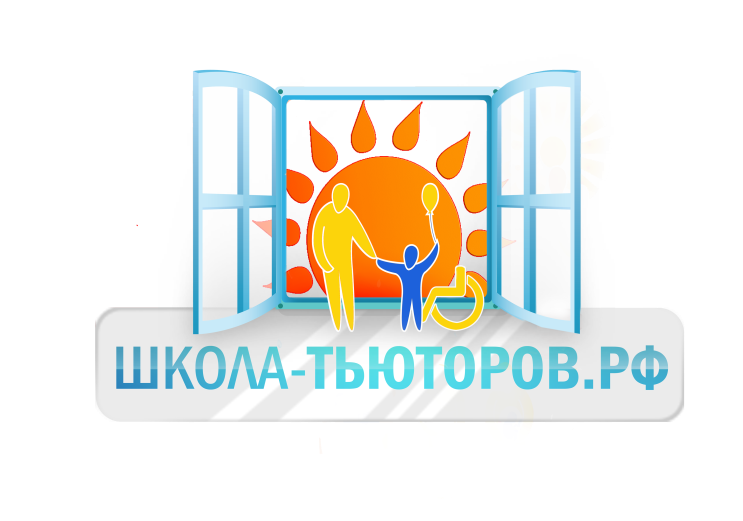 Анкетадля изучения результативностиобучающих семинаров проекта«Школа тьюторОВ»в 2014-2015 гг.Уважаемый участник проекта «Школа тьюторов»!Просим Вас ответить на вопросы анкеты, цель которой – выяснить качество проведения обучения по программе школы тьюторов (на базе реабилитационного центра и интерактивных площадок) и определить пути повышения его эффективности. Полученные данные будут использованы в обобщенном виде и полезны для улучшения работы реабилитационного центра для детей и подростков с ограниченными возможностями. Ценность исследования во многом зависит от полноты и искренности Ваших ответов.Выберите те варианты, которые соответствуют Вашему мнению, и обведите соответствующую им цифру. Если ни один из ответов Вас не устраивает, пожалуйста, предложите свой вариант (для этого в тексте оставлено свободное место). Фамилию участника указывать не обязательно. Заранее благодарим за помощь!1. Оцените, пожалуйста, степень Вашей удовлетворенности участием в работе проекта «Школа тьюторов» (выберите, пожалуйста, 1 ответ):1.1. Да, полностью.1.2.  Да, в основном.1.3. Скорее нет, чем да.1.4.  Не удовлетворен.1.5. Затрудняюсь ответить.2.  Оцените в отношении себя полезность и эффективность обучения (отметьте цифру по 10-балльной шкале):было бесполезно                      0 1 2 3 4 5 6 7 8 9 10              было полезно не интересно                             0 1 2 3 4 5 6 7 8 9 10              содержательно интересно полученные знания я не применю в своей жизни  0 1 2 3 4 5 6 7 8 9 10              знания использую на практике 3.  Оцените, пожалуйста, организацию обучения (отметьте цифру по 10-балльной шкале): плохо организовано                     0 1 2 3 4 5 6 7 8 9 10               отлично организовано4.  С какими организационными трудностями Вы сталкивались при прохождении обучения в школе тьюторов (количество ответов не ограничено)? 4.1. Неудобное расписание занятий.4.2. Не хватало времени для приема пищи и отдыха.4.3. Плохое оборудование аудиторий (неудобные столы, недостаточен дидактический материал и др.)4.4. Сложности с  транспортом при поездке в Веселую Лопань или районный центр.4.5. Необходимость отвлекаться на выполнение обязанностей по уходу за ребенком.4.6. Отсутствие учебно-методической литературы.4.7. Сложность выполнения заданий, поручаемых преподавателями.4.8. Сложности с получением консультаций у преподавателей.4.9. Другое ___________________________________________________________________________________________________________________________________4.10. Затрудняюсь ответить.5.  Какие преподаватели школы тьюторов продемонстрировали, по Вашему мнению, высокий уровень профессионализма (укажите Ф.И.О. и, если возможно, Ваши впечатления от работы со специалистом)?____________________________________________________________________________________________________________________________________________________________6. Какие мотивы (цели) участия в проекте «Школа тьюторов» для Вас были наиболее значимы (отметьте, пожалуйста, не более 3 вариантов ответа)?6.1. Повышение уровня теоретико-методологических знаний. 6.2. Изучение новых нормативно-правовых документов.6.3. Освоение новых технологий реабилитации, методов обучения.6.4. Личностный творческий рост.6.5. Возможность неформально пообщаться с коллегами, другими родителями, обменяться опытом.6.6. Пройти обучение, чтобы помочь впоследствии своему ребенку.6.7. Пройти обучение, чтобы иметь возможность стать тьютором и обучать других людей.6.8. Возможность отдохнуть от обычной деятельности.6.9. Другое ______________________________________________________________ ____________________________________________________________________________________________________________________________________________________________6.10. Затрудняюсь ответить.7. Какие формы обучающих занятий в школе тьюторов Вы считаете наиболее эффективными (отметьте, пожалуйста, не более 5 вариантов ответа)?7.1. Лекции.7.2. Семинары.7.3. Практические занятия.7.4. «Деловые игры».7.5. Тематические дискуссии, «круглые столы».7.6. Тренинги.7.7. Мастер-классы.7.8. Консультации. 7.9. Выездные занятия.7.10. Другое _____________________________________ 7.11. Затрудняюсь ответить.8. Какие формы промежуточной и итоговой аттестации при прохождении  обучения, на Ваш взгляд, наиболее эффективны (отметьте, пожалуйста, не более 3 вариантов ответа)? 8.1. Собеседование.8.2. Проведение самостоятельного занятия с родителями в качестве тьютора. 8.3. Эссе на заданную тему.8.4. Выполнение творческого задания.8.5. Демонстрация полученных умений и навыков.8.6. Экзаменационный тест.8.7. Другое ______________________________________________________________________________________________________________________________________ 8.8. Затрудняюсь ответить.9. Укажите, пожалуйста, мотивы Вашей деятельности на некоторых видах обучающих занятий.На мини-лекциях (выберите, пожалуйста, 1 ответ)9.1. Законспектировать в максимальном объеме учебный материал с целью использования его в будущей практической деятельности в качестве тьютора.9.2. Законспектировать в максимальном объеме учебный материал с целью использования его при работе с собственным ребенком.9.3. Прослушать лекцию с краткой записью основных положений.9.4. Прослушать лекцию без записи, воспользоваться в дальнейшем презентацией преподавателя и методическими материалами.9.5. Другое ______________________________________________________________________________________________________________________________________________________________________________________________________________На семинаре, практическом занятии (выберите, пожалуйста, 1 ответ)9.6. Принимать активное участие в работе занятия.9.7. Принимать участие в работе, если поручено какое-либо индивидуальное задание.9.8. Принимать участие в работе только в том случае, если этого потребует преподаватель.9.9. Другое___________________________________________________________9.10. Затрудняюсь ответить.10. Оцените, пожалуйста, свой уровень профессиональных компетенций и знаний по каждому из модулей обучения школы тьюторов (используя оценочную шкалу по аналогии с вопросом №2).10.1. Психолого-педагогический модуль    	     0 1 2 3 4 5 6 7 8 9 1010.2. Коммуникативно-речевой модуль                    0 1 2 3 4 5 6 7 8 9 1010.3. Эрготерапевтический модуль	                 0 1 2 3 4 5 6 7 8 9 1010.4. Модуль «Лечебная физкультура»                     0 1 2 3 4 5 6 7 8 9 1011. Как Вы оцениваете свой уровень владения некоторыми приемами и методами домашней реабилитации детей с ограниченными возможностями после обучения в школе тьюторов (используя оценочную шкалу по аналогии с вопросом №2).11.1. Приемами психолого-педагогической реабилитации 	0 1 2 3 4 5 6 7 8 9 1011.2. Приемами медицинской реабилитации                            0 1 2 3 4 5 6 7 8 9 1012. Как Вы оцениваете свои дальнейшие потребности в повышении квалификации в качестве тьютора (выберите, пожалуйста, 1 ответ)?12.1. 1 раз в 3 года.12.2. 1 раз в 5 лет.12.3. 1 раз в год.12.4. Нет потребности, буду заниматься самосовершенствованием.12.5. Другое _____________________________________________________________________________________________________________________________________13. Какие виды и формы последующей работы со специалистами реабилитационного центра и других учреждений – партнеров проекта –  для Вас предпочтительнее (выберите, пожалуйста, не более 3 вариантов ответа)?13.1. Очное краткосрочное обучение на базе реабилитационного центра (в течение трех недель).13.2. Очное краткосрочное обучение на базе интерактивных площадок (несколько семинаров в год).13.3. Консультации специалистов центра через онлайн-службу «Диалог».13.4. Очные курсы на базе муниципальных образовательных учреждений дополнительного профессионального педагогического образования (повышения квалификации) специалистов.13.5. Курсы с использованием дистанционных технологий обучения.13.6. Мне достаточно самообразования.13.7. Другое _____________________________________________________________________________________________________________________________________13.8. Затрудняюсь ответить.14. Каким образом Вы совершенствуете свои навыки в комплексной реабилитации детей с ограниченными возможностями в домашних условиях помимо прохождения обучения в центре (количество ответов не ограничено)?14.1. Посещаю тематические семинары на базе муниципальных учреждений социальной защиты населения в Белгородской области.14.2. Посещаю семинары на базе коммерческих учреждений.14.3. Посещаю инструктивно-методические занятия, мастер-классы в учреждениях социальной защиты населения по месту постоянного проживания (в районе).14.4. Участвую в различного рода вебинарах.14.5. Самостоятельно изучаю необходимую литературу, просматриваю видеокурсы.14.6. Специально этим вопросом не занимаюсь.14.7. Другое __________________________________________________________ ________________________________________________________________________________________________________________________________________________14.8. Затрудняюсь ответить.15. Какие из направлений, методов комплексной реабилитации детей-инвалидов кажутся Вам наиболее востребованными в вашей тьюторской деятельности (выберите, пожалуйста, не более 3 вариантов): 15.1. Методы и приемы, упражнения физиотерапии и лечебной физкультуры с целью домашней реабилитации.15.2. Методы и приемы формирования навыков самообслуживания у детей с ограниченными возможностями, необходимые для их полной  адаптации и интеграции в общество.15.3. Способы и приемы психологической адаптации  ребенка-инвалида в социальной среде.15.4. Методы и приемы работы по развитию познавательных процессов.15.5. Методы и приемы работы по формированию элементарных математических представлений15.6. Методы и приемы формирования и развития  мелкой моторики и координации движений рук детей-инвалидов.15.7. Психолого-педагогические методики и приемы развития детей раннего возраста. 15.8. Приемы логопедического массажа.15.9. Другие направления  ________________________________________________ ________________________________________________________________________________________________________________________________________________15.10. Затрудняюсь ответить.16. Отметьте, пожалуйста, наиболее интересные для Вас инвариантные (дополнительные) модули в системе обучения в школе тьюторов (выберите не более 3 вариантов ответа):16.1. Новые педагогические технологии в образовании.16.2. Инновационные способы и методы реабилитации детей-инвалидов.16.3. Психолого-педагогические особенности преподавания для родительской аудитории.16.4. Технологии социального тьюторства.16.5. Проблемы инклюзивного образования детей-инвалидов.16.6. Развитие ИКТ-компетентности (компьютерной грамостности).16.7. Другое _____________________________________________________________16.8. Затрудняюсь ответить.17. Определите, пожалуйста, какими, по Вашему мнению, должны быть основные направления совершенствования деятельности реабилитационного центра в рамках проекта «Школа тьюторов» (выберите не более 3 вариантов ответа).17.1. Повышение уровня профессиональной квалификации специалистов реабилитационного центра.17.2. Совершенствование материально-технической базы реабилитационного центра.17.3. Реальное обеспечение планирования и осуществления каждым родителем-тьютором индивидуального маршрута обучения в школе.17.4. Более широкое применение дистанционных форм обучения.17.5. Введение в практику обучения выпускной квалификационной работы в форме проекта.17.6. Введение входного и итогового тестового контроля результатов обучения.17.7. Проведение обязательного анкетирования слушателей о качестве проведенного обучения.17.8. Другое _____________________________________________________________________________________________________________________________________________________________________________________________________________17.9. Затрудняюсь ответить.В заключение укажите, пожалуйста, данные о себе:18. Ваш возраст (выберите 1 вариант ответа): 18.1. Меньше 25 лет. 18.2. 25-30 лет.18.3. 31-40 лет.18.4. 41-50 лет18.5. Свыше 51 года.19. Образование: 19.1. Высшее педагогическое.19.2. Высшее.19.3. Незаконченное высшее.19.4. Среднее специальное педагогическое.19.5. Среднее специальное19.6. Среднее.Благодарим Вас за участие в анкетировании!	Приложение 5СОВЕТЫ МАМАМ, ВОСПИТЫВАЮЩИМ РЕБЕНКА С ОГРАНИЧЕННЫМИ ВОЗМОЖНОСТЯМИ (по материалам журнала «Жизнь с ДЦП»)СОВЕТ ПЕРВЫЙУзнав, что у ребенка что-то не в порядке, не впадать в панику. Не бегать по «бабкам» и разным целителям, колдунам и прорицателям. Обращаться только к официальным неврологам.СОВЕТ ВТОРОЙЖелательно срочно крестить ребенка и регулярно его причащать. Ходить в Храм. Желательно повенчаться с мужем, постараться и его привлечь к Храму. Почему? Потому что при венчании у семьи появляется свой Ангел-хранитель, и верующие люди не столь легко разводятся.СОВЕТ ТРЕТИЙНе страдать, не отделяться от друзей и подруг, от родителей-ровесников. Общаться, спрятать боль и обиду. Вид самый независимый — у нас все нормально! Со всеми вытекающими...СОВЕТ ЧЕТВЕРТЫЙПо возможности, не пугать мужа и родных. Настроить их на принятие ребенка таким, какой он есть. Не принимать трагически-растерянный или страдальческий вид. Сохранять нормальные отношения, играть с ребенком, приглашать гостей, следить за собой, вкусно готовить и т. д. Потребуются очень большие усилия, чтобы в такой ситуации быть на высоте. Надо стараться, чтобы ваш дом стал еще уютнее, красивее и желаннее.СОВЕТ ПЯТЫЙНе настраиваться на то, что где-то есть панацея. ДЦП не лечится. Он только реабилитируется.Важно понять: что необходимо в первую очередь? Прежде всего надо выяснить, что конкретно поражено у ребенка. В профильной больнице или у невролога узнать, что рекомендуется при этом состоянии. Опыт показал, что практически всем детям и инвалидам с ДЦП необходим массаж, ЛФК, плавание, логопед.Заказать ортопедическую обувь и необходимые технические средства реабилитации. Выяснить, на какие льготы и лечение имеете право вы и ваш ребенок. Необходимо как можно раньше оформить инвалидность ребенку и официально оформить бумаги для реализации этих льгот везде, где есть очередь: квартира, коляска, путевки и т. д. Просмотреть в Интернете (если есть доступ) сайты о медтехнике и, по возможности, приобрести все, что облегчает жизнь ребенку, — сидения, спецприспособления и т.д.Другими словами, максимально облегчаем существование себе и ребенку современными средствами реабилитации (и вообще чем можем).Не тратим «бешеные» деньги на разных модных врачей, якобы полностью излечивающих ДЦП, и на обследования. Состояние ребенка или улучшится (в основном, при занятиях, в т.ч. самостоятельных), или нет. От количества потраченных денег, нервов и сил это не зависит. Здесь все зависит от степени поражения мозга. Особенно это касается семей с малым достатком. Потому что есть мамы, которые постоянно живут с комплексом вины и чувством, что надо что-то делать; что уходит время. Да, уходит. Занимайтесь! Но для этого вовсе не обязательно куда-то «рваться». Учитесь всему сами: делать массаж, гимнастику, логопедические упражнения — и еще многому другому. Гуляйте с ребенком.Бережем нервы и силы — впереди долгая жизнь. Хвалим, себя — мы не оставили детей, мы ни за что их не оставим. Действительно, это материнский и отцовский долг, но это и ПОДВИГ. Мы — сильные люди! Любим и ценим себя за это. Не доверяем рекламе, не слушаем разговоры: «Вот Б. ставит на ноги». Не ставит он, реабилитирует. Так же реабилитировать можно и дома. Запомните: многое делают реклама и антураж. Или, например, «стволовые клетки». Все это при ДЦП — обман. ДЦП не лечится — реабилитируется.Не продаем все и не несемся к очередному целителю. Везде одно и то же. Лекарства от ДЦП нет. Есть только симптоматическое лечение: местное, временное и поддерживающее. Помним это!12. Не мучайте детей, не изнуряйте их занятиями — все в меру.Никогда не доставляйте ребенку боль и страх. Даже если вам скажут, что это поможет выздороветь. Это ложь. Берегите нервы ребенка.Прочтите все еще раз,СОВЕТ ШЕСТОЙНе впадаем в депрессию. Легко сказать? Легко и сделать! Никакого комплекса вины. Родила больного, не предусмотрела. Сама пошла на стимуляцию... и т. д. Так вышло! И все!Никакого чувства неполноценности. Извините, мы и так знаем, что у нас плохо. Но нам и при этом ХОРОШО. Да’, больной ребенок, ну и что теперь? Это жизнь, а в ней всегда есть и здоровые, и больные. Так что будем помнить: это закон природы и ничего сверхобидного и тем более стыдного здесь нет.СОВЕТ СЕДЬМОЙНе стесняемся своего ребенка, своего положения «мамы больного ребенка». Наоборот, помним: мы герои, потому что нам трудно, но мы справляемся. Типа «стахановцы» мы.СОВЕТ ВОСЬМОЙУважаем себя и свою семью: никаких 	заискивающих	 моментов, никакого просительного, извиняющегося тона; никаких уходов от гуляющих детей с площадки и т.д. Ровное, доброжелательное, независимое и уверенное поведение.СОВЕТ ДЕВЯТЫЙНе ссориться с родней. Может быть, это тяжело, но надо поставить вопрос так: «Сколько ни делают — и то хорошо. Пусть мало, пусть плохо, но без этого вам труднее и ребенку — что важно — тоскливее». Помните, что главный враг «ДЦПешек» — отсутствие общения. Пусть хоть зайдет та же свекровь, яблочко какое принесет, погладит по головке. И в трудную минуту все равно родные помогут: ищите контакты на любой почве. Не обижайтесь ни на кого: «У нас горе, а они возятся со здоровыми» или - «Мой у них изгой, а сестрин любимчик». Делайте любимчиком своего, зовите к нему, оставляйте с ребенком, делитесь заботами. Подчеркивайте их нужность и необходимость для внука или внучки. Будьте умнее!СОВЕТ ДЕСЯТЫЙПриучайте соседей к ребенку, доброжелательно разговаривайте с ними, но никогда не говорите про ребенка в третьем лице. И другим не разрешайте. Не обсуждайте его болезнь при нем. Подчеркивайте вашу любовь к нему и его значимость и ценность, Например: «Ой, извините, но мы спешим — у нас важное занятие. Ванечка, нам пора? Ванечка, как ты думаешь?» и т.д. То есть — всячески подчеркивайте уважительное отношение к своему ребенку.СОВЕТ ОДИННАДЦАТЫЙРазвивайте интеллект ребенка: попробуйте заменить магнитофон и компьютерные игры книгами. Читайте ребенку сами, если у него проблемы со зрением.СОВЕТ ДВЕНАДЦАТЫЙОрганизуйте общение с детьми родственников, подруг, соседей: устраивайте елки, домашние праздники, сами ходите в гости. Если все это делать с детства, то легко,СОВЕТ ТРИНАДЦАТЫЙЗаведите домашнего питомца. Это поможет ребенку адаптироваться, научит заботе и повысит собственную значимость, а также отвлечет от мысли: «Я один, все играют, а я сижу...». Теперь — все наоборот: «И не один я — я со своей собакой/кошкой занят» и т.п.СОВЕТ ЧЕТЫРНАДЦАТЫЙНе «расслабляйтесь» пивом и спиртным. Женщины легко спиваются. А дети пропадают совсем. К сожалению, есть массу примеров.И не увлекайтесь сигаретами — это сократит вам жизнь, а она нужна больному ребенку (как и здоровому, конечно). Но нашим детям — особенно.СОВЕТ ПЯТНАДЦАТЫЙ — САМЫЙ ВАЖНЫЙРожайте еще ребенка, а лучше двух. Это необходимо и вам, и вашему больному малышу. Многие боятся — ерунда! ДЦП — это неправильно принятые роды, и надо просто нормально родить в следующий раз. Многие считают, что тяжело. А так что ли легко? И ребенку нужна в будущем помощь, и поддержка вам в старости. И вообще — не дискриминируйте больного — у здоровых есть братья и сестры, а у него, значит, и этого тоже нет! Особо рьяные мамы считают, что, родив здорового, они обделят больного. Ну, уж это, дорогие мои, зависит от вас. Не обделяйте, ищите разумную середину. Но, оставив больного ребенка одного, вы обделяете его в самом главном — в родной поддержке. К тому же для сохранения семьи и отношений с мужем это необходимо.СОВЕТ ШЕСТНАДЦАТЫЙБерегите свои нервы и психику. Очень часто мамы детей-инвалидов становятся странными, как я уже сказала раньше. Контролируйте себя, расслабляйтесь иногда, ходите в театры, кино, гости (вот она, родня-то, и пригодится. Посидят, пообщаются). Найдите себе хобби, какое угодно: цветы разводите редкие, стихи пишите, язык выучите и т.д.СОВЕТ СЕМНАДЦАТЫЙВ целях сохранения уважения к себе и вообще — очень полезно оказывать помощь другим. К несчастью, на нашем пути нуждающихся людей очень много: дети-сироты, малоимущие, старушка-соседка и т.д. Особенно хорошо, если в этом участвует и ребенок.СОВЕТ ВОСЕМНАДЦАТЫЙВоспитание оно очень индивидуально. Могу посоветовать только одно: дружить с ребенком, поддерживать доверительные отношения.Не кричать, не упрекать, например: «Устала, пока накормишь — сдохнешь, спина отваливается таскать» и т. д.Не давать постоянно ценные указания — «сядь прямо, проглоти слюну, говори четче, ставь ноги правильноНе баловать. И не сторожить слишком.Не угождать в открытую. Не выделять в семье среди других детей.Не делать явных поблажек — старайтесь прятать особое отношение.Не унижать! Больше уговаривать! Беречь психику!Не допускать, чтобы ребенок видел, как вам тяжело именно из-за него.Воспитывайте у него уверенность в себе!СОВЕТ ДЕВЯТНАДЦАТЫЙОбучение зависит от возможностей ребенка, степени поражения его организма. Но не напрягайте слишком, думайте о том, что может пригодиться ПОТОМ в жизни. И именно на это упор. Компьютер, языки, рисование — у кого руки хорошие, музыка. Постарайтесь с наименьшим травмирующим эффектом достичь результатов.СОВЕТ ДВАДЦАТЫЙСледите за внешним видом ребенка и за своим. Одевайтесь красиво, модно, но удобно — с учетом ухода за ребенком.Да, если проблема с зубами, не запускайте. Удаленные сразу вставляйте. Это очень важно!СОВЕТ ДВАДЦАТЬ ПЕРВЫЙНе бросайте все силы на лечение и платную реабилитацию.Не давайте себе задание: «умру — но поставлю на ноги».Давайте РЕАЛЬНЫЕ оценки ситуации.Главное — нервы и психика!Для ребенка—самообслуживание и общение с другими. Вот это надо обязательно! Ребенку жить дальше, в любом состоянии, хоть в лежачем: он должен уметь общаться, не потерять точки нравственной опоры.Берегите свои нервы и силы!СОВЕТ ДВАДЦАТЬ ВТОРОЙНе заискивайте перед врачами! Но и не психуйте. Самообладание — наше все!СОВЕТ ДВАДЦАТЬ ТРЕТИЙСделайте «задел» на будущее — купите или хотя бы не продавайте недвижимость. Многие семьи тратят на лечение, которого нет, большие деньги и вплоть до переезда в худшую квартиру. Это бред!СОВЕТ ДВАДЦАТЬ ЧЕТВЕРТЫЙРазвивайте в себе чувство юмора. Вырабатывайте способность превратить обидную, травмирующую ситуацию в веселое недоразумение. Не бойтесь посмеяться над собой — это подкупает и дает чувство неуязвимости вам и ребенку. Веселая мама — счастливая мама. Сильная мама — значит, все нормально!СОВЕТ ДВАДЦАТЬ ПЯТЫЙНаучитесь устраивать семейные праздники. С викторинами, играми, всякими изюминками. Пусть ребенок участвует в подготовке, советуйтесь с ним. Это важно. Зовите гостей. Не отгораживайтесь — пусть все знают — ваша жизнь продолжается. Она полноценная и интересная.СОВЕТ ДВАДЦАТЬ ШЕСТОЙПолучите по возможности вторую специальность — медицинскую или педагогическую: пригодится при уходе за ребенком и даст возможность работать хоть чуть-чуть.СОВЕТ ДВАДЦАТЬ СЕДЬМОЙПостарайтесь не оставлять работу — хоть как, не бойтесь привлекать бабушек, не бойтесь отнять время у ребенка. Если подходить разумно — можно все успеть.СОВЕТ ДВАДЦАТЬ ВОСЬМОЙНаучитесь очень вкусно готовить. Это помогает создать в доме уют и теплую атмосферу. Опять же это своеобразная изюминка: помним о мужьях! А то я знаю, как наши мамы обычно поступают: тратят все силы на ребенка, на беготню по медучреждениям и забывают о том, что еда — важная «составляющая» семьи.СОВЕТ ДВАДЦАТЬ ДЕВЯТЫЙДома ВСЕГДА порядок. Научитесь его поддерживать. Найдите время. Это тоже немаловажный фактор.СОВЕТ ТРИДЦАТЫЙЕстественно, здоровый ребенок, так же, как и больной, должен получать от родителей заботу и любовь. Надо так воспитать детей, чтобы они сами не могли оставить больного...И поэтому лучше иметь еще одного-двух здоровых детей. Есть семьи, где 3, 4, 7 детей, — те, о которых вспомнила так сразу. ВСЕ живут нормально и даже хорошо.СОВЕТ ТРИДЦАТЬ ПЕРВЫЙСтарайтесь никогда не ругаться при ребенке, особенно нецензурно. Дети — они как зеркало. Повторят обязательно.Не увлекайтесь темой секса — шутками, фильмами, намеками и т.д. Но и не избегайте бесед об этом. Поддерживайте ровные и спокойные разговоры на эту тему. Почему? Потому что, живя изолированно, особый ребенок может очень сильно пострадать в дальнейшем от незнания этой сферы взрослой жизни.Плохо полное отсутствие информации, но еще хуже — озабоченность вопросами секса. От этого тоже множество серьезных комплексов возникает. Нам этих комплексов не надо, и так проблем много.СОВЕТ ТРИДЦАТЬ ВТОРОЙЖивите полной жизнью, развивайте интеллект, помните: с рождением больного ребенка жизнь не кончается. Она просто становится на планку выше. Вы должны стать супер! И берегите психику — включите самоконтроль.СОВЕТ ТРИДЦАТЬ ТРЕТИЙСтарайтесь настроить себя и окружающих на то, что ребенок НОРМАЛЬНЫЙ — и все понимает, и может за себя отвечать. Если трудности с руками и речью - не проблема. По достижении 18 лет оформляйте у нотариуса генеральную доверенность на получение пенсии и прочее. Таким образом, вы лишаете недоброжелателей воспользоваться опекаемым, то есть состоянием ребенка. Он сам сможет решать свою судьбу.Помните: ваш ребенок, ваша семья, ваш дом — не жалкое, слабое, инвалидное, а сильное, мужественное, редкое! Особое!Приложение 6ЭССЕ УЧАСТНИКОВ ШКОЛЫ ТЬЮТОРОВМОЙ ПУТЬ В ТЬЮТОРСТВОЧерноусова М.А., участник проекта «Школа тьюторов»Здравствуйте коллеги! Я думаю, могу обратиться к вам подобным образом. Ведь все мы занимаемся одним общим делом: восстановлением и реабилитацией наших особых детей. Независимо от того кем вы являетесь: специалистом или родителем. Только совместными усилиями мы можем добиться каких-то результатов.Я хочу вам рассказать, как стала тьютором.Я всегда считала, что ничего в жизни не бывает просто так. И все случайности не случайны. И каждое событие нашей жизни подводит нас к главной цели: своему предназначению. Главное – вовремя суметь его разглядеть, понять и принять.Десять лет назад я окончила институт и получила специальность: психолог, преподаватель психологии. Казалось, все дороги передо мной открыты, впереди новая жизнь. Но сразу после получения диплома я родила старшего сына, выход на работу временно отложился. Вскоре родила младшего, и о работе пришлось забыть окончательно. Илья родился проблемным ребенком. Недоношенный, куча диагнозов, которые в итоге свелись к одному: ДЦП. Я полностью посвятила себя воспитанию и обучению детей. Вот тут и пригодились мои знания психологии и педагогики. Регулярно посещая центры реабилитации в Веселой Лопани, в Москве, работая с различными специалистами (логопедами, психологами, реабилитологами), постоянно накапливала опыт и знания, необходимые для нашей реабилитации и развития.Когда я узнала, что в Веселой Лопани реализуется проект «Школа тьюторов», то решила, что просто обязана участвовать в этой программе. И вот началась моя учеба. Мне были предложены на выбор 4 модуля. Конечно, я выбрала психолого-педагогический модуль, так как он ближе мне и теоретически и практически. Мы на своем опыте прошли и преодолели трудности при подготовке к школе и в освоении навыков письма. И случайно так вышло, что первое занятие для родителей, которое я провела во время обучения, посвящалось теме: «Формирование графических навыков и умений у детей с ОВЗ». Много переживаний и волнений было связано с подготовкой к этому занятию. Я боялась, что не справлюсь, не смогу донести до родителей информацию в доступной и понятной форме. Но рядом были педагоги, курировавшие наше обучение. Они стали нам не только наставниками, но и хорошими друзьями. Они поддержали и помогли преодолеть неуверенность в себе. Все прошло замечательно. Родители были довольны, а я, как будущий тьютор, получила бесценный практический опыт в проведении подобных занятий. Теперь по возвращении домой я смогу самостоятельно и уверенно продолжить эту работу у себя на площадке в Чернянке. Смогу поделиться опытом и умениями с другими родителями, которым еще только предстоит все узнать и преодолеть. И напоследок хочу сказать: никогда не опускайте руки, не отчаивайтесь. Как гласит народная мудрость: «Когда закрывается одна дверь, открывается множество других. Важно посмотреть по сторонам, а не продолжать ломиться в закрытую дверь». Поэтому с рождением ребенка с ограниченными возможностями жизнь не заканчивается, а возможно начинается новая, пусть несколько иная, с новыми перспективами. Не стойте на месте, развивайтесь вместе с ребенком и реализуйте свой потенциал. И все у вас будет замечательно.ПОЧЕМУ Я ВЫБРАЛА ДОРОГУ ТЬЮТОРАЗайцева А.И., участник проекта «Школа тьюторов»Здравствуйте, уважаемые специалисты и родители!Со своим десятилетним сыном Даниилом мы неоднократно проходили реабилитацию в центре, а точнее, приезжаем  в Веселую Лопань с 2007 года, т.е. это уже юбилейная цифра –  15 курс лечения. Сюда мы едем с удовольствием за новыми достижениями. Ведь, благодаря специалистам этого центра, мой сын Даня начал ходить, у него появились новые возможности, открываются новые способности. Специалисты-психологи научили меня позитивно реагировать на разные жизненные ситуации, разбираться и понимать проблемы не только моего особенного ребенка. Анализируя полученные знания и реализуя эти знания на практике, я приобрела опыт взаимодействия со службами социальной защиты, здравоохранения и другими организациями. Зная и понимая проблемы родителей, у которых в семье появился ребенок с ограниченными возможностями (это и эмоциональное напряжение и желание ускорить процесс выздоровления, а возможно, с огромным усилием преодолеть кажущийся безвыходным вакуум), мы, родители-«старички», готовы помочь всем, кому нужен практический совет. Когда мы узнали, что на базе центра открылась школа тьюторов,  то многие из нас активно включились в ее работу. И наша общественная и личная инициатива по оказанию практической помощи первичным родителям из коридорных бесед и сетевой переписки обрела «тьюторское сопровождение».Тьютор – это наставник, защитник. Это слово связано с понятиями заботиться, оберегать. Тьютор – это советчик, способный обеспечить сопровождение по нескольким направлениям, но только по индивидуальной траектории, для данного ребенка и его семьи. Тьютор – не тот, кто умеет учить учиться, он умеет передавать свой опыт самообразования тому, кто тоже находится в процессе самообразования. Процесс взаимодействия родителя-тьютора и просто родителя, по-моему мнению, должен строиться  с учетом следующих принципов:- открытость – каждому должен быть понятен смысл общения (взаимодействия), обеспечивающий в отношениях атмосферу доверия;- актуальность -  побуждение к практическому решению индивидуальной задачи, получение достоверной информации;- учет индивидуальных деталей. А отсюда вопрос о расширении и совершенствовании собственных знания встает  передо всеми участников проекта. Вот почему я в «Школе тьюторов».В рамках обучения нам было предложено к освоению несколько модулей разных направлений:    1 Психолого-педагогический.    2.Коммуникативно-речевой модуль (логопедический).    3. Эрготерапевтический модуль (социально-бытовые умения и навыки, мелкая моторика).    4. Модуль «Лечебная физкультура».   Как жаль, что раньше у нас не было такой возможности, сколько всего нового мы узнали! Научились! Овладели новыми навыками работы со своими детьми. Дети совершенно не похожи друг на друга, все они разные, и к каждому нужен свой подход и индивидуально подобранный комплекс упражнений и занятий. Благодаря знаниям, получаемым от специалистов центра, теперь мы, пока еще обычные мамы особенных детей, а в дальнейшем – тьюторы, имеем возможность, передавая свой опыт и знания, участвовать в процессе индивидуальной реабилитации и повышать ее результативность.Работу родителей с особыми детьми трудно переоценить. Но этот процесс нужно осуществлять не только в реабилитационном центре (1-2 раза в год), нужно заниматься ежедневно, комплексно, в домашних условиях. И тогда результаты не заставят себя ждать, просто не всегда все быстро дается: для кого-то – скачками, а для кого-то – мелкими шагами.Мы надеемся, что работа в «Школе тьюторов» позволит внести небольшой вклад в реализацию стратегии создания солидарного общества на нашей родной Белгородчине. Я и другие участники проекта бесконечно благодарны всем специалистам и сотрудникам центра за их труд, внимание и неравнодушие к нашим родительским проблемам, к нуждам наших особенных детей, практической помощи при подготовке к самостоятельной жизни и успешной адаптации в социум.ВВЕДЕНИЕ. От «Маминой школы» к «Школе тьюторов» …………………………………………..41. Этапы реализации проекта ………………………………………………………………………………………………...82. Технологии и формы обучения родителей-тьюторов навыкам и умениям проведения реабилитационных мероприятий в домашних условиях ………………………………………………………143. Основные эффекты, отмеченные в ходе выполнения проекта, и перспективы его дальнейшей реализации …………………………………………………………………………….………………….……….18ТЕРМИНЫ ………………………………………………………..………………………………………….………..……..21ПРИЛОЖЕНИЯ ………………………………………………………………………………………………………………221. Нормативные документы проекта «Школа тьюторов …………………………………………………….…221.1. Положение о Школе тьюторов ……………………….……………………………………………………….221.2. Положение о рабочей группе проекта «Школа тьюторов» ………………….....................271.3. Положение об интерактивной образовательной площадке Школы тьюторов ……..312. Программа формирования психолого-педагогической компетентности родителей в комплексной реабилитации детей с ограниченными возможностями в домашних условиях «Мы – вместе!» ………………………………………………………………………………………………………..353. Результаты мониторинга проблем и потребностей семей, имеющих детей с ограниченными возможностями здоровья ………………….…………………………………….………………….684. Анкета для изучения результативности обучающих семинаров проекта «Школа тьюторов» в 2014-2015 гг. …………………………………………………………………………………...………………..…715. Советы мамам, воспитывающим детей-инвалидов и детей с ограниченными возможностями ………………………………………………………………………………………………………………………..776. Эссе участников проекта «Школа тьюторов» ……………………………………………………………………82Рассмотренона заседании социального медико-психолого-педагогического консилиумаи рекомендовано директорук утверждениюУТВЕРЖДЕНОдиректором ОГБУ «Реабилитационный центр для детей и подростков с ограниченными возможностями»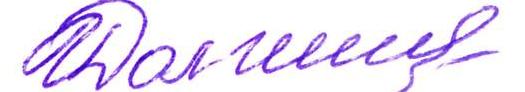 Протокол № 5______________________ И.Е. Долгих« 11 » апреля .« 11 » апреля .Рассмотренона заседании социального медико-психолого-педагогического консилиумаи рекомендовано директорук утверждениюУТВЕРЖДЕНОдиректором ОГБУ «Реабилитационный центр для детей и подростков с ограниченными возможностями»Протокол № 5______________________ И.Е. Долгих«11» апреля .«11» апреля .Рассмотренона заседании социального медико-психолого-педагогического консилиумаи рекомендовано директорук утверждениюУТВЕРЖДЕНОдиректором ОГБУ «Реабилитационный центр для детей и подростков с ограниченными возможностями»Протокол № 5______________________ И.Е. Долгих« 11 » апреля .« 11 » апреля .№ п\пТемаСодержаниеФормаФормаКоличество часов Раздел 1. Особенности взаимоотношений и коммуникации детей и родителей Раздел 1. Особенности взаимоотношений и коммуникации детей и родителей Раздел 1. Особенности взаимоотношений и коммуникации детей и родителей Раздел 1. Особенности взаимоотношений и коммуникации детей и родителей 6 часов1.1.Актуальность вопроса родительской компетентности Роль  семьи в воспитании и развитии ребенка. Значение понятия «родительская  компетентность»Упражнения:1.Имя прилагательное.2. Инвентаризация проблем.3.Идеальный родитель и ребенок.4.Домашнее задание.5. ШерингМини-лекция с элементами тренингаМини-лекция с элементами тренинга1 час1.2.Влияние психологического климата в семье на ребенкаПонятие «психологический климат».Типы психологического климата. Формирование благоприятного психологического климата.Упражнения:1. Анкетирование родителей на тему «Психологический климат в семье».2. Игры «Искра», «Карандашик», «Погружение в детство», «Зато он».6.Домашнее задание.7. Шеринг.Мини-лекция с элементами тренингаМини-лекция с элементами тренинга2 часа1.3.Что и как мы говорим нашим детямОсобенности общения родителей  с детьми. Эффективные способы взаимодействия с ребенком.Мини-лекция с элементами тренинга.Мини-лекция с элементами тренинга.1 час1.4.Формирование самооценки ребенкаСамооценка и её роль в развитии  ребенка. Роль семьи в формировании положительной самооценки ребенка.Упражнения:1.Ассоциация на слово «самооценка». 2.Принятие.3. «Ничего не вижу, ничего не слышу, ничего не скажу».4.Шеринг.Мини-лекция с элементами тренингаМини-лекция с элементами тренинга1 час1.5.Воспитание детей: три простых психологических приёма для родителей.Психологические особенности конструктивного общения.Упражнения:1. «Я хороший родитель, потому что…»2.Чемодан.3.Анкетирование.4.Прощание разными способами.Мини-лекция с элементами тренинга1. «Я хороший родитель, потому что…»2.Чемодан.3. Анкетирование.4. Прощание разными способами.Мини-лекция с элементами тренинга1. «Я хороший родитель, потому что…»2.Чемодан.3. Анкетирование.4. Прощание разными способами.1 часРаздел 2. Особенности развития  и социализации личности ребенка с ограниченными возможностями здоровьяРаздел 2. Особенности развития  и социализации личности ребенка с ограниченными возможностями здоровьяРаздел 2. Особенности развития  и социализации личности ребенка с ограниченными возможностями здоровьяРаздел 2. Особенности развития  и социализации личности ребенка с ограниченными возможностями здоровьяРаздел 2. Особенности развития  и социализации личности ребенка с ограниченными возможностями здоровьяТеоретический блокТеоретический блокТеоретический блокТеоретический блок10 часов2.1.Типы темперамента.Ознакомление родителей с типами темперамента, оказание родителям помощи в выборе стратегии взаимодействия с детьми разного типа темперамента.Мини-лекцияМини-лекция1 час2.2.Уверенное и неуверенное поведение.Расширение представления родителей об уверенном и неуверенном поведении, формирование позитивного отношения к проблеме неуверенность.Мини-лекцияМини-лекция1 час2.3.Типы поведения и личностные особенности.Ознакомление родителей с личностными особенностями детей, отработка приемов взаимодействия с детьми с разными типами поведения.Круглый столКруглый стол1 час2.4.Характер.Ознакомление родителей с типами характера, этапами становления и  формирования характера.Мини-лекция Мини-лекция 1 час2.5.Самооценка личности.Знакомство родителей с видами самооценки и её влияние на социализацию ребенка-инвалида.Мини-лекцияМини-лекция1 час2.6.Взаимоотноше-ние детей с взрослыми. Ознакомление родителей с особенностями взаимоотношения детей с взрослыми, рассмотрение вопросов формирования позитивного отношение к проблеме ребенка.Мини-лекцияМини-лекция1 час2.7.Взаимоотноше-ния со сверстникамиЗнакомство родителей с особенностями взаимоотношения детей с ограниченными возможностями со сверстниками, рассмотрение проблем связанных с возрастными кризисами.Мини-лекцияМини-лекция1 час2.8. «Я-позиции».Ознакомление родителей с этапами становления личности ребенка с ограниченными возможностями,  сосновными составляющими «Я-позиции»: когнитивной оценочной и поведенческой.Мини-лекцияМини-лекция1 час2.9.Профессиональ-ное самоопределение.Знакомство родителей с профессиональным самоопределением детей с ограниченными возможностями. Ознакомление родителей с тестами по определению интересов, склонностей, предпочтений ребенка в выборе профессии.Мини-лекцияМини-лекция1 час2.10.Позиция «Я и общество».Ознакомление родителей с особенностями формирования у детей с ограниченными возможностями позиции «Я и общество». Факторы, обусловливающие положение ребёнка-инвалида в  обществе.Мини-лекцияМини-лекция1 часПрактический блокПрактический блокПрактический блокПрактический блок10 часов2.11.Типы темперамента.Рекомендации для родителей по взаимодействию с детьми разного типа темперамента. Тренинг. Тест на определение типа темперамента.Тренинг. Тест на определение типа темперамента.1 час2.12.Уверенное и неуверенное поведение.Игровые приемы и упражнения   по формированию уверенности у детей.Практическое занятиеПрактическое занятие1 час2.13.Типы поведения и личностные особенности.Игры и упражнения, направленные на взаимодействие с детьми с разными типами поведения и личностными особенностями.Практическое занятиеПрактическое занятие1 час2.14.Характер.Практические упражнения по взаимодействию с детьми с разным типом характера.ТренингТренинг1 час2.15.Самооценка личности.Методика «Лесенка». Техники и упражнения по формированию у детей адекватной самооценки.Практическое занятиеПрактическое занятие1 час2.16.Взаимоотношения детей с взрослыми. Ролевые игры, направленные на взаимодействие  взрослых с детьми.Практическое занятиеПрактическое занятие1 час2.17.Взаимоотношения детей со сверстникамиАнализ  проблем во взаимоотношениях детей с ограниченными возможностями здоровья со сверстниками. Решение психологических задач.Занятие-практикумЗанятие-практикум1 час2.18.Формирование «Я-позиции» у детей с ограниченными возможностями здоровьяОтработка приемов и способов формирования у детей «Я-позиции».Занятие-практикумЗанятие-практикум1 час2.19.Профессиональное самоопределение детей с ограниченными возможностями здоровьяЗаочная экскурсия по учебным заведения для детей с ограниченными возможностями здоровья с использованием Интернет-ресурсов. Знакомство с игрой «В мире профессий».Занятие-практикумЗанятие-практикум1 час2.20.Адаптация детей с ограниченными возможностями здоровья в обществоРассмотрение  путей социально-психологической адаптации  детей с ограниченными возможностями здоровья в общество.Занятие-практикумЗанятие-практикум1 часРаздел 3. Развитие познавательных процессов у детей с ограниченными возможностямиРаздел 3. Развитие познавательных процессов у детей с ограниченными возможностямиРаздел 3. Развитие познавательных процессов у детей с ограниченными возможностямиРаздел 3. Развитие познавательных процессов у детей с ограниченными возможностямиРаздел 3. Развитие познавательных процессов у детей с ограниченными возможностямиТеоретический блокТеоретический блокТеоретический блокТеоретический блок5 часов3.1.Особенности развития познавательных процессовОсобенности развития восприятия детей дошкольного возрастаМини-лекцияМини-лекция1 час3.1.Особенности развития познавательных процессовОсобенности развития внимания детей дошкольного возрастаМини-лекцияМини-лекция1 час3.1.Особенности развития познавательных процессовОсобенности развития памяти детей дошкольного возрастаМини-лекцияМини-лекция1 час3.1.Особенности развития познавательных процессовОсобенности развития мышления детей дошкольного возрастаМини-лекцияМини-лекция1 час3.1.Особенности развития познавательных процессовОсобенности развития воображения детей дошкольного возрастаМини-лекцияМини-лекция1 часПрактический блокПрактический блокПрактический блокПрактический блок5 часов3.2.Развитие восприятия детей дошкольного возраста1. Игра «Собери капельки в стакан». 2. Игра «Спрятались от дождика».3. Игра «Девочка и корзинка» .4. Игра «На что похожа эта фигура».5. Игра «Помоги рыбкам».6. Игра «Я - волшебник».Занятие-практикумЗанятие-практикум1 час3.3.Развитие внимания детей дошкольного возраста1. Игра «Асимметричная гимнастика».2. Игра «Четыре стихии».3. Упражнения на развитие устойчивости и переключения внимания.4. Упражнение "Выполни по образцу". 5. Упражнение «Ладошки».Занятие-практикумЗанятие-практикум1 час3.4.Развитие памяти детей дошкольного возраста1. Игра «Чего не стало?» 2. Игра «Узнай предмет».3. Игра "Кто знает больше".4. Игра «Кукловоды».Занятие-практикумЗанятие-практикум1 час3.5.Развитие  мышления детей дошкольного возраста1. Игра «Что лишнее?»2. Игра «Опиши и угадай предмет».3. Игра «Дай оценку предметам».4. Игра «Времена года».Занятие-практикумЗанятие-практикум1 час3.6.Развитие  воображения детей дошкольного возраста1. Игра «Волшебные кляксы».2. Упражнение «Незаконченные фигуры».3. Упражнение «Завершение рассказа».4. Упражнение «Составление рассказа с использованием отдельных слов».Занятие-практикумЗанятие-практикум1 часРаздел 4. Раннее развитие ребенкаРаздел 4. Раннее развитие ребенкаРаздел 4. Раннее развитие ребенкаРаздел 4. Раннее развитие ребенкаРаздел 4. Раннее развитие ребенкаТеоретический блокТеоретический блокТеоретический блокТеоретический блок6 часов4.1.Особенности развития ребенка от рождения до годаИзучение родителями-тьюторами информации о необходимости специальных занятий, о создании специальных условий, в которых ребенок раннего возраста сможет успешно развиватьсяМини-лекцияМини-лекция1 час4.1.Особенности развития ребенка от рождения до годаЗнакомство родителей-тьюторов с особенностями развития сенсорно-перцептивных процессов у детей от рождения до годаМини-лекцияМини-лекция1 час4.2.Особенности развития ребенка от года до двух летЗнакомство родителей-тьюторов с особенностями развития восприятия ребенка от года до двух летМини-лекцияМини-лекция1 час4.2.Особенности развития ребенка от года до двух летЗнакомство родителей-тьюторов с особенностями развития сенсорно-перцептивных процессов у детей от  года до двух летМини-лекцияМини-лекция1 час4.3.Особенности развития ребенка от двух до трех Знакомство родителей-тьюторов с особенностями развития восприятия, памяти, воображения и мышления у детей в возрасте от двух до трех летМини-лекцияМини-лекция1 час4.3.Особенности развития ребенка от двух до трех Знакомство родителей-тьюторов с особенностями развития сенсорных процессов у детей от двух  до трех летМини-лекцияМини-лекция1 часПрактический блокПрактический блокПрактический блокПрактический блок3 часа4.4.Организация развивающей, благоприятной для развития сенсорных способностей, среды.Овладение  родителями-тьюторами навыками и умениями для развития сенсорных способностей ребенка от рождения до года.Практическое занятиеПрактическое занятие1 час4.5.Занятия для детей от года до двух лет по развитию сенсорных способностейОвладение  родителями-тьюторами навыками и умениями для сенсорного развития ребенка от года до двух лет (цвет, форма, величина)Практическое занятиеПрактическое занятие1 час4.6.Занятия для детей от двух до трех лет по развитию сенсорных способностейОвладение родителями-тьюторами навыками и умениями для развития восприятия, памяти, воображения и мышления у детей в возрасте от двух до трех летПрактическое занятиеПрактическое занятие1 часРаздел 5. Подготовка детей с ограниченными возможностями к школьному обучениюРаздел 5. Подготовка детей с ограниченными возможностями к школьному обучениюРаздел 5. Подготовка детей с ограниченными возможностями к школьному обучениюРаздел 5. Подготовка детей с ограниченными возможностями к школьному обучениюРаздел 5. Подготовка детей с ограниченными возможностями к школьному обучениюТеоретический блокТеоретический блокТеоретический блокТеоретический блок 11часов5.1.Психологическая готовность детей к школе.Понятие «психологическая готовность».Мини-лекцияМини-лекция1 час5.1.Психологическая готовность детей к школе.Особенности мотивационной готовности детей к обучению  в школе с ограниченными возможностями.Мини-лекцияМини-лекция1 час5.1.Психологическая готовность детей к школе.Особенности личностной готовности детей к обучению в школе детей с ограниченными возможностями.Мини-лекцияМини-лекция1 час5.1.Психологическая готовность детей к школе.Особенности умственной готовности детей к обучению в школе детей с ограниченными возможностями.Мини-лекцияМини-лекция1 час5.2.Методы и способы подготовки детей к школьному обучениюСпособы и приемы формирования мышления  у детей с особенностями развития.Мини-лекцияМини-лекция1 час5.2.Методы и способы подготовки детей к школьному обучениюИзучение особенностей формирования  восприятия у детей с ограниченными возможностями.Мини-лекцияМини-лекция1 час5.2.Методы и способы подготовки детей к школьному обучениюСпособы и приемы развития памяти у детей с ограниченными возможностями.Мини-лекцияМини-лекция1 час5.2.Методы и способы подготовки детей к школьному обучениюМетоды формирования  внимания у детей с отклонениями в развитии.Мини-лекцияМини-лекция1 час5.2.Методы и способы подготовки детей к школьному обучениюИзучение особенностей формирования  воображения у детей с ограниченными возможностями.Мини-лекцияМини-лекция1 час5.2.Методы и способы подготовки детей к школьному обучениюОсобенности эмоционально-волевой готовности детей к обучению в школе с ограниченными возможностями.Мини-лекцияМини-лекция1 час5.3.Особенности физической  готовности детей к обучению в школе с ограниченными возможностями.Особенности состояния здоровья, общее физическое развитие, физическая работоспособность, развитие двигательных навыков и качеств, работа мелкой моторики, особенно тонкой моторной координации. Мини-лекцияМини-лекция1 часПрактический блокПрактический блокПрактический блокПрактический блок10 часов5.4.Оценка общей психологической готовности ребенка к обучению в школеФормирование навыков учебной деятельности, стимулирование желания учиться в школе. Практическое занятиеПрактическое занятие1 час5.4.Оценка общей психологической готовности ребенка к обучению в школеФормирование новой социальной позиции,  самооценки, навыков общения со сверстниками и взрослыми.Практическое занятиеПрактическое занятие1 час5.5.Способы и методы развития  психических функций и видов познавательной деятельности у детей с ОВЗСпособы и методы развития мышления  у детей с отклонениями в развитии.Практическое занятиеПрактическое занятие1 час5.5.Способы и методы развития  психических функций и видов познавательной деятельности у детей с ОВЗСпособы и методы развития восприятия  у детей с отклонениями в развитии.Практическое занятиеПрактическое занятие1 час5.5.Способы и методы развития  психических функций и видов познавательной деятельности у детей с ОВЗСпособы и методы развития памяти (зрительной, слуховой, тактильной и двигательной) у детей с отклонениями в развитии.Практическое занятиеПрактическое занятие1 час5.5.Способы и методы развития  психических функций и видов познавательной деятельности у детей с ОВЗСпособы и методы развития произвольного внимания у детей с отклонениями в развитии.Практическое занятиеПрактическое занятие1 час5.5.Способы и методы развития  психических функций и видов познавательной деятельности у детей с ОВЗСпособы и методы развития воображения  у детей с отклонениями в развитии.Практическое занятиеПрактическое занятие1 час5.6.Формирование навыков при подготовке к школе детей с ОВЗФормирование произвольности самоконтроля при выполнении работы  у детей с отклонениями в развитии.Практическое занятиеПрактическое занятие1 час5.6.Формирование навыков при подготовке к школе детей с ОВЗРазвитие мелкой моторики и координации движения рук, умения ориентироваться в пространстве и во времени.Практическое занятиеПрактическое занятие2 часаРаздел 6. Работа с родителями по обучению навыкам формирования элементарных математических представлений у детей дошкольного возраста с ограниченными возможностями здоровьяРаздел 6. Работа с родителями по обучению навыкам формирования элементарных математических представлений у детей дошкольного возраста с ограниченными возможностями здоровьяРаздел 6. Работа с родителями по обучению навыкам формирования элементарных математических представлений у детей дошкольного возраста с ограниченными возможностями здоровьяРаздел 6. Работа с родителями по обучению навыкам формирования элементарных математических представлений у детей дошкольного возраста с ограниченными возможностями здоровьяРаздел 6. Работа с родителями по обучению навыкам формирования элементарных математических представлений у детей дошкольного возраста с ограниченными возможностями здоровьяТеоретический блокТеоретический блокТеоретический блокТеоретический блок6 часов6.1.Основные требования к знаниям и умениям дошкольников)1.Необходимые требования к знаниям детей по ЭМП.2.Необходимые требования к умениям детей по ЭМП1.Необходимые требования к знаниям детей по ЭМП.2.Необходимые требования к умениям детей по ЭМПМини-лекция 1 час6.2.Особенности формирования элементарных математических представлений у ребенка с ограниченными возможностямиИзучение родителями-тьюторами информации:- о необходимости проведения  занятий по развитию у детей ЭМП;-о создании специальных условий, в которых ребенок с ограниченными возможностями  сможет успешно развиваться и получить необходимые знания по подготовке к школе.Изучение родителями-тьюторами информации:- о необходимости проведения  занятий по развитию у детей ЭМП;-о создании специальных условий, в которых ребенок с ограниченными возможностями  сможет успешно развиваться и получить необходимые знания по подготовке к школе.Мини-лекция1 час6.3.Знакомство с формами и методами обучения детей с ОВЗ счету -Счет предметов в прямом порядке (до пяти), -счет предметов в обратном порядке (от пяти до одного).- Количественные и порядковые числительные. -Место чисел в изучаемом отрезке числового ряда. - Понятия «следующее и предыдущее число». -Счет предметов в прямом порядке (до пяти), -счет предметов в обратном порядке (от пяти до одного).- Количественные и порядковые числительные. -Место чисел в изучаемом отрезке числового ряда. - Понятия «следующее и предыдущее число». Мини-лекция2 часа6.4.Знакомство детей с цифрами1.Цифры (1,2,3,4,5).2. Использование тактильных цифр.          3.Шрифт цифр.1.Цифры (1,2,3,4,5).2. Использование тактильных цифр.          3.Шрифт цифр.Мини-лекция1 час6.5.Обучение детей соотнесению числа, цифр с количеством1.Соответствие количества, числительного, цифры. 2.Сравнение чисел. 3.Установление отношения больше, меньше, равно.1.Соответствие количества, числительного, цифры. 2.Сравнение чисел. 3.Установление отношения больше, меньше, равно.Мини-лекция1 часПрактический блокПрактический блокПрактический блокПрактический блок6 часов6.6.Обучение детей с ОВЗ счету в пределах 5Выполнение заданий по обучению детей с ОВЗ счету в пределах 5:Пересчет предметов на картинке (муляжей);Счет на слух;Счет по осязанию («Волшебный мешочек)Выполнение заданий по обучению детей с ОВЗ счету в пределах 5:Пересчет предметов на картинке (муляжей);Счет на слух;Счет по осязанию («Волшебный мешочек)Практическое занятие1 час6.7.Знакомство детей с цифрами (1,2,3,4.5)Выполнение заданий по знакомству детей с цифрами:Выполнение заданий в рабочей тетради;Работа с трафаретами;Рисование цифр с использованием круп.Рамки -  вкладыши.Выполнение заданий по знакомству детей с цифрами:Выполнение заданий в рабочей тетради;Работа с трафаретами;Рисование цифр с использованием круп.Рамки -  вкладыши.Практическое занятие1 час6.8.Обучение детей с ОВЗ соотнесению числа, цифры с количествомВыполнение заданий по соотнесению числа, цифры с количеством:Выполнение заданий в рабочей тетради;Выполнение заданий с использованием пособий «Монтессори»Выполнение заданий по соотнесению числа, цифры с количеством:Выполнение заданий в рабочей тетради;Выполнение заданий с использованием пособий «Монтессори»Практическое занятие1 час6.9.Использование игр для формирования элементарных математических представленийОвладение родителями-тьюторами навыками и умениями  проведения дидактических игр для формирования элементарных математических представлений у детей с ОВЗ.Овладение родителями-тьюторами навыками и умениями  проведения дидактических игр для формирования элементарных математических представлений у детей с ОВЗ.Практическое занятие2 часаРаздел 7. Формирование и развитие графических умений и навыков у детей с ограниченными возможностями здоровьяРаздел 7. Формирование и развитие графических умений и навыков у детей с ограниченными возможностями здоровьяРаздел 7. Формирование и развитие графических умений и навыков у детей с ограниченными возможностями здоровьяРаздел 7. Формирование и развитие графических умений и навыков у детей с ограниченными возможностями здоровьяРаздел 7. Формирование и развитие графических умений и навыков у детей с ограниченными возможностями здоровьяТеоретический блокТеоретический блокТеоретический блокТеоретический блок2 часа7.1.Особенности формирования и развития у детей с ограниченными возможностями здоровья графических навыков и умений.-Знакомство родителей-тьюторов с тремя основными этапами в формировании графического навыка письма. Характеристика типичных нарушений графическихнавыков у детей с ОВЗ.- Знакомство родителей-тьюторов с методиками, определяющими уровень развития тонко координированных движений и уровень развития зрительно-двигательных координаций.-Знакомство родителей-тьюторов с тремя основными этапами в формировании графического навыка письма. Характеристика типичных нарушений графическихнавыков у детей с ОВЗ.- Знакомство родителей-тьюторов с методиками, определяющими уровень развития тонко координированных движений и уровень развития зрительно-двигательных координаций.Мини-лекция1 час7.2.Приемы и методы формирования и развития  мелкой моторики и координации движений руки. Изучение  родителями-тьюторами:-значение развития мелкой моторики;-последовательность развития мелкой моторики и координации движений рук;- подготовка руки ребёнка к занятиям по письму (упражнения на отработку силы пальцев и кисти рук (с использованием пластилина, прищепок, эспандера, щелчков разными пальцами), упражнения для развития мелкой моторики, гимнастика для пальцев)Изучение  родителями-тьюторами:-значение развития мелкой моторики;-последовательность развития мелкой моторики и координации движений рук;- подготовка руки ребёнка к занятиям по письму (упражнения на отработку силы пальцев и кисти рук (с использованием пластилина, прищепок, эспандера, щелчков разными пальцами), упражнения для развития мелкой моторики, гимнастика для пальцев)Мини-лекция1 часПрактический блокПрактический блокПрактический блокПрактический блок10 часов7.3.Обучение элементарным графическим навыкамОсновные методы и приемы обучения элементарным графическим навыкам, формирования  навыка  держать правильно  карандаш, ручку  в процессе письма; развитие умения проводить прямые линии в вертикальном и горизонтальном направлении по показу, опорным точкам, формирование пространственных представлений. Знакомство с тетрадкой в клетку, рабочей строкой, клеткой.Задания:1. Обводка  линий (дорожек, заборчиков) разной конфигурации по показу.2.Рисование дорожек, заборчиков разной конфигурации по опорным точкам с использованием образца. 3. Рисование по опорным точкам геометрических фигур  с основой на образец  4. Рисование по опорным точкам фигур разных предметов  (елки с помощью     треугольников, домик, солнца, мяч.)Основные методы и приемы обучения элементарным графическим навыкам, формирования  навыка  держать правильно  карандаш, ручку  в процессе письма; развитие умения проводить прямые линии в вертикальном и горизонтальном направлении по показу, опорным точкам, формирование пространственных представлений. Знакомство с тетрадкой в клетку, рабочей строкой, клеткой.Задания:1. Обводка  линий (дорожек, заборчиков) разной конфигурации по показу.2.Рисование дорожек, заборчиков разной конфигурации по опорным точкам с использованием образца. 3. Рисование по опорным точкам геометрических фигур  с основой на образец  4. Рисование по опорным точкам фигур разных предметов  (елки с помощью     треугольников, домик, солнца, мяч.)Практическое занятие2 часа7.4.Формирование умения работать с трафаретомПрактическая отработка с родителями-тьюторами методов и приемов формирования умения работать с трафаретом, умения обводить и раскрашивать фигуру в трафарете. Знакомство со штриховками.Задания:  1. Обводка  геометрических фигур по трафарету.   2. Обводка геометрических фигур по трафарету  и  штриховка их по образцу.  3.Обводка и раскраска  геометрических фигур по трафарету.  4.Обводка и раскраска фигур разных предметов с элементами штриховки. Практическая отработка с родителями-тьюторами методов и приемов формирования умения работать с трафаретом, умения обводить и раскрашивать фигуру в трафарете. Знакомство со штриховками.Задания:  1. Обводка  геометрических фигур по трафарету.   2. Обводка геометрических фигур по трафарету  и  штриховка их по образцу.  3.Обводка и раскраска  геометрических фигур по трафарету.  4.Обводка и раскраска фигур разных предметов с элементами штриховки. Практическое занятие2 часа7.5.Обучение произвольному управлению графическими движениями.Обучение родителей-тьюторов способам и методам произвольного управления графическими движениями.Задания:    1.Обводка по трафарету  геометрических фигур, а  их  раскраска без трафарета.    2. Обводка с помощью трафарета по показу предметов из «геометрических фигур»: елки, дома, солнца, мяча  и  т.д.), а  их  раскраска без трафарета.     3.Обводка с помощью трафарета неопределенных фигур разной величины, фигур животных, а  их  раскраска без трафарета.Обучение родителей-тьюторов способам и методам произвольного управления графическими движениями.Задания:    1.Обводка по трафарету  геометрических фигур, а  их  раскраска без трафарета.    2. Обводка с помощью трафарета по показу предметов из «геометрических фигур»: елки, дома, солнца, мяча  и  т.д.), а  их  раскраска без трафарета.     3.Обводка с помощью трафарета неопределенных фигур разной величины, фигур животных, а  их  раскраска без трафарета.Практическое занятие2 часа7.6.Обучение рисованию объектов с натуры.Обучение родителей-тьюторов способам  и приемам рисования объектов с натуры.Задания:1. Рисование «дорожки, заборчиков», предварительно построенных ребенком из палочек, кирпичиков разного цвета по образцу.2. Рисование геометрических фигур, предварительно построенных из палочек одинаковой величины по образцу.3.Рисование «домиков», предварительно сложенных из геометрических фигур по образцу.4.Рисование предметов предварительно сконструированных из блоков разной величины  по образцу.Обучение родителей-тьюторов способам  и приемам рисования объектов с натуры.Задания:1. Рисование «дорожки, заборчиков», предварительно построенных ребенком из палочек, кирпичиков разного цвета по образцу.2. Рисование геометрических фигур, предварительно построенных из палочек одинаковой величины по образцу.3.Рисование «домиков», предварительно сложенных из геометрических фигур по образцу.4.Рисование предметов предварительно сконструированных из блоков разной величины  по образцу.Практическое занятие2 часа7.7Поэлементное обучение письмуЗнакомство родителей-тьюторов с приемами поэлементного письма:- соединение точек;- написание наклонных;- рисование наклонных с закруглением внизу по заданным точкам и самостоятельно;- рисование наклонных с закруглением вверху по заданным точкам и самостоятельно;- рисование овалов по заданным точкам и самостоятельно;- чередование заданных элементов;- соединение элементов вместе без отрыва ручки от листа.Знакомство родителей-тьюторов с приемами поэлементного письма:- соединение точек;- написание наклонных;- рисование наклонных с закруглением внизу по заданным точкам и самостоятельно;- рисование наклонных с закруглением вверху по заданным точкам и самостоятельно;- рисование овалов по заданным точкам и самостоятельно;- чередование заданных элементов;- соединение элементов вместе без отрыва ручки от листа.Практическое занятие2 часа№ п\пТемаСодержаниеФормаФормаКоличество часов Раздел 1. Обучение навыкам формирования стимуляции речевого развития, формирования первичных коммуникативных речевых навыков у детей раннего возраста с нарушениями опорно-двигательного аппаратаРаздел 1. Обучение навыкам формирования стимуляции речевого развития, формирования первичных коммуникативных речевых навыков у детей раннего возраста с нарушениями опорно-двигательного аппаратаРаздел 1. Обучение навыкам формирования стимуляции речевого развития, формирования первичных коммуникативных речевых навыков у детей раннего возраста с нарушениями опорно-двигательного аппаратаРаздел 1. Обучение навыкам формирования стимуляции речевого развития, формирования первичных коммуникативных речевых навыков у детей раннего возраста с нарушениями опорно-двигательного аппаратаРаздел 1. Обучение навыкам формирования стимуляции речевого развития, формирования первичных коммуникативных речевых навыков у детей раннего возраста с нарушениями опорно-двигательного аппаратаТеоретический блокТеоретический блокТеоретический блокТеоретический блок12часов1.1.Основные закономерности речевого развития ребенка в онтогенезеФормирование представлений о физическом и фонематическом слухе. Формирование представлений о физическом и фонематическом слухе. Мини-лекция 1 час1.1.Основные закономерности речевого развития ребенка в онтогенезеФормирование  представлений  о физиологическом и речевом дыхании. Формирование  представлений  о физиологическом и речевом дыхании. Мини-лекция 1 час1.1.Основные закономерности речевого развития ребенка в онтогенезеЗнакомство с закономерностями развития пассивного, а затем активного словарного запаса.Знакомство с закономерностями развития пассивного, а затем активного словарного запаса.Мини-лекция 1 час1.1.Основные закономерности речевого развития ребенка в онтогенезеФормирование  системы знаний о развитии  артикуляторной  и мимической  моторики  у детей.Формирование  системы знаний о развитии  артикуляторной  и мимической  моторики  у детей.Мини-лекция 1 час1.1.Основные закономерности речевого развития ребенка в онтогенезеФормирование представлений о просодических компонентах речи (темп, ритм, интонация)Формирование представлений о просодических компонентах речи (темп, ритм, интонация)Мини-лекция 1 час1.2.Особенности речевого развития ребенка с нарушениями ОДАФормирование  базы знаний о правилах и приемах проведения логопедического массажа.Формирование  базы знаний о правилах и приемах проведения логопедического массажа.Мини-лекция2 часа1.2.Особенности речевого развития ребенка с нарушениями ОДАСистема коррекционно-логопедической  работы по развитию слухового восприятия.Система коррекционно-логопедической  работы по развитию слухового восприятия.Мини-лекция1 час1.2.Особенности речевого развития ребенка с нарушениями ОДАПравила формирования речевого дыхания.Правила формирования речевого дыхания.Мини-лекция1 час1.2.Особенности речевого развития ребенка с нарушениями ОДАНаправления развития пассивного, а затем активного словарного запаса у детей раннего возраста.Направления развития пассивного, а затем активного словарного запаса у детей раннего возраста.Мини-лекция1 час1.2.Особенности речевого развития ребенка с нарушениями ОДАСистема коррекционно-логопедической работы для развития артикуляторной  и мимической  моторики  у детей.Система коррекционно-логопедической работы для развития артикуляторной  и мимической  моторики  у детей.Мини-лекция1 час1.2.Особенности речевого развития ребенка с нарушениями ОДАСистема коррекционно-логопедической работы по формированию  просодических компонентов  речи (темп, ритм, интонация)Система коррекционно-логопедической работы по формированию  просодических компонентов  речи (темп, ритм, интонация)Мини-лекция1 часПрактический блокПрактический блокПрактический блокПрактический блок10 часов1.3.Формирование умений и навыков для стимуляции речевого развития ребенкаОтработка проведения логопедического массажа Отработка проведения логопедического массажа Отработка с ребенком2 часа1.3.Формирование умений и навыков для стимуляции речевого развития ребенкаФормирование навыков проведения дыхательных упражнений с ребенком.Формирование навыков проведения дыхательных упражнений с ребенком.Отработка с ребенком1 час1.3.Формирование умений и навыков для стимуляции речевого развития ребенкаФормировать умения, направленные на развитие артикуляторной и мимической мускулатуры детейФормировать умения, направленные на развитие артикуляторной и мимической мускулатуры детейОтработка с ребенком1 час1.4.Использование игр для формирования первичных коммуникативных навыков Игры, направленные на формирование и развитие понимания обращенной речи.Игры, направленные на формирование и развитие понимания обращенной речи.Практическое занятие1 час1.4.Использование игр для формирования первичных коммуникативных навыков Игры для развития физического и фонематического слуха.Игры для развития физического и фонематического слуха.Практическое занятие1 час1.4.Использование игр для формирования первичных коммуникативных навыков Игры для формирования физиологического и речевого дыхания.Игры для формирования физиологического и речевого дыхания.Практическое занятие1 час1.4.Использование игр для формирования первичных коммуникативных навыков Игры для формирования и развития пассивного и активного словарного запаса.Игры для формирования и развития пассивного и активного словарного запаса.Практическое занятие1 час1.4.Использование игр для формирования первичных коммуникативных навыков Игры для развития артикуляторной и мимической  моторики.Игры для развития артикуляторной и мимической  моторики.Практическое занятие1 час1.4.Использование игр для формирования первичных коммуникативных навыков Игры для развития чувства ритма, темпа, интонации.Игры для развития чувства ритма, темпа, интонации.Практическое занятие1 часРаздел 2. Обучение навыкам формирования произносительной стороны речи у детей с нарушениями опорно-двигательного аппаратаРаздел 2. Обучение навыкам формирования произносительной стороны речи у детей с нарушениями опорно-двигательного аппаратаРаздел 2. Обучение навыкам формирования произносительной стороны речи у детей с нарушениями опорно-двигательного аппаратаРаздел 2. Обучение навыкам формирования произносительной стороны речи у детей с нарушениями опорно-двигательного аппаратаРаздел 2. Обучение навыкам формирования произносительной стороны речи у детей с нарушениями опорно-двигательного аппаратаТеоретический блокТеоретический блокТеоретический блокТеоретический блок6 часов2.1.Стертая дизартрияСтертая дизартрия, ее причины и проявление.Комплексный подход в организации работы при стертой дизартрии.Направления работы при стертой дизатрии.Стертая дизартрия, ее причины и проявление.Комплексный подход в организации работы при стертой дизартрии.Направления работы при стертой дизатрии.Мини-лекция4 часа2.2.Речевой онтогенез ребенка с ОВЗОсобенности речевого развития ребенка с нарушениями опорно-двигательного аппарата.Особенности речевого развития ребенка с нарушениями опорно-двигательного аппарата.Круглый стол2 часаПрактический блокПрактический блокПрактический блокПрактический блок14 часов2.3.Технологии  и потребности  развития речи ребенка с нарушениями опорно-двигательного аппаратаНормализация тонуса лицевой, губной, язычной мускулатуры. Нормализация тонуса лицевой, губной, язычной мускулатуры. Практико-ориентированный семинар.2 часа2.3.Технологии  и потребности  развития речи ребенка с нарушениями опорно-двигательного аппаратаФормирование синхронности дыхания, голосообразования и артикуляции.Нормализация просодической организации звукового потока.Формирование синхронности дыхания, голосообразования и артикуляции.Нормализация просодической организации звукового потока.Мастер-класс2 часа2.4.Использование приемов и упражнений в домашних условияхИспользование артикуляционной гимнастики для нормализации артикуляционной моторикиИспользование артикуляционной гимнастики для нормализации артикуляционной моторикиПрактическое занятие2 часа2.4.Использование приемов и упражнений в домашних условияхПрименение дыхательных упражнений для развития речевого дыхания.Применение дыхательных упражнений для развития речевого дыхания.Практическое занятие2 часа2.4.Использование приемов и упражнений в домашних условияхРазвитие мелкой моторики рукРазвитие мелкой моторики рукПрактическое занятие2 часа2.4.Использование приемов и упражнений в домашних условияхИспользование голосовых упражнения для развития голосаИспользование голосовых упражнения для развития голосаПрактическое занятие2 часа2.4.Использование приемов и упражнений в домашних условияхРазвитие просодических компонентов речиРазвитие просодических компонентов речиПрактическое занятие2 часа№ п\пТемаСодержаниеСодержаниеФормаФормаКоличество часов Раздел 1. Формирование навыков самообслуживания у детей с ограниченными возможностямиРаздел 1. Формирование навыков самообслуживания у детей с ограниченными возможностямиРаздел 1. Формирование навыков самообслуживания у детей с ограниченными возможностямиРаздел 1. Формирование навыков самообслуживания у детей с ограниченными возможностямиРаздел 1. Формирование навыков самообслуживания у детей с ограниченными возможностямиРаздел 1. Формирование навыков самообслуживания у детей с ограниченными возможностямиТеоретический блокТеоретический блокТеоретический блокТеоретический блокТеоретический блок5 часов1.1.Формирование навыков самостоятельного приема пищи у детей с ограниченными возможностями.Формирование навыков самостоятельного приема пищи у детей с ограниченными возможностями.1.  Особенности формирования у детей с ограниченными возможностями навыков самостоятельного приема пищи.2.  Приемы и методы формирования навыков самостоятельного приема пищи у детей с ограниченными возможностями.1.  Особенности формирования у детей с ограниченными возможностями навыков самостоятельного приема пищи.2.  Приемы и методы формирования навыков самостоятельного приема пищи у детей с ограниченными возможностями.Мини-лекция1 час1.2.Обучение  гигиеническим навыкам  детей с отклонениями в развитии.Обучение  гигиеническим навыкам  детей с отклонениями в развитии.1.  Особенности формирования у детей с ограниченными возможностями навыков самостоятельного приема пищи.2. Приемы и методы формирования навыков самостоятельного приема пищи у детей с ограниченными возможностями.1.  Особенности формирования у детей с ограниченными возможностями навыков самостоятельного приема пищи.2. Приемы и методы формирования навыков самостоятельного приема пищи у детей с ограниченными возможностями.Мини-лекция1 час1.3.Формирование навыков одевания и раздевания у детей с отклонениями  в развитии.Формирование навыков одевания и раздевания у детей с отклонениями  в развитии.1. Изучение особенностей формирования  навыков одевания и раздевания у детей с ограниченными возможностями.2. Формы и методы формирования  навыков одевания и раздевания у отклонениями в развитии.1. Изучение особенностей формирования  навыков одевания и раздевания у детей с ограниченными возможностями.2. Формы и методы формирования  навыков одевания и раздевания у отклонениями в развитии.Мини-лекция1 час1.4.Развитие умений и навыков  оказания посильной помощи в семье у детей с ограниченными возможностями.Развитие умений и навыков  оказания посильной помощи в семье у детей с ограниченными возможностями.1. Особенности обучения ребенка с ограниченными возможностями умениям и навыкам оказания помощи в семье.2. Формы и методы формирования умений и навыков оказания помощи в семье у ребенка с особенностями развития.1. Особенности обучения ребенка с ограниченными возможностями умениям и навыкам оказания помощи в семье.2. Формы и методы формирования умений и навыков оказания помощи в семье у ребенка с особенностями развития.Мини-лекция1 час1.5.Формирование элементарных навыков приготовления пищи у детей с отклонениями в развития.Формирование элементарных навыков приготовления пищи у детей с отклонениями в развития.1. Специфика формирования элементарных навыков приготовления пищи у детей с отклонениями в развития.2. Способы и приемы формирования элементарных навыков приготовления пищи у детей с ограниченными возможностями.1. Специфика формирования элементарных навыков приготовления пищи у детей с отклонениями в развития.2. Способы и приемы формирования элементарных навыков приготовления пищи у детей с ограниченными возможностями.Мини-лекция1 часПрактический блокПрактический блокПрактический блокПрактический блокПрактический блок5 часов1.6.Приемы и методы формирования навыков самостоятельного приема пищи у детей с ограниченными возможностями.1.Знакомство с приборами, необходимыми для приема пищи ( в зависимости от ведущей руки – со  специализированной ложкой для левой руки или для правой руки).2.Отработка навыка удержания ложки в руке (упражнение « Держим ложку»).3.Отработка схемы «глаза-рука» (упражнение « Варим кашу», упражнение  « Кормим животных»).4.Отработка схемы «рука-рот»( упражнение «Кушаю сам ложкой» (йогурт или фруктовое пюре)).5.Релаксация.1.Знакомство с приборами, необходимыми для приема пищи ( в зависимости от ведущей руки – со  специализированной ложкой для левой руки или для правой руки).2.Отработка навыка удержания ложки в руке (упражнение « Держим ложку»).3.Отработка схемы «глаза-рука» (упражнение « Варим кашу», упражнение  « Кормим животных»).4.Отработка схемы «рука-рот»( упражнение «Кушаю сам ложкой» (йогурт или фруктовое пюре)).5.Релаксация.1.Знакомство с приборами, необходимыми для приема пищи ( в зависимости от ведущей руки – со  специализированной ложкой для левой руки или для правой руки).2.Отработка навыка удержания ложки в руке (упражнение « Держим ложку»).3.Отработка схемы «глаза-рука» (упражнение « Варим кашу», упражнение  « Кормим животных»).4.Отработка схемы «рука-рот»( упражнение «Кушаю сам ложкой» (йогурт или фруктовое пюре)).5.Релаксация.Практическое занятие1 часа1.7.Способы и приемы формирования гигиенических навыков у детей с особенностями развития.1. Знакомство с понятием «гигиенические навыки».2. Отработка навыка умывания, навыка чистить зубы и причесываться  на кукле.3.Отработка данных навыков с  переносом на ребенка.4. Релаксация.1. Знакомство с понятием «гигиенические навыки».2. Отработка навыка умывания, навыка чистить зубы и причесываться  на кукле.3.Отработка данных навыков с  переносом на ребенка.4. Релаксация.1. Знакомство с понятием «гигиенические навыки».2. Отработка навыка умывания, навыка чистить зубы и причесываться  на кукле.3.Отработка данных навыков с  переносом на ребенка.4. Релаксация.Практическое занятие1 час1.8.Способы и методы формирования  навыков одевания и раздевания у детей с отклонениями в развитии.1. Ознакомление с понятиями «одежда», «обувь», «головной убор».2. Разъяснение  связи между одеждой и временами года.3. Знакомство с различными видами застежек на одежде.4. Формирование навыка застегивания (расстегивания ) различных видов застежек на одежде.5. Релаксация.1. Ознакомление с понятиями «одежда», «обувь», «головной убор».2. Разъяснение  связи между одеждой и временами года.3. Знакомство с различными видами застежек на одежде.4. Формирование навыка застегивания (расстегивания ) различных видов застежек на одежде.5. Релаксация.1. Ознакомление с понятиями «одежда», «обувь», «головной убор».2. Разъяснение  связи между одеждой и временами года.3. Знакомство с различными видами застежек на одежде.4. Формирование навыка застегивания (расстегивания ) различных видов застежек на одежде.5. Релаксация.Практическое занятие1 час1.9.Система работы по формированию умений и навыков оказания помощи в семье ребенком с особенностями развития.1. Знакомство с отдельными  видами помощи ребенка с ограниченными возможностями  дома и ее необходимость ( мытье посуды, застилание кровати, стирка ,уход за комнатными растениями и т.д.  ).2. Отработка навыка мытья посуды.3. Отработка навыка застилание кровати.4. Отработка навыка стирки носового платочка.5. Отработка навыка ухода за  комнатным  растением.6. Релаксация.1. Знакомство с отдельными  видами помощи ребенка с ограниченными возможностями  дома и ее необходимость ( мытье посуды, застилание кровати, стирка ,уход за комнатными растениями и т.д.  ).2. Отработка навыка мытья посуды.3. Отработка навыка застилание кровати.4. Отработка навыка стирки носового платочка.5. Отработка навыка ухода за  комнатным  растением.6. Релаксация.1. Знакомство с отдельными  видами помощи ребенка с ограниченными возможностями  дома и ее необходимость ( мытье посуды, застилание кровати, стирка ,уход за комнатными растениями и т.д.  ).2. Отработка навыка мытья посуды.3. Отработка навыка застилание кровати.4. Отработка навыка стирки носового платочка.5. Отработка навыка ухода за  комнатным  растением.6. Релаксация.Практическое занятие1 час1.10Способы и приемы формирования элементарных навыков у детей с ограниченными возможностями по приготовлению пищи1. Показать причины, по которым необходимо формирование у детей с ограниченными возможностями  элементарным навыкам приготовления пищи.2. Знакомство с правилами безопасности при работе с острыми ( режущими ) , горячими предметами, электроприборами.3.Знакомство с алгоритмом приготовления простого блюда.1. Показать причины, по которым необходимо формирование у детей с ограниченными возможностями  элементарным навыкам приготовления пищи.2. Знакомство с правилами безопасности при работе с острыми ( режущими ) , горячими предметами, электроприборами.3.Знакомство с алгоритмом приготовления простого блюда.1. Показать причины, по которым необходимо формирование у детей с ограниченными возможностями  элементарным навыкам приготовления пищи.2. Знакомство с правилами безопасности при работе с острыми ( режущими ) , горячими предметами, электроприборами.3.Знакомство с алгоритмом приготовления простого блюда.Практическое занятие1 часРаздел 2. Работа с родителями по обучению их навыкам развития мелкой моторики рук у детей с ОВЗ на занятиях изобразительного творчестваРаздел 2. Работа с родителями по обучению их навыкам развития мелкой моторики рук у детей с ОВЗ на занятиях изобразительного творчестваРаздел 2. Работа с родителями по обучению их навыкам развития мелкой моторики рук у детей с ОВЗ на занятиях изобразительного творчестваРаздел 2. Работа с родителями по обучению их навыкам развития мелкой моторики рук у детей с ОВЗ на занятиях изобразительного творчестваРаздел 2. Работа с родителями по обучению их навыкам развития мелкой моторики рук у детей с ОВЗ на занятиях изобразительного творчестваРаздел 2. Работа с родителями по обучению их навыкам развития мелкой моторики рук у детей с ОВЗ на занятиях изобразительного творчестваТеоретический блокТеоретический блокТеоретический блокТеоретический блокТеоретический блок8 часов2.1.Особенности развития мелкой моторики  у детей с ограниченными возможностями здоровья.1. Изучение особенностей  развития  и специфики обследования мелкой моторики у детей с ОВЗ. 2. Создание мотивационной основы деятельности, благоприятной среды развития ребенка:- время  и место занятий,- оборудование и материалы для занятий,- режим дня.1. Изучение особенностей  развития  и специфики обследования мелкой моторики у детей с ОВЗ. 2. Создание мотивационной основы деятельности, благоприятной среды развития ребенка:- время  и место занятий,- оборудование и материалы для занятий,- режим дня.1. Изучение особенностей  развития  и специфики обследования мелкой моторики у детей с ОВЗ. 2. Создание мотивационной основы деятельности, благоприятной среды развития ребенка:- время  и место занятий,- оборудование и материалы для занятий,- режим дня.Мини-лекция1 час2.2.Способы, методы и приемы  развития мелкой моторики у детей с ограниченными возможностями на занятиях изобразительного творчества.1.Проведение массажа кисти и пальцев рук.2.Пальчиковая  гимнастика рук. 3.Фигуры для пальчиков с использованием стихов, потешек, песенок,  народных  сказок.1.Проведение массажа кисти и пальцев рук.2.Пальчиковая  гимнастика рук. 3.Фигуры для пальчиков с использованием стихов, потешек, песенок,  народных  сказок.1.Проведение массажа кисти и пальцев рук.2.Пальчиковая  гимнастика рук. 3.Фигуры для пальчиков с использованием стихов, потешек, песенок,  народных  сказок.Мини-лекцияпрезентация1 час2.2.Способы, методы и приемы  развития мелкой моторики у детей с ограниченными возможностями на занятиях изобразительного творчества.1.Художественное развитие ребенка.2.Ознакомление с методами и приемами развития мелкой моторики рук детей с ограниченными возможностями:- словесный,- наглядно-действенный,- практический,- игровой.1.Художественное развитие ребенка.2.Ознакомление с методами и приемами развития мелкой моторики рук детей с ограниченными возможностями:- словесный,- наглядно-действенный,- практический,- игровой.1.Художественное развитие ребенка.2.Ознакомление с методами и приемами развития мелкой моторики рук детей с ограниченными возможностями:- словесный,- наглядно-действенный,- практический,- игровой.Мини-лекцияпрезентация1 час2.2.Способы, методы и приемы  развития мелкой моторики у детей с ограниченными возможностями на занятиях изобразительного творчества.1.Продуктивные виды деятельности:рисование, аппликация, лепка, конструирование.1.Продуктивные виды деятельности:рисование, аппликация, лепка, конструирование.1.Продуктивные виды деятельности:рисование, аппликация, лепка, конструирование.Мини-лекцияпрезентация1 час2.3.Использование различных материалов для развития мелкой моторики рук детей с ограниченными возможностями.1.Применение изобразительных материалов для развития мелкой моторики рук (бумага, салфетки, картон, ткань, краски, мелки, пластилин). Фактура материала.2.Применение природного материала для развития мелкой моторики рук (вода, песок, глина, воск, шишки, семена, орехи, камешки и т.д.).1.Применение изобразительных материалов для развития мелкой моторики рук (бумага, салфетки, картон, ткань, краски, мелки, пластилин). Фактура материала.2.Применение природного материала для развития мелкой моторики рук (вода, песок, глина, воск, шишки, семена, орехи, камешки и т.д.).1.Применение изобразительных материалов для развития мелкой моторики рук (бумага, салфетки, картон, ткань, краски, мелки, пластилин). Фактура материала.2.Применение природного материала для развития мелкой моторики рук (вода, песок, глина, воск, шишки, семена, орехи, камешки и т.д.).Мини-лекция1 час2.4.Использование игр  для развития мелкой моторики рук у детей с ограниченными возможностями.1.Игры с ладошками.2.Игры с персонажами пальчикового театра.3. Игры с предметами подручного материала для развития мелкой моторики рук.1.Игры с ладошками.2.Игры с персонажами пальчикового театра.3. Игры с предметами подручного материала для развития мелкой моторики рук.1.Игры с ладошками.2.Игры с персонажами пальчикового театра.3. Игры с предметами подручного материала для развития мелкой моторики рук.Мини-лекция1 час2.5.Использование бумажной  пластики как один из способов развития мелкой моторики рук у детей с ограниченными возможностями.1.Обрывная аппликация.2.Предметная и комбинированная аппликация.3.Тематическая аппликация.4.Декупаж.5.Папье-маше.6.Оригами.7.Квиллинг.1.Обрывная аппликация.2.Предметная и комбинированная аппликация.3.Тематическая аппликация.4.Декупаж.5.Папье-маше.6.Оригами.7.Квиллинг.1.Обрывная аппликация.2.Предметная и комбинированная аппликация.3.Тематическая аппликация.4.Декупаж.5.Папье-маше.6.Оригами.7.Квиллинг.Мини-лекция1 час2.6.Использование нетрадиционных способов изобразительного творчества  как один из способов развития мелкой моторики рук у детей с ограниченными возможностями.Ознакомление с нетрадиционными способами изобразительного творчества:1.Рисование песком, крупами.2.Рисование ладошками и пальчиками рук.3.Рисование пластилином.4.Тестопластика.5.Барельеф.Ознакомление с нетрадиционными способами изобразительного творчества:1.Рисование песком, крупами.2.Рисование ладошками и пальчиками рук.3.Рисование пластилином.4.Тестопластика.5.Барельеф.Ознакомление с нетрадиционными способами изобразительного творчества:1.Рисование песком, крупами.2.Рисование ладошками и пальчиками рук.3.Рисование пластилином.4.Тестопластика.5.Барельеф.Мини-лекция1 часПрактический блокПрактический блокПрактический блокПрактический блокПрактический блок10 часов2.7.Специфика обследования состояния мелкой моторики рук детей с ограниченными возможностями. 1.Обучение родителей специфики обследования состояния мелкой моторики рук детей с ограниченными возможностями. 2.Проведение массажа, пальчиковой  гимнастики рук.1.Обучение родителей специфики обследования состояния мелкой моторики рук детей с ограниченными возможностями. 2.Проведение массажа, пальчиковой  гимнастики рук.1.Обучение родителей специфики обследования состояния мелкой моторики рук детей с ограниченными возможностями. 2.Проведение массажа, пальчиковой  гимнастики рук.Практическое занятие1 час2.7.Специфика обследования состояния мелкой моторики рук детей с ограниченными возможностями. 1.Обучение  основным приемам и методам развития мелкой моторики рук у детей.1.Обучение  основным приемам и методам развития мелкой моторики рук у детей.1.Обучение  основным приемам и методам развития мелкой моторики рук у детей.Практическое занятие1 час2.8.Использование природного материала на занятиях.Применение   природного материала, для  развития мелкой моторики рук детей с ограниченными возможностями  (шишки, орехи, скорлупа, семена, деревянные палочки, бруски, ракушки, камешки). Применение   природного материала, для  развития мелкой моторики рук детей с ограниченными возможностями  (шишки, орехи, скорлупа, семена, деревянные палочки, бруски, ракушки, камешки). Применение   природного материала, для  развития мелкой моторики рук детей с ограниченными возможностями  (шишки, орехи, скорлупа, семена, деревянные палочки, бруски, ракушки, камешки). Практическое занятие1 час2.9.Применение средств обеспечения для развития мелкой моторики рук детей с ограниченными возможностями.1.Обучение приемам работы со средствами обеспечения (инструменты, шаблоны, лекала, трафареты), для  развития мелкой моторики рук детей с ограниченными возможностями. 2.Соблюдение техники безопасности.1.Обучение приемам работы со средствами обеспечения (инструменты, шаблоны, лекала, трафареты), для  развития мелкой моторики рук детей с ограниченными возможностями. 2.Соблюдение техники безопасности.1.Обучение приемам работы со средствами обеспечения (инструменты, шаблоны, лекала, трафареты), для  развития мелкой моторики рук детей с ограниченными возможностями. 2.Соблюдение техники безопасности.Практическое занятие1 час2.10.Словесный и наглядно-действенный метод развития мелкой моторики. Практическое применение родителями словесного и наглядно-действенного метода развития мелкой моторики рук у детей с ограниченными возможностями на занятиях изобразительного творчества (аппликация).Практическое применение родителями словесного и наглядно-действенного метода развития мелкой моторики рук у детей с ограниченными возможностями на занятиях изобразительного творчества (аппликация).Практическое применение родителями словесного и наглядно-действенного метода развития мелкой моторики рук у детей с ограниченными возможностями на занятиях изобразительного творчества (аппликация).Практическое занятие1 час2.11.Игровой метод развития мелкой моторики. Практическое применение родителями игрового метода развития мелкой моторики рук детей с ограниченными возможностями на занятиях изобразительного творчества (сюжетная аппликация).Практическое применение родителями игрового метода развития мелкой моторики рук детей с ограниченными возможностями на занятиях изобразительного творчества (сюжетная аппликация).Практическое применение родителями игрового метода развития мелкой моторики рук детей с ограниченными возможностями на занятиях изобразительного творчества (сюжетная аппликация).Практическое занятие1 час2.12.Бумажная пластика Обучение родителей приемам использования бумажной пластики, для развития мелкой моторики рук у детей с ограниченными возможностями (геометрическая аппликация).Обучение родителей приемам использования бумажной пластики, для развития мелкой моторики рук у детей с ограниченными возможностями (геометрическая аппликация).Обучение родителей приемам использования бумажной пластики, для развития мелкой моторики рук у детей с ограниченными возможностями (геометрическая аппликация).Практическое занятие1 час2.13.Использование мозаики Обучение родителей приемам использования мозаики для развития мелкой моторики рук у детей с ограниченными возможностями.Обучение родителей приемам использования мозаики для развития мелкой моторики рук у детей с ограниченными возможностями.Обучение родителей приемам использования мозаики для развития мелкой моторики рук у детей с ограниченными возможностями.Практическое занятие1 час2.14.Использование нетрадиционных техник изобразительного творчества Обучение родителей приемам использования нетрадиционных техник изобразительного творчества: - рисование пластилином,- тестопластика,- барельеф.Обучение родителей приемам использования нетрадиционных техник изобразительного творчества: - рисование пластилином,- тестопластика,- барельеф.Обучение родителей приемам использования нетрадиционных техник изобразительного творчества: - рисование пластилином,- тестопластика,- барельеф.Практическое занятие1 час2.14.Использование нетрадиционных техник изобразительного творчества Обучение приемам использования нетрадиционных техник изобразительного творчества:- рисование песком, крупами,- рисование ладошками и пальчиками рук,- рисование штампами.Обучение приемам использования нетрадиционных техник изобразительного творчества:- рисование песком, крупами,- рисование ладошками и пальчиками рук,- рисование штампами.Обучение приемам использования нетрадиционных техник изобразительного творчества:- рисование песком, крупами,- рисование ладошками и пальчиками рук,- рисование штампами.Практическое занятие1 час№ п\пТемаСодержаниеФормаКоличество часов 1.1.Основные направления и методики работы с детьми, страдающими расстройством двигательных функций в результате неврологических заболеваний.Знакомство родителей с особенностями проявления основных неврологических заболеваний у детей. Характеристика различных методик ЛФК, применяемых в реабилитации лиц с ограниченными возможностями.Мини-лекция1 час1.2.Основные принципы организации и проведения занятий ЛФК с детьми, страдающими заболеваниями ЦНС.Знакомство родителей с общеметодическими принципами проведения занятий по ЛФК. Специально-методические принципы проведения занятий по ЛФК с детьми, имеющими отклонения в состоянии здоровья.Мини- лекция1час.1.3.Показания и противопоказания к проведению занятий по ЛФК.Изучение родителями-тьюторами общих показаний и противопоказаний к проведению ЛФК, а так же противопоказаний к применению отдельных физических упражнений в частных случаях.Мини-лекция1 час1.4.Оценка физического состояния и двигательных навыков детей с нейрогенными нарушениями ОДАЗнакомство родителей-тьюторов с применением шкалы оценки двигательных навыков детей с ограниченными возможностями, а так же со способом измерения подвижности суставов по Вейсу. Мини-лекция1 час.1.5.Приемы ЛФК, направленные на расслабление спастичных мышц.Роль дыхательной гимнастики при применении приемов, направленных на расслабление мышц. Принудительное расслабление мышц.Мини-лекция 1 час.1.6.Основные приемы пассивно – активной гимнастики для увеличения подвижности суставов.Классификация упражнений пассивно – активной гимнастики. Изучение особенностей работы с суставами верхних и нижних конечностей с целью увеличения в них объёма движений. Мини-лекция1 час1.7.Особенности обучения произвольному контролю за работой мышц.Этапы обучения произвольному контролю за движениями. Подходы к обучению произвольному контролю за движениями детей разного возраста.Мини-лекция1 час1.8.Подготовка ребенка к И.П.сидяХарактеристика мышечной деятельности в И.П. «сидя». Способы перехода в И.П. «сидя» из различных положенийМини-лекция1 час1.9.Подготовка ребенка к освоению навыка ползаньяИзучение родителями-тьюторами специальных упражнений пассивно- активной гимнастики, позволяющих подготовить ребенка к вставанию на четвереньки  и ползанью.Мини-лекция1 час1.10.Подготовка ребенка к ходьбеИзучение родителями-тьюторами специальных упражнений для выработки шагового рефлекса, а так же улучшению опорной функции нижних конечностей у детей с заболеваниями ЦНС.Мини-лекция1 час.1.11Применение средств механотерапии  и различных предметов во время занятий  пассивно – активной гимнастикой.Знакомство родителей с некоторыми средствами механотерапии, которые могут быть использованы в домашних условиях, а так же с набором вспомогательных предметов и подручных средств для проведения занятий ЛФК. Мини-лекция1 час1.12Основные современные методики в реабилитации лиц с заболеваниями ЦНС.Знакомство родителей-тьюторов с элементами некоторых современных авторских методик проведения пассивно-активной гимнастики.Мини-лекция1 часПрактический блокПрактический блокПрактический блок20 часов1.13Оценка двигательных навыков ребенка с нарушением функций ЦНСОбучение родителей-тьюторов выявлению двигательных нарушений, которые нужно корректировать, и составлению некоторого плана действий (на примере ребенка).Практическое занятие1 час1.14Применение приемов ЛФК, способствующих расслаблению мышц.Обучение родителей-тьюторов применению некоторых приемов ЛФК, направленных на расслабление напряженных мышц.Практическое занятие2 часа1.15Применение приемов ЛФК, способствующих увеличению объёма движений суставов.Обучение родителей – тьюторов  общепринятым приемам ЛФК, в частности, пассивно – активной гимнастики, направленных на увеличение объёма движений в суставах.Практическое занятие2 часа1.16Произвольный контроль со стороны ребенка за работой мышц.Обучение родителей способности заставить ребенка напрягать и расслаблять определенную группу мышц по сигналу (просьбе). Предполагается дальнейший перенос выработанных действий в навыки повседневной жизниПрактическое занятие1 час.1.17Тренировка мышц - разгибателейОбучение родителей-тьюторов упражнениям пассивно-активной гимнастики, способствующим укреплению мышц – разгибателей.Практическое занятие2 часа1.18Тренировка мышц спины.Обучение родителей-тьюторов основным упражнениям, применяемым для укрепления мышц спины, в зависимости от возраста и степени тяжести заболевания.Практическое занятие1 час1.19Освоение подготовительных упражнений к переходу в положение «сидя»Обучение родителей-тьюторов специальным упражнениям, подготавливающим ребенка к последующему самостоятельному переходу и з положения «лёжа» в положение «сидя»Практическое занятие1 час1.20Освоение подготовительных упражнений к ползаньюОбучение родителей-тьюторов специальным упражнениям, позволяющим подготовить ребенка с стоянию на четвереньках и ползанью.Практическое занятие2 часа1.21Освоение упражнений для выработки шагового рефлекса.Обучение родителей - тьюторов специальным упражнениям, способствующим улучшению опорной функции нижних конечностей, а так же выработке шагового рефлекса.Практическое занятие2 часа1.22Применение дыхательных упражнений в сочетании со специальнымиОбучение родителей-тьюторов правильной постановке дыхания у детей при выполнении физических упражнений.Практическое занятие2 час1.23Применение вспомогательных предметов при выполнении упражнений.Обучение родителей умению применять вспомогательные предметы (в том числе предметы обихода) в процессе занятий физическими упражнениями с ребёнком, имеющим заболевание ЦНСПрактическое занятие1 час1.24Применение средств механотерапии при выполнении физических упражненийОбучение родителей правилам применения различных тренажёров и технических средств на занятиях ЛФК с детьми в домашних условиях.Практическое занятие1 час1.25Применение элементов новейших методикОбучение родителей-тьюторов применению в работе с детьми, страдающими заболеваниями ЦНС, наиболее эффективных элементов методик современных авторовПрактическое занятие2 часаРаздел 2. Работа с родителями по обучению их проведению активной гимнастики с детьми, страдающими ортопедическими заболеваниями.Раздел 2. Работа с родителями по обучению их проведению активной гимнастики с детьми, страдающими ортопедическими заболеваниями.Раздел 2. Работа с родителями по обучению их проведению активной гимнастики с детьми, страдающими ортопедическими заболеваниями.Теоретический блокТеоретический блокТеоретический блок8 часов2.1Характеристика основных заболеваний ОДАИзучение родителями-тьюторами особенностей наиболее часто встречающихся заболеваний ОДА у детей.Мини-лекция1 час2.2 Формы организации занятий ЛФК детей разного возраста с заболеваниями ОДАИзучение родителями-тьюторами форм организации и проведения занятий ЛФК с детьми разного возраста, страдающими заболеваниями ОДАМини-лекция1 час2.3Показания и противопоказания к применению ЛФК у детей с заболеваниями ОДАИзучение родителями-тьюторами общих и частых противопоказаний к выполнению детьми с различными поражениями ОДА тех или иных физических упражненийМини-лекция1 час2.4Способы дозирования физической нагрузкиИзучение родителями-тьюторами способов дозирования физической нагрузки и распределения её в течение всего времени занятия ЛФК.Мини-лекция1 час2.5Укрепление мышечного корсетаИзучение родителями-тьюторами способов увеличения тренированности крупных мышцМини-лекция1 час2.6Корригирующая гимнастикаИзучение родителями-тьюторами особенностей асимметричных упражнений, применяемых на занятиях по коррекции осанки.Мини-лекция1 час2.7Лечебная гимнастика для детей с патологиями тазобедренных суставовИзучение родителями–тьюторами особенностей занятий ЛФК в домашних условиях с детьми, имеющими патологии тазобедренных суставов.Мини-лекция1 час2.8.Применение средств механотерапии  и различных вспомогательных предметов на занятиях ЛФКИзучение родителями–тьюторами арсенала средств механотерапии, доступных для применения в домашних условиях.Мини-лекция1 часПрактический блокПрактический блокПрактический блок10 часов2.9Применене упражнений для профилактики и лечения плоскостопияОбучение родителей–тьюторов применению в работе с детьми упражнений, способствущих укреплению мышц свода стопыПрактическое занятие1 час2.10Применение упражнений для укрепления мышечного корсетаОбучение родителей–тьюторов специальным упражнениям для тренировки крупных групп мышц и формирования этим мышечного корсетаПрактическое занятие1 час2.11Применение упражнений корригирующей гимнастикиОбучение родителей–тьюторов правилам применения асимметричных упражнений при различных нарушениях осанкиПрактическое занятие2 часа2.12Упражнения для детей с патологиями тазобедренных суставовОбучение родителей применению специальных физических упражнений при работе с детьми, имеющими патологии тазобедренных суставовПрактическое занятие1 час2.13Упражнения для детей, перенесших длительную иммобилизациюОбучение родителей–тьюторов применению суставной гимнастики в процессе работы с детьми, перенесшими длительный период иммобилизацииПрактическое занятие2 часа2.14Особенности проведения ЛФК у детей с последствиями  травмОбучение родителей–тьюторов подбору и проведению упражнений, позволяющих полностью или частично восстанавливать навыки, потерянные в результате травмПрактическое занятие1 час2.15Применение средств механотерапии на занятиях ЛФКОбучение родителей правилам применения различных тренажёров,  технических средств, вспомогательных предметов на занятиях ЛФК с детьми в домашних условияхПрактическое занятие2 часаКатегорииКоличество (чел.)Количество (в % от общего числа) 1. Характеристика состава семьи участника мониторинга1. Характеристика состава семьи участника мониторинга1. Характеристика состава семьи участника мониторингаПолная семья с ребенком-инвалидом88454,5Неполная семья с ребенком-инвалидом   41825,7   Неполная  многодетная семья с ребенком-инвалидом  1448,9Полная и многодетная семья с ребенком-инвалидом  1519,3Приемная семья с ребенком-инвалидом    261,62. Организация участником мониторинга постоянного присмотра за ребенком с ограниченными возможностями здоровья2. Организация участником мониторинга постоянного присмотра за ребенком с ограниченными возможностями здоровья2. Организация участником мониторинга постоянного присмотра за ребенком с ограниченными возможностями здоровьяДа86953,5Нет необходимости75446,53. Члены семьи участника мониторинга, осуществляющие основной уход за ребенком с ограниченными возможностями здоровья3. Члены семьи участника мониторинга, осуществляющие основной уход за ребенком с ограниченными возможностями здоровья3. Члены семьи участника мониторинга, осуществляющие основной уход за ребенком с ограниченными возможностями здоровьяОба родителя24315Только мать124276,5Только отец412,5Бабушка563,5Другие родственники412,54. Формирование участником мониторинга навыков самообслуживания  у ребенка с ограниченными возможностями здоровья4. Формирование участником мониторинга навыков самообслуживания  у ребенка с ограниченными возможностями здоровья4. Формирование участником мониторинга навыков самообслуживания  у ребенка с ограниченными возможностями здоровьяСформированы полностью70743,5Сформированы частично67441,5Отсутствуют242155. Определение участником мониторинга степени ориентации ребенка-инвалида в социуме 5. Определение участником мониторинга степени ориентации ребенка-инвалида в социуме 5. Определение участником мониторинга степени ориентации ребенка-инвалида в социуме Ориентируется полностью67841,8Ориентируется частично27216,8Ориентируется только с помощью родственников67341,46. Основная услуга системы образования, потребляемая ребенком с ограниченными возможностями здоровья  6. Основная услуга системы образования, потребляемая ребенком с ограниченными возможностями здоровья  6. Основная услуга системы образования, потребляемая ребенком с ограниченными возможностями здоровья  Обучение в детском саду1619,9Участие в деятельности развивающих центров, кружков, студий29118Обучение в школе73245,1Ребенок не посещает учреждения образования по причине возраста и заболевания439277. Специалисты, чья помощь в реабилитации ребенка является необходимой, по мнению участника мониторинга7. Специалисты, чья помощь в реабилитации ребенка является необходимой, по мнению участника мониторинга7. Специалисты, чья помощь в реабилитации ребенка является необходимой, по мнению участника мониторингаМассажист68142,1Психолог60037,1Логопед49630,6Инструктор ЛФК49530,5Дефектолог28517,6Инструктор по труду, педагог дополнительного образования  18111,2Другие специалисты37723,28. Информированность участника мониторинга о существующих  программах реабилитации 8. Информированность участника мониторинга о существующих  программах реабилитации 8. Информированность участника мониторинга о существующих  программах реабилитации Информированы, знают конкретные программы91156,1Частично информированы (располагают информацией о существовании реабилитационных программ)21513,3Не информированы49730,69. Характер трудностей, которые участники мониторинга испытывают в связи с заболеванием ребенка 9. Характер трудностей, которые участники мониторинга испытывают в связи с заболеванием ребенка 9. Характер трудностей, которые участники мониторинга испытывают в связи с заболеванием ребенка Финансовые трудности  24915,3Трудности, связанные с посещением образовательных учреждений261,6Трудности передвижения472,9Трудности,  связанные с приобретением спец. оборудования и лекарств1358,3Трудности, связанные с реабилитацией и восстановлением в специальных учреждениях462,8Трудности, связанные с отсутствием специалистов744,6Трудности, связанные с общением и социализацией553,4Трудности, связанные с тяжестью заболевания472,9Нет трудностей37523,1Не ответили 56935,1%10. Ожидания участников мониторинга от общественных организаций10. Ожидания участников мониторинга от общественных организаций10. Ожидания участников мониторинга от общественных организацийМатериальная помощь  42726,3Общение  25615,8Обмен опытом533,3Не имеют ожиданий от контакта с общественными организациями88754,611. Желание респондентов  работать/участвовать  в общественных родительских организациях по работе с детьми с ограниченными возможностями11. Желание респондентов  работать/участвовать  в общественных родительских организациях по работе с детьми с ограниченными возможностями11. Желание респондентов  работать/участвовать  в общественных родительских организациях по работе с детьми с ограниченными возможностямиДа47829,5Нет114570,5